 ДМС. Страхование персонала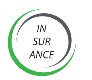 454080, г. Челябинск, ул. Володарского,д.9. тел./факс:/351/ 777-3-999, E-mail: dms-info@bk.ruWWW.ДМС-ИНФО.РФДЛЯ ЗАМЕТОКМинистерство здравоохранения Челябинской области (Минздрав Челябинской области)454091, г. Челябинск, ул. Кирова, д. 165 E-mail: info@minzdrav74.ruАдрес официального сайта: www.zdrav74.ru (код 8-351)Министерство здравоохранения Челябинской области (Минздрав Челябинской области)454091, г. Челябинск, ул. Кирова, д. 165 E-mail: info@minzdrav74.ruАдрес официального сайта: www.zdrav74.ru (код 8-351)Министерство здравоохранения Челябинской области (Минздрав Челябинской области)454091, г. Челябинск, ул. Кирова, д. 165 E-mail: info@minzdrav74.ruАдрес официального сайта: www.zdrav74.ru (код 8-351)Министр	здравоохранения Челябинской областиКремлевСергей Леонидович240-22-22 (доб. 101), ф. 240-22-22 (доб.143)ministr@minzdrav74.ruПервый заместитель Министра здравоохранения Челябинской областиЩетининВиталий Борисович240-22-22 (доб. 110)1zam@minzdrav74.ruЗаместитель	Министра здравоохранения Челябинской областиСахароваВиктория Владиславовна240-22-22 (доб. 103)saharova@minzdrav74.ruЗаместитель	Министра здравоохранения Челябинской областиКузнецовАлександр Владимирович240-22-22 (доб. 104)akuznecov@minzdrav74.ruЗаместитель	Министра здравоохранения Челябинской областиШтраховаМарина Сергеевна240-22-22 (доб. 105)shtrahovams@minzdrav74.ruЗаместитель			Министра здравоохранения Челябинской области	–		начальник управления		организации медицинской помощи в муниципальных образованияхПриколотин Сергей Игоревич240-22-22 (доб. 106)Начальник	управления стратегического планирования и	развития		системы здравоохраненияФилатовАндрей Петрович240-22-22 (доб. 118)filatov@mizndrav74.ruЗаместитель	начальника управления, начальник отдела стратегического планирования, анализа и прогнозирования управления стратегического планирования и развития системы здравоохраненияШерстобитов Даниил Викторович240-22-22 (доб. 123)sherstobitov@minzdrav74.ruНачальник	отдела формирования и реализации территориальной программы государственных гарантий управления стратегического планирования и развития системы здравоохраненияРусановаИрина Викторовна240-22-22 (доб. 119)rusanova@minzdrav74.ruНачальник	управления кадрового и правового обеспеченияЦелищеваЭльвира Александровна240-22-22 (доб. 322)celisheva@minzdrav74.ruНачальник	юридического отдела управления кадрового и правового обеспеченияЗязинДмитрий Борисович240-22-22 (доб. 323)urist@minzdrav74.ruНачальник отдела кадров и государственной	службы управления кадрового и правового обеспеченияБрагинаМарина Владиковна240-22-22 (доб. 327)braginamv@minzdrav74.ruНачальник	управления организационного		и документационного обеспеченияУстюжанина Наталья Валерьевна240-22-22 (доб. 138)urist@minzdrav74.ruНачальник			отдела организационной			и контрольной	работы управления  организационного и	документационного обеспеченияАбдрахимова Оксана Данисовна240-22-22 (доб. 139)okr@minzdrav74.ruНачальник отдела по работе с обращениями	граждан управления  организационного и	документационного обеспеченияКобылинаЕкатерина Владимировна240-22-22 (доб. 141)oog@minzdrav74.ruНачальник	управления лицензированияДеминаМария Александровна240-22-22 (доб. 127)sobenin@minzdrav74.ruНачальник		отдела лицензирования медицинской деятельности	управления лицензированияНикитинИлья Евгеньевич240-22-22 (доб. 128)lic@minzdrav74.ruНачальник				отдела лицензирования фармацевтической деятельности	и		деятельности по	обороту		наркотических средств, психотропных веществ управления лицензированияДюрягинаМарина Васильевна240-22-22 (доб. 133)farmotd@minzdrav74.ruНачальника	управления организации медицинской помощи детям и матерямПодлубнаяЛюдмила Вилиновна240-22-22 (доб. 150)deti@minzdrav74.ruЗаместитель	начальникауправления	организации медицинской помощи детям и матерямДомрачеваЭльвира Геннадьевна240-22-22 (доб. 147)deti@minzdrav74.ruНачальник	управления организации медицинской помощи взрослому населениюКиселеваОльга Александровна240-22-22 (доб. 154)kiseleva@minzdrav74.ruЗаместитель			начальника управления, начальник отдела организации специализированной медицинской	помощи	и санаторно-курортного лечения управления		организациимедицинской	помощи взрослому населениюБухтояровДенис Константинович240-22-22 (доб. 156)bdk@minzdrav74.ruНачальник		отдела профилактики заболеваний и формирования	здорового образа жизни управления организации медицинской помощи взрослому населениюЯворскаяОльга Викторовна240-22-22 (доб. 160)yavorskaya@minzdrav74.ruНачальник отдела организации первичной медико-санитарной помощи, скорой медицинской помощи и медицинской эвакуации	управления организации медицинской помощи взрослому населениюШаминАлександр Сергеевич240-22-22 (доб. 164)shamin@minzdrav74.ruНачальник		управления эксплуатации, развития и укрепления	материально-технической	базы	и информационных технологийПеретяткоОльга Валерьевна240-22-22 (доб. 178)peretyatko@minzdrav74.ruНачальник		инженерно- технического			отдела управления	эксплуатации, развития и укрепления материально-технической базы и информационных технологийАкуловаТатьяна Егоровна240-22-22 (доб. 179)tehnadzor@minzdrav74.ruНачальник		отдела информационных технологий управления	эксплуатации, развития и укрепления материально-технической базы и информационных технологийЛегостаевГеннадий Владимирович240-22-22 (доб. 185)legostaev@minzdrav74.ruНачальник		отдела имущественных отношений управления	эксплуатации, развития и укрепления материально-технической базы и информационных технологийПастуховПавел Геннадьевич240-22-22 (доб. 192)ks@minzdrav74.ruНачальник		управления контрактных отношений в сфере	закупок	для государственных нуждГладковаИрина Борисовна240-22-22 (доб. 401)ks@minzdrav74.ruНачальник			отдела планирования и исполнения контрактов		управления контрактных отношений в сфере	закупок		для государственных нуждБеловаЮлия Александровна240-22-22 (доб. 402)ks@minzdrav74.ruНачальник отдела определения поставщиков		управления контрактных отношений в сфере	закупок	для государственных нуждМихайлова Ксения Игоревна240-22-22 (доб. 407)ks@minzdrav74.ruНачальник	управления лекарственного обеспеченияУстюговаАрина Михайловна240-22-22 (доб. 169)ustyugova@minzdrav74.ruНачальник организационно- фармацевтического отдела управления лекарственного обеспеченияГаненкоТатьяна Евгеньевна240-22-22 (доб. 174)ganenko@minzdrav74.ruНачальник	отдела лекарственного обеспечения управления лекарственного обеспеченияСеменоваАлена Сергеевна240-22-22 (доб. 170)semenovaas@minzdrav74.ruНачальник	отдела бухгалтерского учета, главный бухгалтер240-22-22 (доб. 211)Начальник	планово- экономического отделаЩербининаМарина Николаевна240-22-22 (доб. 198)Начальник	управления методического обеспечения и регулирования оплаты труда и исполнения бюджетаГерасимоваНаталья Викторовна240-22-22 (доб. 196)nvgerasimova@minzdrav74.ruЗаместитель	начальника управления – начальник отдела методического обеспечения и регулирования оплаты труда управления методического обеспечения и регулирования оплаты труда и исполнения бюджетаКузнецоваМария Андреевна240-22-22 (доб. 203)Начальник отдела исполнения бюджета	управления методического обеспечения и регулирования оплаты труда и исполнения бюджетаХолодоваИрина Николаевна240-22-22 (доб. 205)Начальник	отдела мобилизационной работыДубровинВладимир Михайлович240-22-22 (доб. 222)mob@minzdrav74.ruНачальник	контрольно- ревизионного отделаЗисманТатьяна Владимировна240-22-22 (доб. 114)revizor@minzdrav74.ruКонсультант пресс-службыХворостоваМария Николаевна240-22-22 (доб. 111)press@minzdrav74.ruТерриториальный орган Федеральной службы по надзору в сфере здравоохранения по Челябинской области (Управление Росздравнадзора по Челябинской области) 454091, г. Челябинск, пл. Мопра, д. 8 А,E-mail: info@reg74.roszdravnadzor.ru,Адрес официального сайта: www.74reg.roszdravnadzor.ru (код 8-351)Территориальный орган Федеральной службы по надзору в сфере здравоохранения по Челябинской области (Управление Росздравнадзора по Челябинской области) 454091, г. Челябинск, пл. Мопра, д. 8 А,E-mail: info@reg74.roszdravnadzor.ru,Адрес официального сайта: www.74reg.roszdravnadzor.ru (код 8-351)Территориальный орган Федеральной службы по надзору в сфере здравоохранения по Челябинской области (Управление Росздравнадзора по Челябинской области) 454091, г. Челябинск, пл. Мопра, д. 8 А,E-mail: info@reg74.roszdravnadzor.ru,Адрес официального сайта: www.74reg.roszdravnadzor.ru (код 8-351)РуководительЗемлянскаяЛариса Александровна264-94-01СекретарьОрловаОльга Владиславовнаф. 263-21-22Заместитель руководителя, начальник отдела правовой, административной и кадровой работы264-83-05Начальник отдела организации контроля и надзора за медицинской деятельностьюСкорняков Андрей Борисович264-80-08Начальник отдела организации контроля и надзора обращения лекарственных средств и изделий	медицинского назначенийКрасовскаяСветлана Анатольевна264-94-87Управление Федеральной службы по надзору в сфере защиты прав потребителей и благополучия человека по Челябинской области(Управление Роспотребнадзора по Челябинской области)454092, г. Челябинск, ул. Елькина, д. 73 E-mail: rospn@chel.surnet.ru,Адрес официального сайта: www.74.rospotrebnadzor.ru (код 8-351)Управление Федеральной службы по надзору в сфере защиты прав потребителей и благополучия человека по Челябинской области(Управление Роспотребнадзора по Челябинской области)454092, г. Челябинск, ул. Елькина, д. 73 E-mail: rospn@chel.surnet.ru,Адрес официального сайта: www.74.rospotrebnadzor.ru (код 8-351)Управление Федеральной службы по надзору в сфере защиты прав потребителей и благополучия человека по Челябинской области(Управление Роспотребнадзора по Челябинской области)454092, г. Челябинск, ул. Елькина, д. 73 E-mail: rospn@chel.surnet.ru,Адрес официального сайта: www.74.rospotrebnadzor.ru (код 8-351)РуководительСеменовАнатолий Иванович263-64-90Заместитель руководителяЕфремовВладимир Михайлович266-71-53СекретарьШевченкоОльга Алексеевна263-64-90Заместитель руководителяЛучининаСветлана Васильевна263-38-77СекретарьПашковаЛюбовь Владимировна263-38-77Начальник	отдела государственной службы и кадровКалиниченко Елена Викторовна264-68-24 ф.263-64-25Начальник отдела организации надзораФедотоваЕлена Викторовна266-71-49ф. 266-71-48Начальник отдела надзора по гигиене детей и подростковМурашоваЕлена Аркадьевна727-08-89ф. 791-27-93Начальник отдела надзора по гигиене питанияМакаровНиколай Иванович264-66-82ф. 260-56-52Начальник отдела надзора по гигиене трудаСафинаЛяля Флюровна791-12-49 ф.727-08-65Начальник отдела надзора по коммунальной гигиенеРомановаГалина Васильевна791-66-81Начальник отдела надзора по радиационной гигиенеДубровскаяЛюдмила Леонидовна263-42-67Начальник отдела надзора на транспорте и санитарной охраны территорииВасильеваЛариса Геннадьевна263-13-51Начальник	отдела эпидемиологического надзораКосареваРаиса Рафаэльевна266-00-46Начальник отдела социально- гигиенического мониторинга, государственной  регистрации и лицензированияБалдинаЛюбовь Анатольевна266-07-79Начальник отдела защиты прав потребителейСтепановаОльга Александровна263-78-89Начальник	отдела бухгалтерского учета и отчетностиКирсановаЛариса Вениаминовна264-75-29Начальник	отдела имущественных отношенийШевченкоЕкатерина Алексеевна260-57-22Начальник	отдела юридического обеспеченияИвановаАлена Викторовна261-51-63 ф.260-57-23Территориальный фонд обязательного медицинского страхования Челябинской области454080, г. Челябинск, ул. Труда, д. 156 E-mail: mail@foms74.ru,Адрес официального сайта: www.74foms.ru (код 8-351)Территориальный фонд обязательного медицинского страхования Челябинской области454080, г. Челябинск, ул. Труда, д. 156 E-mail: mail@foms74.ru,Адрес официального сайта: www.74foms.ru (код 8-351)Территориальный фонд обязательного медицинского страхования Челябинской области454080, г. Челябинск, ул. Труда, д. 156 E-mail: mail@foms74.ru,Адрес официального сайта: www.74foms.ru (код 8-351)ДиректорМихалевская Ирина Сергеевна211-35-17ф. 211-50-43Заместитель	директора	по вопросам организации ОМСИнсарская Татьяна Ивановна211-57-62Заместитель	директора	по финансовым вопросамМиронова Наталья Юрьевна211-57-62Заместитель	директора	по общим вопросамШилкинаТатьяна Анатольевна211-57-08Начальник отдела кадровБелишкоИрина Геннадьевна211-43-27Главный бухгалтерБалатхинаЕлена Анатольевна211-57-08Государственное бюджетное образовательное учреждение высшего профессионального образования«Южно-Уральский государственный медицинский университет»Министерства здравоохранению Российской Федерации (ГБОУ ВПО ЮУГМУ Минздрава России) 454092, г. Челябинск, ул. Воровского, д. 64E-mail: kanc@chelsma.ru,Адрес Официального сайта: www.chelsma.ru (код 8-351)Государственное бюджетное образовательное учреждение высшего профессионального образования«Южно-Уральский государственный медицинский университет»Министерства здравоохранению Российской Федерации (ГБОУ ВПО ЮУГМУ Минздрава России) 454092, г. Челябинск, ул. Воровского, д. 64E-mail: kanc@chelsma.ru,Адрес Официального сайта: www.chelsma.ru (код 8-351)Государственное бюджетное образовательное учреждение высшего профессионального образования«Южно-Уральский государственный медицинский университет»Министерства здравоохранению Российской Федерации (ГБОУ ВПО ЮУГМУ Минздрава России) 454092, г. Челябинск, ул. Воровского, д. 64E-mail: kanc@chelsma.ru,Адрес Официального сайта: www.chelsma.ru (код 8-351)РекторВолчегорский Илья Анатольевич232-73-71ф. 232-74-82Помощник ректораБаранниковаДарья Александровна232-73-71ф. 232-74-82Проректор по учебной, внеучебной и воспитательной работеРассохинаЛюбовь Михайловна232-73-69Проректор по научной, инновационной	и международной работеТелешеваЛариса Федоровна232-73-69Директор	Института дополнительного профессионального образованияМосквичеваМарина Геннадьевна231-48-90Начальник	отдела	кадров	и специальной частиКазаковаТатьяна Владимировна232-73-47Клиника государственного бюджетного образовательного учреждения высшего профессионального образования«Южно-Уральский государственный медицинский университет Министерства здравоохранения Российской Федерации» 454052, г. Челябинск, ул. Воровского, 64E-mail: klinika_chgma@mail.ruАдрес официального сайта: www.chelsma.ru (код 8-351)Клиника государственного бюджетного образовательного учреждения высшего профессионального образования«Южно-Уральский государственный медицинский университет Министерства здравоохранения Российской Федерации» 454052, г. Челябинск, ул. Воровского, 64E-mail: klinika_chgma@mail.ruАдрес официального сайта: www.chelsma.ru (код 8-351)Клиника государственного бюджетного образовательного учреждения высшего профессионального образования«Южно-Уральский государственный медицинский университет Министерства здравоохранения Российской Федерации» 454052, г. Челябинск, ул. Воровского, 64E-mail: klinika_chgma@mail.ruАдрес официального сайта: www.chelsma.ru (код 8-351)Главный врачКлимоваЕлена Владимировнател./факс 721-82-55СекретарьБажуковаОльга Анатольевнател./факс 721-82-55 тел./факс 721-82-44Заместитель главного врача по медицинской частиЧащинаЕлена Николаевна721-82-44Заместитель	главного	врача по		санитарно-эпидемиологическим вопросамБрызгаловаИрина Викторовна728-72-98Заместитель главного врача по экономическим вопросамДавыдоваМарина Геннадьевна282-85-44Заместитель главного врача по консультативно- диагностическому отделениюЖуравлеваТатьяна Владимировна721-82-84Заместитель главного врача по кадрамСаликоваОксана Борисовна721-83-02Заместитель главного врача по клинико-экспертной работеОбрамовскаяНаталья Владимировна721-85-66Заместитель главного врача по акушерско-гинекологической помощиУзловаТатьяна Васильевна721-45-34Заместитель главного врача по административно- хозяйственной частиИоноваЛюдмила Леонидовна721-82-37Федеральное государственное бюджетное учреждение«Федеральный центр сердечно-сосудистой хирургии» Министерства здравоохранения Российской Федерации (г. Челябинск)(ФГБУ «ФЦССХ» Минздрава России (г. Челябинск) 454003, г. Челябинск, пр. Героя России Родионова Е.Н., д. 2 E-mail: kardio74@mail.ruАдрес официального сайта: www.cardiochel.ru (код 8-351)Федеральное государственное бюджетное учреждение«Федеральный центр сердечно-сосудистой хирургии» Министерства здравоохранения Российской Федерации (г. Челябинск)(ФГБУ «ФЦССХ» Минздрава России (г. Челябинск) 454003, г. Челябинск, пр. Героя России Родионова Е.Н., д. 2 E-mail: kardio74@mail.ruАдрес официального сайта: www.cardiochel.ru (код 8-351)Федеральное государственное бюджетное учреждение«Федеральный центр сердечно-сосудистой хирургии» Министерства здравоохранения Российской Федерации (г. Челябинск)(ФГБУ «ФЦССХ» Минздрава России (г. Челябинск) 454003, г. Челябинск, пр. Героя России Родионова Е.Н., д. 2 E-mail: kardio74@mail.ruАдрес официального сайта: www.cardiochel.ru (код 8-351)Главный врачЛукинОлег Павлович734-27- 91СекретарьГончарукЛюдмила Дмитриевна255-93-03ф. 255-93-30Заместитель главного врача по организации медицинской помощиСаевецАндрей Николаевич734- 27-93Заместитель главного врача по организации медицинской помощиКуватовВладимир Андреевич734-27-94Заместитель главного врача по финансово-экономическим вопросамАльвианскаяНелли Владиславовна734-27-90Заместитель главного врача по административно- хозяйственным вопросамКипарисов Сергей Юрьевич734-27-92Главный бухгалтерУдаловаСветлана Валерьевна734-27-85Начальник отдела кадровЗайковаТатьяна Васильевна255-93-05Федеральное казенное учреждение«Главное бюро медико-социальной экспертизы по Челябинской области»Министерства труда и социальной зашиты Российской Федерации (ФКУ «ГБ МСЭ по Челябинской области)454091, г. Челябинск, ул. К. Маркса, д. 38 E-mail:gbmse@mse74.ruАдрес официального сайта: www.mse74.ru (код 8-351)Федеральное казенное учреждение«Главное бюро медико-социальной экспертизы по Челябинской области»Министерства труда и социальной зашиты Российской Федерации (ФКУ «ГБ МСЭ по Челябинской области)454091, г. Челябинск, ул. К. Маркса, д. 38 E-mail:gbmse@mse74.ruАдрес официального сайта: www.mse74.ru (код 8-351)Федеральное казенное учреждение«Главное бюро медико-социальной экспертизы по Челябинской области»Министерства труда и социальной зашиты Российской Федерации (ФКУ «ГБ МСЭ по Челябинской области)454091, г. Челябинск, ул. К. Маркса, д. 38 E-mail:gbmse@mse74.ruАдрес официального сайта: www.mse74.ru (код 8-351)Руководитель – главный эксперт по медико-социальной экспертизеКлеймёноваНаталья Владимировнаф. 778-67-26Заместитель руководителя по экспертной работе, врач по медико-социальной экспертизеБутасоваНаталья Сергеевна778-67-27778-67-28Организационно-методический отделВараксинаЛариса Михайловна778-67-37Начальник отдела по организации работы с документами и обращениями гражданКриницкаяТатьяна Анатольевна778-67-38Государственное учреждение Челябинское региональное отделение Фонда социального страхования Российской Федерации454091, г. Челябинск, ул. Цвиллинга, д. 22 (4 подъезд) E-mail: info@ro74.fss.ruАдрес официального сайта: www.r74.fss.ru (код 8-351)Государственное учреждение Челябинское региональное отделение Фонда социального страхования Российской Федерации454091, г. Челябинск, ул. Цвиллинга, д. 22 (4 подъезд) E-mail: info@ro74.fss.ruАдрес официального сайта: www.r74.fss.ru (код 8-351)Государственное учреждение Челябинское региональное отделение Фонда социального страхования Российской Федерации454091, г. Челябинск, ул. Цвиллинга, д. 22 (4 подъезд) E-mail: info@ro74.fss.ruАдрес официального сайта: www.r74.fss.ru (код 8-351)УправляющийЗабиркоСергей Ивнович265-85-57ф. 263-26-58СекретарьБасмутова Светлана васильевна265-85-57ф. 263-26-58Заместитель управляющегоЗаместитель управляющегоПоздняковВладимир ВитальевичПоздняковВладимир Витальевич265-21-58Заместитель управляющегоЗаместитель управляющегоСвистунов-Рейвах Евгений ВикторовичСвистунов-Рейвах Евгений Викторович265-85-54Начальник	отдела организационно-кадровой работыНачальник	отдела организационно-кадровой работыОчинниковаГалина КлиментьевнаОчинниковаГалина Климентьевна263-30-20ф. 265-85-27Челябинская областная организация Профсоюза работников здравоохранения Российской Федерации454091, г. Челябинск, ул. Цвиллинга, д. 46, офис 410 E-mail: profmed@is74.ruАдрес официального сайта: www.medprof74.ru (код 8-351)Челябинская областная организация Профсоюза работников здравоохранения Российской Федерации454091, г. Челябинск, ул. Цвиллинга, д. 46, офис 410 E-mail: profmed@is74.ruАдрес официального сайта: www.medprof74.ru (код 8-351)Челябинская областная организация Профсоюза работников здравоохранения Российской Федерации454091, г. Челябинск, ул. Цвиллинга, д. 46, офис 410 E-mail: profmed@is74.ruАдрес официального сайта: www.medprof74.ru (код 8-351)Челябинская областная организация Профсоюза работников здравоохранения Российской Федерации454091, г. Челябинск, ул. Цвиллинга, д. 46, офис 410 E-mail: profmed@is74.ruАдрес официального сайта: www.medprof74.ru (код 8-351)Челябинская областная организация Профсоюза работников здравоохранения Российской Федерации454091, г. Челябинск, ул. Цвиллинга, д. 46, офис 410 E-mail: profmed@is74.ruАдрес официального сайта: www.medprof74.ru (код 8-351)ПредседательПредседательКовальчук Нина ПетровнаКовальчук Нина Петровнател./факс 263-88-05СекретарьСекретарьКоньковаТатьяна ИльиничнаКоньковаТатьяна Ильинична263-88-05Заведующий отделом правовой и социальной защитыЗаведующий отделом правовой и социальной защитыКинихинаВалентина НиколаевнаКинихинаВалентина Николаевна263-50-38Заведующий	организационно- информационным отделомЗаведующий	организационно- информационным отделомКорецкаяСветлана АнатольевнаКорецкаяСветлана Анатольевна263-50-57Главный		бухгалтер- заведующий	финансовым отделомГлавный		бухгалтер- заведующий	финансовым отделомПичкалеваТатьяна ВалерьевнаПичкалеваТатьяна Валерьевна263-93-92Государственные учреждения здравоохраненияГосударственные учреждения здравоохраненияГосударственные учреждения здравоохраненияГосударственные учреждения здравоохраненияГосударственные учреждения здравоохраненияГосударственное бюджетное учреждение здравоохранения«Челябинская областная клиническая больница»454076, г. Челябинск, ул. Воровского, д. 70 E-mail: chelokb@mail.ru,Адрес официального сайта: www.chelmed.ru (код 8-351)Государственное бюджетное учреждение здравоохранения«Челябинская областная клиническая больница»454076, г. Челябинск, ул. Воровского, д. 70 E-mail: chelokb@mail.ru,Адрес официального сайта: www.chelmed.ru (код 8-351)Государственное бюджетное учреждение здравоохранения«Челябинская областная клиническая больница»454076, г. Челябинск, ул. Воровского, д. 70 E-mail: chelokb@mail.ru,Адрес официального сайта: www.chelmed.ru (код 8-351)Государственное бюджетное учреждение здравоохранения«Челябинская областная клиническая больница»454076, г. Челябинск, ул. Воровского, д. 70 E-mail: chelokb@mail.ru,Адрес официального сайта: www.chelmed.ru (код 8-351)Государственное бюджетное учреждение здравоохранения«Челябинская областная клиническая больница»454076, г. Челябинск, ул. Воровского, д. 70 E-mail: chelokb@mail.ru,Адрес официального сайта: www.chelmed.ru (код 8-351)Главный врачАльтманДмитрий АлександровичАльтманДмитрий Александрович749-37-10749-37-10Заведующая канцеляриейАбрамовскихНаталья ВладимировнаАбрамовскихНаталья Владимировна749-37-10ф. 232-82-36749-37-10ф. 232-82-36Заведующая канцеляриейКотлецоваЛюбовь АлександровнаКотлецоваЛюбовь Александровна749-37-26749-37-26Заместитель главного врача по лечебной работе терапевтического профиляГоголевскаяАлла Владимировна749-37-40Заместитель главного врача по лечебной работе хирургического профиляБондаревский Илья Яковлевич749-37-71Заместитель главного врача по общим вопросамНечаевскийАлександр Аркадьевич749-39-03Заведующая Диагностическим центромКолесоваЛина Викторовна232-80-71Заместитель главного врача по	организационно- методической работеСелютинАлександр Егорович749-38-16Заместитель главного врача по	клинико-экспертной работеЧемодурова Светлана Витальевна232-82-16Заместитель главного врача по   медицинской   части  (ГО и МР)ГлотовАлександр Тимофеевич232-82-27Заместитель главного врача по экономическим вопросамНестеренко Лариса Ивановна232-82-37Заместитель главного врача по	поликлиническому разделу работыСапожникова Ия Валерьевна749-37-17Директор областного центра медицины катастрофРебиковИгорь Вадимович232-82-10232-82-21Главный бухгалтерКарасеваМария Владимировна232-82-43Начальник отдела кадровПистерЛариса Евгеньевна749-39-73Главная медицинская сестраШрамкоНина Андреевна749-37-30Государственное бюджетное учреждение здравоохранения«Областная клиническая больница № 2»454010, г. Челябинск, ул. Гагарина, д. 18 E-mail: okb2@uzag74.ruАдрес официального сайта: www.2okb74.ru (код 8-351)Государственное бюджетное учреждение здравоохранения«Областная клиническая больница № 2»454010, г. Челябинск, ул. Гагарина, д. 18 E-mail: okb2@uzag74.ruАдрес официального сайта: www.2okb74.ru (код 8-351)Государственное бюджетное учреждение здравоохранения«Областная клиническая больница № 2»454010, г. Челябинск, ул. Гагарина, д. 18 E-mail: okb2@uzag74.ruАдрес официального сайта: www.2okb74.ru (код 8-351)Государственное бюджетное учреждение здравоохранения«Областная клиническая больница № 2»454010, г. Челябинск, ул. Гагарина, д. 18 E-mail: okb2@uzag74.ruАдрес официального сайта: www.2okb74.ru (код 8-351)Главный врачМихайловаСветлана Александровна256-95-04256-95-04СекретарьШепелеваАнастасия Васильевнаф. 256-95-04ф. 256-95-04Заместитель главного врача по лечебной частиБусыгинСергей Николаевич256-95-01256-95-01Заместитель главного врача по экспертизе временной нетрудоспособностиБоброваОльга Вальтеровна256-94-80256-94-80Заместитель главного врача по контролю качестваМеньщикова Светлана Викторовна734-19-81734-19-81Заместитель главного врача по экономикеМаликоваЛюдмила Владимировна251-42-78251-42-78Начальник отдела кадровРостоваАлена Юрьевна256-96-49256-96-49Заместитель главного врача по	административно- хозяйственной частиЯкушевский Франс Иванович256-95-08256-95-08Главный бухгалтерЮловаТатьяна Викторовна256-95-11256-95-11Государственное бюджетное учреждение здравоохранения«Областная клиническая больница № 3»454021, г. Челябинск, пр. Победы, д. 287 E-mail: okb3@okb3-74.ru,Адрес официального сайта: www.okb3-74.ru (код 8-351)Государственное бюджетное учреждение здравоохранения«Областная клиническая больница № 3»454021, г. Челябинск, пр. Победы, д. 287 E-mail: okb3@okb3-74.ru,Адрес официального сайта: www.okb3-74.ru (код 8-351)Государственное бюджетное учреждение здравоохранения«Областная клиническая больница № 3»454021, г. Челябинск, пр. Победы, д. 287 E-mail: okb3@okb3-74.ru,Адрес официального сайта: www.okb3-74.ru (код 8-351)Главный врачМаханьковОлег Викторович741-04-03741-21-83СекретарьСиваковаТатьяна Сергеевна741-21-83,741-04-03ф. 741-67-17Заместитель главного врача по медицинской частиИонинАлександр Петрович741-20-32Заместитель главного врача по контролю качества медицинской помощиНагорновВячеслав Анатольевич749-96-27Заместитель главного врача по хирургической помощиТалиповРинат Талипович741-75-72Заместитель главного врача по	акушерско-гинекологической помощиКаганВиолетта Валерьяновна741-23-63Заместитель главного врача по поликлиникеМихальковаНаталья Владимировна741-12-75Заместитель главного врача по ЭВНМалыхина Ольга Павловна741-20-51Заместитель главного врача по экономикеХаринВиталий Юрьевич741-85-44Главный инженерГубановАнтон Игоревич741-34-11Главный бухгалтерВойтикЕлена Михайловна749-98-23Начальник отдела кадровМильчаковСергей Владимирович741-23-45Начальник	оргметодотдела с отделением медстатистикиМурашова Вера Петровна740-44-99Начальник административно- хозяйственной частиНеверовАлексей Геннадьевич741-24-83Главная медсестраКутминаСветлана Георгиевна741-37-32Руководитель	контрактной службыРябицевАлексей Михайлович741-76-22Государственное бюджетное учреждение здравоохранения«Областная клиническая больница № 4» 454021, г. Челябинск, пр. Победы, д. 376 В E-mail: 1037@zdrav74.ru,Адрес официального сайта: www.okb4-74.ru (код 8-351)Государственное бюджетное учреждение здравоохранения«Областная клиническая больница № 4» 454021, г. Челябинск, пр. Победы, д. 376 В E-mail: 1037@zdrav74.ru,Адрес официального сайта: www.okb4-74.ru (код 8-351)Государственное бюджетное учреждение здравоохранения«Областная клиническая больница № 4» 454021, г. Челябинск, пр. Победы, д. 376 В E-mail: 1037@zdrav74.ru,Адрес официального сайта: www.okb4-74.ru (код 8-351)Главный врачУфимцевф. 792-99-00Сергей СергеевичСекретарьЧеркасская Екатерина Петровнаф. 792-99-35Заместитель главного врача по лечебным вопросамШеклановаЕлена Васильевна742-65-39Заместитель главного врача по экспертизе временной нетрудоспособностиБутоваИрина Александровна796-24-87Заместитель главного врача по экономическим вопросамКагироваНаталья Валерьевна792-99-35Заведующая поликлиникойГузьОльга Андреевна792-99-55Главный бухгалтерЗвоноваНаталья Михайловна255-58-15Начальник отдела кадровЛошмановаСветлана Владимировна792-98-37Государственное бюджетное учреждение здравоохранения«Челябинский областной клинический терапевтический госпиталь для ветеранов войн»454076, г. Челябинск, Медгородок, д. 8 E-mail: chel.hospital@mail.ru,Адрес официального сайта: www.hospital74.ru (код 8-351)Государственное бюджетное учреждение здравоохранения«Челябинский областной клинический терапевтический госпиталь для ветеранов войн»454076, г. Челябинск, Медгородок, д. 8 E-mail: chel.hospital@mail.ru,Адрес официального сайта: www.hospital74.ru (код 8-351)Государственное бюджетное учреждение здравоохранения«Челябинский областной клинический терапевтический госпиталь для ветеранов войн»454076, г. Челябинск, Медгородок, д. 8 E-mail: chel.hospital@mail.ru,Адрес официального сайта: www.hospital74.ru (код 8-351)НачальникВасиленкоТатьяна Михайловна232-81-51Заведующая канцеляриейДомнинаТатьяна Владимировнаф. 232-81-51Заместитель начальника госпиталя по  лечебной частиСидоренкоОльга Александровна232-81-37Заместитель	начальника госпиталя		поорганизационно- методической работеМитронин Сергей Ефимович232-81-35Заместитель начальника госпиталя по контролю качества	медицинской помощи734-99-35Заместитель	начальника госпиталя		поадминистративно- хозяйственной частиШамсутдинов Рафаил Кашафович232-81-48Заместитель	начальника госпиталя		поэкономическим вопросамБорискинаЛариса Ахметдиновна734-99-37Заместитель начальника госпиталя по гражданской оборонеБалыковСергей Викторовичсот. 8-912-315-63-36Заместитель	начальника госпиталя по поликлиникеКуракалова Елена Евгеньевна232-79-37Главный бухгалтерГрамотееваЛюбовь Васильевна232-81-50Начальник отдела кадров232-81-47Государственное бюджетное учреждение здравоохранения«Челябинская областная детская клиническая больница»454076, г. Челябинск, ул. Блюхера, д. 42 А E-mail: info@odkb74.ru,Адрес официального сайта: www.odkb74.ru (код 8-351)Государственное бюджетное учреждение здравоохранения«Челябинская областная детская клиническая больница»454076, г. Челябинск, ул. Блюхера, д. 42 А E-mail: info@odkb74.ru,Адрес официального сайта: www.odkb74.ru (код 8-351)Государственное бюджетное учреждение здравоохранения«Челябинская областная детская клиническая больница»454076, г. Челябинск, ул. Блюхера, д. 42 А E-mail: info@odkb74.ru,Адрес официального сайта: www.odkb74.ru (код 8-351)Главный врачКирееваГалина Николаевнаф. 232-79-96 сот. 223-39-88Заведующая канцеляриейСурковаНаталья Владимировнаф. 232-79-96Заместитель главного врача по лечебной работеНалетоваНадежда Ильинична232-79-95Заместитель главного врача по хирургииРостовцевНиколай Михайлович729-34-14Заместитель главного врача по детской онкологии и гематологииСпичакИрина Ильинична261-13-71Заместитель главного врача по	организационно- методической работеОсиповАлександр Михайлович232-79-91232-80-51Заведующая поликлиникойМоисееваТатьяна Николаевна731-69-57 (доб. 1192)Заместитель главного врача по кадрамКоротковаМарина Михайловна232-79-92Главный бухгалтерЕрмолаева Наталья Юрьевна232-78-36Начальник отдела по гражданской обороне и мобилизационной работеБалыковСергей Викторович232-80-89Начальник	отдела информационных технологий и коммуникацийКулаковДмитрий Викторович232-80-85Государственное бюджетное учреждение здравоохранения«Областной перинатальный центр» 454091, г. Челябинск, ул. Тимирязева, д. 17 E-mail: guzchelopc@mail.ruАдрес официального сайта: www.opc74.ru. (код 8-351)Государственное бюджетное учреждение здравоохранения«Областной перинатальный центр» 454091, г. Челябинск, ул. Тимирязева, д. 17 E-mail: guzchelopc@mail.ruАдрес официального сайта: www.opc74.ru. (код 8-351)Государственное бюджетное учреждение здравоохранения«Областной перинатальный центр» 454091, г. Челябинск, ул. Тимирязева, д. 17 E-mail: guzchelopc@mail.ruАдрес официального сайта: www.opc74.ru. (код 8-351)Главный врачСемёновЮрий Алексеевич263-32-72СекретарьБатраковаАнастасия Алексеевна263-32-72Заместитель главного врача по медицинской частиФортыгинАлексей Яковлевич265-05-37Заместитель главного врача по педиатрической помощиМезенцеваУльяна Анатольевна264-54-55Заместитель главного врача по экономическим вопросамМаньковская Анна Геннадьевна264-57-62Заместитель главного врача по	административно- хозяйственной частиКрасильников Юрий Михайлович270-36-43Главный бухгалтерЕвстигнеева Наталья Ивановна266-56-11Начальник отдела кадровМурашкина Елена Васильевна264-54-61Государственное бюджетное учреждение здравоохранения«Челябинская областная станция переливания крови»454076, г. Челябинск, ул. Воровского, д. 68 E-mail: chel@ospk.ruАдрес официального сайта www.ospk.ru (код 8-351)Государственное бюджетное учреждение здравоохранения«Челябинская областная станция переливания крови»454076, г. Челябинск, ул. Воровского, д. 68 E-mail: chel@ospk.ruАдрес официального сайта www.ospk.ru (код 8-351)Государственное бюджетное учреждение здравоохранения«Челябинская областная станция переливания крови»454076, г. Челябинск, ул. Воровского, д. 68 E-mail: chel@ospk.ruАдрес официального сайта www.ospk.ru (код 8-351)Главный врачРудаковаГалина Аркадьевна232-78-91СекретарьСубботинаВиктория Николаевнаф. 232-78-90Заместитель главного врача по	организационно- методической работеКисняшкина Наталья Эдуардовна729-22-21Заместитель главного врача по экономике и финансамСимбиряков Андрей Викторович232-79-01Заместитель главного врача по медицинской части для работы по гражданской обороне и мобилизационной работеДомбровская Галина Зявдатовна729-22-12Заместитель главного врача по техникеЕрастовАлексей Васильевич232-79-04Заместитель главного врача по	административно- хозяйственной частиНовоселовИгорь Николаевич729-25-74Главный бухгалтерСтарцева Марина Львовнаф. 232-78-98Начальник отдела кадровАлександрова Анастасия Николаевна232-79-00Государственное бюджетное учреждение здравоохранения Центр организации специализированной медицинской помощи«Челябинский государственный институт лазерной хирургии»454136, г. Челябинск, пр. Победы, д. 287E-mail: enya1985@inbox.ru, lazer-chelyabinsk@yandex.ru Адрес официального сайта: www.chgilh74.ru(код 8-351)Государственное бюджетное учреждение здравоохранения Центр организации специализированной медицинской помощи«Челябинский государственный институт лазерной хирургии»454136, г. Челябинск, пр. Победы, д. 287E-mail: enya1985@inbox.ru, lazer-chelyabinsk@yandex.ru Адрес официального сайта: www.chgilh74.ru(код 8-351)Государственное бюджетное учреждение здравоохранения Центр организации специализированной медицинской помощи«Челябинский государственный институт лазерной хирургии»454136, г. Челябинск, пр. Победы, д. 287E-mail: enya1985@inbox.ru, lazer-chelyabinsk@yandex.ru Адрес официального сайта: www.chgilh74.ru(код 8-351)Директор институтаКозельАрнольд Израилевич741-23-68ф. 741-22-72СекретарьКривцоваВера Валентиновна741-23-68Заместитель	директора	по научно-клинической работеИсмагилова Светлана Тагировна749-97-08Заместитель	директора	по научно-исследовательской работеГиниатуллин Равиль Усманович798-92-34Главный бухгалтерСкоробогатова Ляля Фаритовнаф. 741-76-53Менеджер по кадрамКривцоваВера Валентиновна741-23-68Государственное бюджетное учреждение здравоохранения«Челябинский областной кардиологический диспансер»454074, г. Челябинск, ул. Можайская, д. 34E-mail: cardio_stat@ mail.ru, cardio@chel.surnet.ru Адрес официального сайта: www.chokd74.ru (код 8-351)Государственное бюджетное учреждение здравоохранения«Челябинский областной кардиологический диспансер»454074, г. Челябинск, ул. Можайская, д. 34E-mail: cardio_stat@ mail.ru, cardio@chel.surnet.ru Адрес официального сайта: www.chokd74.ru (код 8-351)Государственное бюджетное учреждение здравоохранения«Челябинский областной кардиологический диспансер»454074, г. Челябинск, ул. Можайская, д. 34E-mail: cardio_stat@ mail.ru, cardio@chel.surnet.ru Адрес официального сайта: www.chokd74.ru (код 8-351)Главный врачКоролевСергей Владимирович243-28-45ДелопроизводительГореликова Екатерина Игоревнаф. 243-28-45Заместитель главного врача по медицинской частиЩербакова Наталия Ивановна740-61-83Заместитель главного врача по	организационно- методической работеПанинЮрий Владимирович243-29-69Заведующая	Центром здоровьяКоролеваИнна Казимировна200-42-89Заместитель главного врача по хозяйственным вопросамЛапаевВалерий Михайлович243-29-69Заведующая поликлиническим отделениемМалкиман Галина Шаевна200-42-87Заведующая диагностическим отделениемИвановаТатьяна Валерьевна200-42-94Заведующая	дневным стационаромСупрунИрина Петровна-Главный бухгалтерМалькова Лилия Ивановна771-20-35Специалист по кадрамСеребрянникова Нарина Александровнаф. 771-20-23Государственное бюджетное учреждение здравоохранения«Челябинский областной врачебно-физкультурный диспансер»454076, г. Челябинск, ул. Воровского, д. 70, строение 1 E-mail: guz_chovfd@mail.ru(код 8-351)Государственное бюджетное учреждение здравоохранения«Челябинский областной врачебно-физкультурный диспансер»454076, г. Челябинск, ул. Воровского, д. 70, строение 1 E-mail: guz_chovfd@mail.ru(код 8-351)Государственное бюджетное учреждение здравоохранения«Челябинский областной врачебно-физкультурный диспансер»454076, г. Челябинск, ул. Воровского, д. 70, строение 1 E-mail: guz_chovfd@mail.ru(код 8-351)Главный врачНомеровскаяТатьяна Александровнаф. 232-79-86Главный бухгалтерХудяковаНаталья Сергеевна232-79-86Специалист по кадрамРубцоваЕлена Дмитриевна232-79-86Государственное бюджетное учреждение здравоохранения«Областная стоматологическая поликлиника»454138, г. Челябинск, ул. Куйбышева, д. 19 E-mail: guzosp@mail.ruАдрес официального сайта: www.oblstom74.ru (код 8-351)Государственное бюджетное учреждение здравоохранения«Областная стоматологическая поликлиника»454138, г. Челябинск, ул. Куйбышева, д. 19 E-mail: guzosp@mail.ruАдрес официального сайта: www.oblstom74.ru (код 8-351)Государственное бюджетное учреждение здравоохранения«Областная стоматологическая поликлиника»454138, г. Челябинск, ул. Куйбышева, д. 19 E-mail: guzosp@mail.ruАдрес официального сайта: www.oblstom74.ru (код 8-351)Главный врачСандаковИлья Петровичф. 741-26-52СекретарьЕлизарова Елена Юрьевнаф. 741-26-52Заместитель главного врача по лечебной работеГусевСергей Анатольевичф. 741-77-02Главный бухгалтерХованцеваАнастасия Викторовна741-57-62Специалист по кадрамКудринскихНина Владимировнаф. 741-26-52Государственное бюджетное учреждение здравоохранения«Челябинское областное патологоанатомическое бюро» (ГБУЗ ЧОПАБ)454003, г. Челябинск, ул. имени Татищева В.Н., д. 249, строение 3 E-mail: info@chopab74.ruАдрес официального сайта: www.chopab74.ru (код 8-351)Государственное бюджетное учреждение здравоохранения«Челябинское областное патологоанатомическое бюро» (ГБУЗ ЧОПАБ)454003, г. Челябинск, ул. имени Татищева В.Н., д. 249, строение 3 E-mail: info@chopab74.ruАдрес официального сайта: www.chopab74.ru (код 8-351)Государственное бюджетное учреждение здравоохранения«Челябинское областное патологоанатомическое бюро» (ГБУЗ ЧОПАБ)454003, г. Челябинск, ул. имени Татищева В.Н., д. 249, строение 3 E-mail: info@chopab74.ruАдрес официального сайта: www.chopab74.ru (код 8-351)НачальникСычуговГлеб Вячеславовичф. 731-25-10СекретарьТищенкоВалентина Васильевна731-25-10Главный бухгалтерСлеповаАлена Викторовна731-20-61Специалист по кадрам, секретарьТищенкоВалентина Васильевна731-25-10Государственное бюджетное учреждение здравоохранения«Челябинское областное бюро судебно-медицинской экспертизы» (ГБУЗ ЧОБСМЭ)454076, г. Челябинск, ул. Варненская, д. 4 Б E-mail: info@sme74.ruАдрес официального сайта: www.sme74.ru (код 8-351)Государственное бюджетное учреждение здравоохранения«Челябинское областное бюро судебно-медицинской экспертизы» (ГБУЗ ЧОБСМЭ)454076, г. Челябинск, ул. Варненская, д. 4 Б E-mail: info@sme74.ruАдрес официального сайта: www.sme74.ru (код 8-351)Государственное бюджетное учреждение здравоохранения«Челябинское областное бюро судебно-медицинской экспертизы» (ГБУЗ ЧОБСМЭ)454076, г. Челябинск, ул. Варненская, д. 4 Б E-mail: info@sme74.ruАдрес официального сайта: www.sme74.ru (код 8-351)НачальникШведЕвгений Феликсович232-80-56СекретарьЕлькинаНаталья Алексеевнаф. 232-79-55Заместитель	начальника бюро по экспертной работеКоршуновНиколай Викторович232-79-55Заместитель	начальника бюро по экономикеАнисимоваБэла Александровна232-79-55Заместитель	начальника бюро по ГО и МРЛашмановаИрина Александровна232-79-55Заместитель начальника бюро по административно- хозяйственным вопросамЕфановСергей Алексеевич260-90-30Заместитель	начальника бюро по оргметод работеСазоноваЕлена Валерьевна260-90-30Главный бухгалтерШабуроваСветлана Викторовна260-90-30Начальник отдела кадровКалмыковаЕлена Александровна232-79-55Государственное бюджетное учреждение здравоохранения Областной медицинский центр мобрезервов «Резерв» (ГБУЗ ОМЦ «Резерв»)454031, г. Челябинск, шоссе Металлургов, д. 19 E-mail: chelrezerv@mail.ruАдрес официального сайта: - (код 8-351)Государственное бюджетное учреждение здравоохранения Областной медицинский центр мобрезервов «Резерв» (ГБУЗ ОМЦ «Резерв»)454031, г. Челябинск, шоссе Металлургов, д. 19 E-mail: chelrezerv@mail.ruАдрес официального сайта: - (код 8-351)Государственное бюджетное учреждение здравоохранения Областной медицинский центр мобрезервов «Резерв» (ГБУЗ ОМЦ «Резерв»)454031, г. Челябинск, шоссе Металлургов, д. 19 E-mail: chelrezerv@mail.ruАдрес официального сайта: - (код 8-351)ДиректорЛузинАлександр Николаевичф. 735-10-57СекретарьСинебабнова Валентина Викторовнаф. 735-10-57Заместитель	директора	по производственной частиАлябьеваНаталья Николаевна735-09-77Заместитель	директора	по финансово-экономическим вопросамМолоканова Елена Сергеевна735-09-70Заместитель	директора	по административно- хозяйственной частиУльяновАнатолий Геннадьевич735-15-71Начальник отдела кадровДолговаЕкатерина Николаевна735-15-71Главный бухгалтерВесочанскаяЛариса Александровна735-15-71Государственное бюджетное учреждение здравоохранения«Челябинский областной центр медицинской профилактики» 454076, г. Челябинск, ул. Воровского, д. 70, строение 1 (корпус 2) E-mail: chocmp@yandex.ruАдрес официального сайта: www.chocmp.ru (код 8-351)Государственное бюджетное учреждение здравоохранения«Челябинский областной центр медицинской профилактики» 454076, г. Челябинск, ул. Воровского, д. 70, строение 1 (корпус 2) E-mail: chocmp@yandex.ruАдрес официального сайта: www.chocmp.ru (код 8-351)Государственное бюджетное учреждение здравоохранения«Челябинский областной центр медицинской профилактики» 454076, г. Челябинск, ул. Воровского, д. 70, строение 1 (корпус 2) E-mail: chocmp@yandex.ruАдрес официального сайта: www.chocmp.ru (код 8-351)Главный врачАгееваОльга Викторовна232-79-74, ф. 232-82-40Главный бухгалтерНикишкинаНадежда Дмитриевна729-25-96Начальник отдела кадровЛежневаЛина Андреевна232-81-01Государственное бюджетное учреждение здравоохранения«Челябинский областной медицинский информационно-аналитический центр» (ГБУЗ «ЧОМИАЦ»)454087, г. Челябинск, ул. Кузнецова, д. 2 А E-mail: miac@miac74.ruАдрес официального сайта: www.miac74.ru (код 8-351)Государственное бюджетное учреждение здравоохранения«Челябинский областной медицинский информационно-аналитический центр» (ГБУЗ «ЧОМИАЦ»)454087, г. Челябинск, ул. Кузнецова, д. 2 А E-mail: miac@miac74.ruАдрес официального сайта: www.miac74.ru (код 8-351)Государственное бюджетное учреждение здравоохранения«Челябинский областной медицинский информационно-аналитический центр» (ГБУЗ «ЧОМИАЦ»)454087, г. Челябинск, ул. Кузнецова, д. 2 А E-mail: miac@miac74.ruАдрес официального сайта: www.miac74.ru (код 8-351)ДиректорБавыкинМарат Владимирович200-61-61Секретарь,	специалист	по кадрамКимЮлия Геннадьевна200-61-61 (доб. 100)факс (доб. 101)Заместитель	директора	по информационным технологиям			иинформационной безопасностиСтароверов Артем Сергеевич200-61-61 (доб.200)Заместитель	директора	по статистикеКазаковаМарина Сергеевна200-61-61 (доб. 400)Начальник	отдела информационных технологийВахтинСтанислав Игоревич200-61-61 (доб. 250)Начальник			отдела информационного взаимодействия	в	системе ОНЛСХужинаРезеда Насибулловна200-61-61 (доб. 350)Начальник	отдела экономического анализа и прогнозированияБерняковаЕвгения Николаевна200-61-61 (доб. 161)Главный бухгалтерШабуроваМарина Николаевна200-61-61 (доб. 152)Начальник административно- хозяйственного отделаСухаревич Олег Игоревич200-61-61 (доб. 170)Государственное бюджетное учреждение здравоохранения«Областной центр контроля качества и сертификации лекарственных средств»454006, г. Челябинск, ул. Российская, д. 63 А E-mail: gus-ocskkls@chel.surnet.ruАдрес официального сайта: www.chkal.uu.ru (код 8-351)Государственное бюджетное учреждение здравоохранения«Областной центр контроля качества и сертификации лекарственных средств»454006, г. Челябинск, ул. Российская, д. 63 А E-mail: gus-ocskkls@chel.surnet.ruАдрес официального сайта: www.chkal.uu.ru (код 8-351)Государственное бюджетное учреждение здравоохранения«Областной центр контроля качества и сертификации лекарственных средств»454006, г. Челябинск, ул. Российская, д. 63 А E-mail: gus-ocskkls@chel.surnet.ruАдрес официального сайта: www.chkal.uu.ru (код 8-351)ЗаведующаяОстроухова Галина Федоровнател./факс 261-70-91Заместитель заведующейФедотоваСветлана Ивановна264-44-77Главный бухгалтерСеменоваНаталья Валерьевна261-70-91Государственное бюджетное учреждение здравоохранения«Челябинский областной центр реабилитации» 454082, г. Челябинск, ул. Чапаева (Смолинский), д. 122 E-mail: rzentr@74.ruАдрес официального сайта: www.rzentr74.ru (код 8-351)Государственное бюджетное учреждение здравоохранения«Челябинский областной центр реабилитации» 454082, г. Челябинск, ул. Чапаева (Смолинский), д. 122 E-mail: rzentr@74.ruАдрес официального сайта: www.rzentr74.ru (код 8-351)Государственное бюджетное учреждение здравоохранения«Челябинский областной центр реабилитации» 454082, г. Челябинск, ул. Чапаева (Смолинский), д. 122 E-mail: rzentr@74.ruАдрес официального сайта: www.rzentr74.ru (код 8-351)Главный врачФайзуллин Эдуард Винерович262-37-73, 262-29-60СекретарьЛавинаИрина Михайловнател/факс 262-37-73Заместитель главного врача по медицинской частиЧетинСергей Владимирович262-29-55Заместитель главного врача по экономическим вопросамПригоренко Ольга Германовна262-29-64Главный бухгалтерФедороваТатьяна Александровна262-37-56Заместитель главного врача по хозяйственным вопросамЕреминаОльга Германовна262-37-75Зам.главного врача по ГО и ЧСВедутенкоАлександр Алексеевич262-37-73Начальник отдела кадровБазинаОльга Леонидовна262-37-87Начальник информационного отделаБалашоваТатьяна Александровна262-37-75Государственное бюджетное учреждение здравоохранения«Челябинская областная клиническая наркологическая больница» (ГБУЗ «ЧОКНБ»)454007, г. Челябинск, ул. 40 летия Октября, д. 36 E-mail: choknb@rambler.ruАдрес официального сайта: - (код 8-351)Государственное бюджетное учреждение здравоохранения«Челябинская областная клиническая наркологическая больница» (ГБУЗ «ЧОКНБ»)454007, г. Челябинск, ул. 40 летия Октября, д. 36 E-mail: choknb@rambler.ruАдрес официального сайта: - (код 8-351)Государственное бюджетное учреждение здравоохранения«Челябинская областная клиническая наркологическая больница» (ГБУЗ «ЧОКНБ»)454007, г. Челябинск, ул. 40 летия Октября, д. 36 E-mail: choknb@rambler.ruАдрес официального сайта: - (код 8-351)Главный врачИзаровский Борис Васильевич775-12-22СекретарьФитинаНина Витальевнател/факс 775-12-22Заместитель главного врача по медицинской частиДенисламов Маулитжан Миниасхатович775-12-72Заместитель главного врача по экспертной работеВалиевЮрий Ирекович775-11-95Заместитель главного врача по	организационно- методической консультативной работеПерерваИгорь Геннадьевич775-12-75Заместитель главного врача по экономическим вопросаКузьминаЛилия Магавьевна775-12-10Заместитель главного врача по МР и ГОДерябовВладимир Николаевич89028985085Заместитель главного врача по хозяйственным вопросамШиляевВиктор Борисович775-11 94Главный бухгалтерЯблочковаОксана Николаевна775-11-93Начальник отдела кадровМузыкинаОльга Александровна775-11-89Государственное бюджетное учреждение здравоохранения«Областная клиническая специализированная психоневрологическая больница № 1» (ГБУЗ «ОКСПНБ № 1»)454087, г. Челябинск, ул. Кузнецова, д. 2 А E-mail: okpnb1@mail.ruАдрес официального сайта: www.1okspnb74.ru (код 8-351)Государственное бюджетное учреждение здравоохранения«Областная клиническая специализированная психоневрологическая больница № 1» (ГБУЗ «ОКСПНБ № 1»)454087, г. Челябинск, ул. Кузнецова, д. 2 А E-mail: okpnb1@mail.ruАдрес официального сайта: www.1okspnb74.ru (код 8-351)Государственное бюджетное учреждение здравоохранения«Областная клиническая специализированная психоневрологическая больница № 1» (ГБУЗ «ОКСПНБ № 1»)454087, г. Челябинск, ул. Кузнецова, д. 2 А E-mail: okpnb1@mail.ruАдрес официального сайта: www.1okspnb74.ru (код 8-351)Главный врачКосовАнатолий Михайлович269-73-30СекретарьКривенкоСветлана Валерьевна269-73-30ф. 269-76-04Заместитель главного врача по медицинской частиБарковская Ольга Петровна269-73-35Заместитель главного врача по медицинской части, врач- психиатр детскийСмирноваТатьяна Александровна269-33-58Заместитель главного врача по	клинико-экспертной работеЛютиковаВалентина Евгеньевна269-73-39Заместитель главного врача по	организационно- методической работеБарковская Лидия Петровна269-26-87Заместитель главного врача по контролю качестваДолгинаГалина Тимофеевна269-32-09Заместитель главного врача по хозяйственной частиПавловАлександр Альбертович269-73-30Главный бухгалтерСыпкоСветлана Александровна269-33-59Начальник отдела кадровИдрисоваРоза Фазлыевна269-75-53Государственное бюджетное учреждение здравоохранения«Областная специализированная психоневрологическая больница № 2»456414, Челябинская область, Чебаркульский район, п. Мирный E-mail: pnb2@mail.ruАдрес официального сайта: www.ospnb2.ru (код 8-351-68)Государственное бюджетное учреждение здравоохранения«Областная специализированная психоневрологическая больница № 2»456414, Челябинская область, Чебаркульский район, п. Мирный E-mail: pnb2@mail.ruАдрес официального сайта: www.ospnb2.ru (код 8-351-68)Государственное бюджетное учреждение здравоохранения«Областная специализированная психоневрологическая больница № 2»456414, Челябинская область, Чебаркульский район, п. Мирный E-mail: pnb2@mail.ruАдрес официального сайта: www.ospnb2.ru (код 8-351-68)Главный врачСкроботИлья Владимирович4-66-11СекретарьАндриевских Людмила Анатольевнаф. 7-66-10Заместитель главного врача по медицинской частиДворниченкоИгорь Александрович4-66-14Заместитель главного врача по	клинико-экспертной работеЗарецкийОлег Викторович4-66-14Заместитель главного врача по мобилизационной работе и гражданской оборонеМуравскийСергей Владимирович4-66-14Заместитель главного врача по экономическим вопросамКадомцеваЛюдмила Михайловна4-66-18Заместитель главного врача по хозяйственным вопросамВавиловВиктор Леонидович4-66-15Главный бухгалтерУряшеваЕлена Юрьевна4-66-15Начальник отдела кадровНикитинаЗиля Сибагатовна4-66-13Государственное бюджетное учреждение здравоохранения«Областная психиатрическая больница № 3»457100, Челябинская область, г. Троицк, ул. им. Степана Разина, д. 4 E-mail: оpb003@уandex.ruАдрес официального сайта: - (код 8-351-63)Государственное бюджетное учреждение здравоохранения«Областная психиатрическая больница № 3»457100, Челябинская область, г. Троицк, ул. им. Степана Разина, д. 4 E-mail: оpb003@уandex.ruАдрес официального сайта: - (код 8-351-63)Государственное бюджетное учреждение здравоохранения«Областная психиатрическая больница № 3»457100, Челябинская область, г. Троицк, ул. им. Степана Разина, д. 4 E-mail: оpb003@уandex.ruАдрес официального сайта: - (код 8-351-63)Главный врачПодкорытов Евгений Иванович2-14-88СекретарьЛыкасова Марина Павловнател./факс 2-13-17Заместитель главного врача по медицинской частиГузынинАнатолий Витальевич2-01-72Заместитель главного врача по	экономическим вопросамПодкорытов Олег Евгеньевич2-03-85Заместитель главного врача по мобилизационной работе и гражданской оборонеЛазаревАлександр Матвеевич2-17-37заместитель главного врача по КЭР и ККЗахароваИрина Владимировна2-05-32Заместитель главного врача по хозяйственным вопросамИванников Геннадий Петрович2-23-47Главный бухгалтерНикитинаНаталия Сергеевна2-43-65Специалист по кадрамИсакНаталья МаксимовнаМаланова Екатерина Александровна2-25-55Государственное бюджетное учреждение здравоохранения«Областная специализированная психиатрическая больница № 4» (ГБУЗ ОСПБ № 4)456796, Челябинская область, г. Озерск, п. Новогорный, ул. Южно-Уральская, д. 9 E-mail: ospb4@yandex.ruАдрес официального сайта: - (код 8-351-30)Государственное бюджетное учреждение здравоохранения«Областная специализированная психиатрическая больница № 4» (ГБУЗ ОСПБ № 4)456796, Челябинская область, г. Озерск, п. Новогорный, ул. Южно-Уральская, д. 9 E-mail: ospb4@yandex.ruАдрес официального сайта: - (код 8-351-30)Государственное бюджетное учреждение здравоохранения«Областная специализированная психиатрическая больница № 4» (ГБУЗ ОСПБ № 4)456796, Челябинская область, г. Озерск, п. Новогорный, ул. Южно-Уральская, д. 9 E-mail: ospb4@yandex.ruАдрес официального сайта: - (код 8-351-30)Исполняющий	обязанности главного врачаШмидт Александр Владимировичтел/факс 9-24-33СекретарьКуренковаЕлена Викторовнател/факс 9-24-33Заместитель главного врача по лечебной работеВоробьева Вера Ивановна9-24-33Заместитель главного врача по	клинико-экспертной работеГлуховЮрий Викторович9-24-33Заместитель главного врача по ГО и ЧСШмидт Александр Владимирович9-24-33Заместитель главного врача по экономическим вопросамПеннерСветлана Геннадьевна9-44-22Заместитель главного врача по хозяйственным вопросамЧибичик Александр Ариевич9-24-33Главный бухгалтерКазинаАлия Каюмовна9-41-99Специалист по кадрамРодионоваЕкатерина Леонидовна9-24-33Государственное бюджетное учреждение здравоохранения«Областная психоневрологическая больница № 5»455048, Челябинская область, г. Магнитогорск, ул. Рабочая, д. 53 E-mail: mail@opnb5-74.ruАдрес официального сайта: www.pnb5-74.ru (код 8-351-9)Государственное бюджетное учреждение здравоохранения«Областная психоневрологическая больница № 5»455048, Челябинская область, г. Магнитогорск, ул. Рабочая, д. 53 E-mail: mail@opnb5-74.ruАдрес официального сайта: www.pnb5-74.ru (код 8-351-9)Государственное бюджетное учреждение здравоохранения«Областная психоневрологическая больница № 5»455048, Челябинская область, г. Магнитогорск, ул. Рабочая, д. 53 E-mail: mail@opnb5-74.ruАдрес официального сайта: www.pnb5-74.ru (код 8-351-9)Главный врачБеликов Александр Александрович35-44-2289088271878СекретарьБорисоваОльга Ивановна34-89-41ф. 35-44-23Заместитель главного врача по медицинской частиИвановаЕвдокия Николаевна34-85-73Заместитель главного врача по медицинской частиСтольникова Юлия Николаевна34-85-73Заместитель главного врача по хозяйственным вопросамРукавишникова Марина Николаевна30-30-55Заместитель главного врача по экономическим вопросамКамчатнаяГалина Викторовна35-04-36Заместитель главного врача по мобилизационной работе и гражданской оборонеСперинкова Наталья Викторовна34-89-41Главный бухгалтерБаталкинаМарина Витальевнаф. 35-14-25Начальник отдела кадровДукинаМария Андреевнаф. 35-44-23Государственное бюджетное учреждение здравоохранения«Областная психиатрическая больница № 7»456228, Челябинской область, г. Златоуст, ул. Машиностроителей, д. 41 А E-mail: psiopb@yandex.ruАдрес официального сайта: - (код 8-351-3)Государственное бюджетное учреждение здравоохранения«Областная психиатрическая больница № 7»456228, Челябинской область, г. Златоуст, ул. Машиностроителей, д. 41 А E-mail: psiopb@yandex.ruАдрес официального сайта: - (код 8-351-3)Государственное бюджетное учреждение здравоохранения«Областная психиатрическая больница № 7»456228, Челябинской область, г. Златоуст, ул. Машиностроителей, д. 41 А E-mail: psiopb@yandex.ruАдрес официального сайта: - (код 8-351-3)Главный врачАнохинЮрий Петрович65-50-50СекретарьТрунинаНаталья Сергеевна65-50-50Заместитель главного врача по медицинской частиАгалаковАлексей Анатольевич65-50-50Главный бухгалтерСонинаИрина Валентиновна65-50-35Заместитель главного врача по экономической частиБадьяноваТатьяна Федоровна65-57-66Начальник отдела кадровИвановаСветлана Борисовна65-50-50Государственное бюджетное учреждение здравоохранения«Областной психоневрологический диспансер»456304, Челябинская область, г. Миасс, ул. Гвардейская, д. 2 E-mail: psixdispenser@rambler.ruАдрес официального сайта: - (код 8-351-3)Государственное бюджетное учреждение здравоохранения«Областной психоневрологический диспансер»456304, Челябинская область, г. Миасс, ул. Гвардейская, д. 2 E-mail: psixdispenser@rambler.ruАдрес официального сайта: - (код 8-351-3)Государственное бюджетное учреждение здравоохранения«Областной психоневрологический диспансер»456304, Челябинская область, г. Миасс, ул. Гвардейская, д. 2 E-mail: psixdispenser@rambler.ruАдрес официального сайта: - (код 8-351-3)Главный врачМалаховЛеонид Александровичф. 55-19-05СекретарьКоротовская Ольга Фаизовнаф. 55-19-05Заместитель главного врача по лечебной работеМельничук Татьяна Сергеевна55-38-99Начальник	планово- экономического отделаАрефьеваНаталья Владиславовна55-41-41Начальник	хозяйственной службыМининаМарина Павловна55-41-41Инженер по ГО и МРНовоселов Александр Александрович55-00-03Заведующий поликлиникойГабсалямов Ильдар Назирович55-11-28Главный бухгалтерПерминоваИрина Евгеньевна55-36-00Начальник отдела кадровСафинаЛюдмила Алексеевна55-38-99Государственное бюджетное учреждение здравоохранения«Областной наркологический диспансер»455007, Челябинская область, г. Магнитогорск, ул. Фадеева, д. 22 E-mail: narcolog.mgn@mail.ruАдрес официального сайта: www.ond-mgn74.ru (код 8-351-9)Государственное бюджетное учреждение здравоохранения«Областной наркологический диспансер»455007, Челябинская область, г. Магнитогорск, ул. Фадеева, д. 22 E-mail: narcolog.mgn@mail.ruАдрес официального сайта: www.ond-mgn74.ru (код 8-351-9)Государственное бюджетное учреждение здравоохранения«Областной наркологический диспансер»455007, Челябинская область, г. Магнитогорск, ул. Фадеева, д. 22 E-mail: narcolog.mgn@mail.ruАдрес официального сайта: www.ond-mgn74.ru (код 8-351-9)Главный врачЕфименкоГалина Витальевнаф. 24-44-84СекретарьКовалеваКристина Владимировна24-06-73Заместитель главного врача по медицинской частиПокалюхинДмитрий Николаевич24-28-02Заместитель главного врача по экономическим вопросамПолтавская Анна Евгеньевна24-25-73Заместитель главного врача по контролю качества медицинской помощи и экспертной работеСафоновБорис Юрьевич24-06-73Заместитель главного врача по хозяйственным вопросамМясниковаСветлана Викторовна24-01-13Заместитель главного врача по гражданской обороне и чрезвычайным ситуациямШиряеваЕкатерина Викторовна24-06-73Главный бухгалтерОстапенко Людмила Павловна24-06-7324-34-84Начальник отдела кадровНикляеваНаталья Владимировна24-25-7324-06-73Государственное бюджетное учреждение здравоохранения«Челябинский областной клинический онкологический диспансер» (ГБУЗ «ЧОКОД»)454087, г. Челябинск, ул. Блюхера, д. 42 E-mail: info@chelonco.ruАдрес официального сайта: www.chelonco.ru (код 8-351)Государственное бюджетное учреждение здравоохранения«Челябинский областной клинический онкологический диспансер» (ГБУЗ «ЧОКОД»)454087, г. Челябинск, ул. Блюхера, д. 42 E-mail: info@chelonco.ruАдрес официального сайта: www.chelonco.ru (код 8-351)Государственное бюджетное учреждение здравоохранения«Челябинский областной клинический онкологический диспансер» (ГБУЗ «ЧОКОД»)454087, г. Челябинск, ул. Блюхера, д. 42 E-mail: info@chelonco.ruАдрес официального сайта: www.chelonco.ru (код 8-351)Главный врачВаженинАндрей Владимирович232-78-77ф. 232-78-79СекретарьРожковаОльга Владимировна232-78-77ф. 232-78-79Первый	заместительглавного	врача	по медицинской частиШимоткинаИрина Григорьевна232-78-49Заместитель главного врача по контролю качества медицинской помощи и экспертизе	временной нетрудоспособностиАхметовИльяс Рафкатович232-81-60Заместитель главного врача по	организационно- методической работеДоможирова Алла Сергеевна232-80-33Заместитель главного врача по инновационной работеПриваловАлексей Валерьевич232-81-57Заместитель главного врача по поликлинической частиВорошинаНаталья Владимировна232-91-80Заместитель главного врача по кадрамГалямоваЮлия Валерьевна232-78-48Заместитель главного врача по экономическим вопросамГрищеняВиталий Иванович260-72-51Начальник административно- хозяйственного отделаРомановАнатолий Николаевич232-81-79Заместитель главного врача по гражданской обороне и мобилизационной работеБояльскихНиколай Аркадьевич232-78-06Главный бухгалтерХаринаОксана Анатольевна232-81-55Председатель профсоюзного комитетаСеменоваАнна Борисовна232-78-55Главная медсестраШатиловаГалина Александровна729-22-30Государственное бюджетное учреждение здравоохранения«Областной онкологический диспансер № 2» (ГБУЗ «ООД № 2»)455001, Челябинская область, г. Магнитогорск, ул. Герцена, д. 4 E-mail: onkdis@mail.ruАдрес официального сайта: www.magonco.ru (код 8-351-9)Государственное бюджетное учреждение здравоохранения«Областной онкологический диспансер № 2» (ГБУЗ «ООД № 2»)455001, Челябинская область, г. Магнитогорск, ул. Герцена, д. 4 E-mail: onkdis@mail.ruАдрес официального сайта: www.magonco.ru (код 8-351-9)Государственное бюджетное учреждение здравоохранения«Областной онкологический диспансер № 2» (ГБУЗ «ООД № 2»)455001, Челябинская область, г. Магнитогорск, ул. Герцена, д. 4 E-mail: onkdis@mail.ruАдрес официального сайта: www.magonco.ru (код 8-351-9)Главный врачЗаболотскаяЕлена Геннадьевна23-66-08СекретарьМещерековаОльга Анатольевнаф. 23-66-08Заместитель главного врача по лечебной работеКомиссаров Александр Валентинович23-66-08Заместитель главного врача по экономическим вопросамЧувенковаГалина Владимировна22-31-72Заместитель главного врача по мобилизационной работе и чрезвычайным ситуациямВолковаЕлена Михайловна23-66-11Заместитель главного врача по хозяйственным вопросамБогдановаТатьяна Васильевна23-66-11Главный бухгалтерКиселеваЕлена Александровна23-66-13Начальник отдела кадровАрзамаскина Елена Васильевна23-05-50Государственное бюджетное учреждение здравоохранения«Областной онкологический диспансер № 3»456618, Челябинская область, г. Копейск, ул. Темника, д. 46 E-mail: onkodispanser@mail.ruАдрес официального сайта: www.ood3kop74.ru (код 8-351-39)Государственное бюджетное учреждение здравоохранения«Областной онкологический диспансер № 3»456618, Челябинская область, г. Копейск, ул. Темника, д. 46 E-mail: onkodispanser@mail.ruАдрес официального сайта: www.ood3kop74.ru (код 8-351-39)Государственное бюджетное учреждение здравоохранения«Областной онкологический диспансер № 3»456618, Челябинская область, г. Копейск, ул. Темника, д. 46 E-mail: onkodispanser@mail.ruАдрес официального сайта: www.ood3kop74.ru (код 8-351-39)Главный врачСабодашЛариса Станиславовна7-35-913-50-78СекретарьОсиповаНаталья Владимировнаф. 3-50-78Заместитель главного врача по	административно- хозяйственной частиАфимовГеннадий Иванович3-50-78Заместитель главного врача по экспертизе временной нетрудоспособностиБафонинаОльга Владимировна3-31-75Главный бухгалтерВязовская Наталья Ивановна3-73-96Специалист по кадрамВоронковаНаталья Александровнаф. 3-50-48Государственное бюджетное учреждение здравоохранения«Челябинский областной клинический противотуберкулезный диспансер»454020, г. Челябинск, ул. Воровского, д. 38 E-mail: info@chokptd74.ruАдрес официального сайта: www.chokptd74.ru (код 8-351)Государственное бюджетное учреждение здравоохранения«Челябинский областной клинический противотуберкулезный диспансер»454020, г. Челябинск, ул. Воровского, д. 38 E-mail: info@chokptd74.ruАдрес официального сайта: www.chokptd74.ru (код 8-351)Государственное бюджетное учреждение здравоохранения«Челябинский областной клинический противотуберкулезный диспансер»454020, г. Челябинск, ул. Воровского, д. 38 E-mail: info@chokptd74.ruАдрес официального сайта: www.chokptd74.ru (код 8-351)Главный врачЛехляйдерМарина Владимировна232-05-40СекретарьГоловинаЕлена Сергеевна232-15-37ф. 261-36-41Заместитель главного врача по медицинской частиОхтяркинаВалентина Вячеславовна262-81-39ф. 262-82-06Заместитель главного врача по диспансерной работеКазаковаИрина Васильевна232-06-92Заместитель главного врача по	организационно- методической	работе	и санитарно- эпидемиологическим вопросамВыгоняйлов Александр Витальевич737-14-94Заместитель главного врача по экспертизе временной нетрудоспособностиГарифуллин Расим Рашитович731-69-86Заместитель главного врача по контролю качества медицинской деятельностиСуслоСергей Юрьевич232-05-44Заместитель главного врача по	гражданской	обороне, чрезвычайным ситуациям и мобилизационной подготовкеИльченкоАндрей Евгеньевич232-10-60Заместитель главного врача по хозяйственным вопросамИсмагиловЭльдар Марганисович232-16-14Главный бухгалтерЛеоноваЛюбовь Викторовна232-14-17Начальник отдела кадровСамойловаОльга Викторовна232-13-82Государственное бюджетное учреждение здравоохранения«Областной противотуберкулезный диспансер № 8» 457040, Челябинская область, г. Южноуральск, ул. Мира, д. 4 E-mail: medgus8@mail.ruАдрес официального сайта: www.zdrav74.ru/sitesmo/optd8.htm (код 8-351-34)Государственное бюджетное учреждение здравоохранения«Областной противотуберкулезный диспансер № 8» 457040, Челябинская область, г. Южноуральск, ул. Мира, д. 4 E-mail: medgus8@mail.ruАдрес официального сайта: www.zdrav74.ru/sitesmo/optd8.htm (код 8-351-34)Государственное бюджетное учреждение здравоохранения«Областной противотуберкулезный диспансер № 8» 457040, Челябинская область, г. Южноуральск, ул. Мира, д. 4 E-mail: medgus8@mail.ruАдрес официального сайта: www.zdrav74.ru/sitesmo/optd8.htm (код 8-351-34)Главный врачКуликоваАлла Сергеевна4-33-81Главный бухгалтерСлесареваОльга Анатольевна4-33-81Начальник	отдела	кадров, секретарьФедорова Елена Юрьевна4-33-81Государственное бюджетное учреждение здравоохранения«Областная туберкулезная больница № 1» (ГБУЗ «ОТБ № 1»)456601, Челябинская область, г. Копейск, ул. Братьев Гожевых, д. 13 E-mail: otbkopeisk@bk.ruАдрес официального сайта: www.otbkop74.ru (код 8-351-39)Государственное бюджетное учреждение здравоохранения«Областная туберкулезная больница № 1» (ГБУЗ «ОТБ № 1»)456601, Челябинская область, г. Копейск, ул. Братьев Гожевых, д. 13 E-mail: otbkopeisk@bk.ruАдрес официального сайта: www.otbkop74.ru (код 8-351-39)Государственное бюджетное учреждение здравоохранения«Областная туберкулезная больница № 1» (ГБУЗ «ОТБ № 1»)456601, Челябинская область, г. Копейск, ул. Братьев Гожевых, д. 13 E-mail: otbkopeisk@bk.ruАдрес официального сайта: www.otbkop74.ru (код 8-351-39)Главный врачКазаковВасилий Степанович7-38-01 ф.3-52-29СекретарьСафоноваАлла Владимировнаф. 3-52-29 7-38-01Заместитель главного врача по медицинской частиЧуйкоНаталья Антоновна3-61-67Заместитель главного врача по контролю качества медицинской помощиРеймусЛариса Оттовна3-61-67Заместитель главного врача по временной экспертизе нетрудоспособностиБухаринаТатьяна Михайлвона7-62-95Заместитель главного врача по ГО и ЧСГерцогВалентина Бернандовна7-62-95Заместитель главного врача по	административно- хозяйственной работеПриходько Любовь Ивановна7-64-96Заведующий	диспансерно- фтизиатрическим отделениемКиселеваИрина Валентиновна7-62-92Главный бухгалтерЖаворонковаГалина Александровна3-85-74Главный экономистБлиноваИрина Викторовна7-38-39ЮрисконсультГаязоваАлина Ренатовна7-38-39Начальник отдела кадровРеймусОксана Олеговна7-38-39Заведующий	структурного подразделенияг. Еманжелинска, (ул. Титова, д. 1)ДосякПавел Дмитриевич8(351-38)2-12-88Заведующий структурного подразделения г. Коркино, (ул. 1 Мая, д. 24)АнфаловаТатьяна Геннадьевна8(351-52)3-95-60Заведующий структурного подразделения с. Аргаяш, (ул. 2-я Лесная, д. 1В)КулуеваФарида Рифовна8(351-31)2-18-58Старшая	сестра структурного подразделения г. КыштымГайнановаЛюдмила Александровна8(351-51)4-68-78Государственное бюджетное учреждение здравоохранения«Областная туберкулезная больница № 2»456200, Челябинская область, г. Златоуст, ул. Ленина, д. 37 E-mail: zlatoust406@mail.ruАдрес официального сайта: www.otb2.ru (код 8-351-3)Государственное бюджетное учреждение здравоохранения«Областная туберкулезная больница № 2»456200, Челябинская область, г. Златоуст, ул. Ленина, д. 37 E-mail: zlatoust406@mail.ruАдрес официального сайта: www.otb2.ru (код 8-351-3)Государственное бюджетное учреждение здравоохранения«Областная туберкулезная больница № 2»456200, Челябинская область, г. Златоуст, ул. Ленина, д. 37 E-mail: zlatoust406@mail.ruАдрес официального сайта: www.otb2.ru (код 8-351-3)Главный врачАладжанянИгорь Анатольевич62-02-22СекретарьБорисоваИрина Николаевна62-02-22Ф. 62-14-47Заместитель главного врача по медицинской частиКлявлина Елена Юрьевна62-14-47Заместитель главного врача по КЭРАладжанянЛюбовь Николаевна65-14-11Заместитель главного врача по хозяйственным вопросамБиякинаИрина Владимировна62-09-33Главный бухгалтерШабаеваЕлена Михайловна62-00-82Начальник отдела кадровПеремыкина Ирина Николаевна62-11-61Начальник	планово- экономического отделаПустоваяЖанна Рафаиловна62-17-02Государственное бюджетное учреждение здравоохранения«Областная туберкулезная больница № 3» (ГБУЗ «ОТБ № 3»)455000, Челябинская область, г. Магнитогорск, ул. Николая Шишка, д. 17 E-mail: ptdmgn@mail.ruАдрес официального сайта: www.otb74.ru (код 8-351-9)Государственное бюджетное учреждение здравоохранения«Областная туберкулезная больница № 3» (ГБУЗ «ОТБ № 3»)455000, Челябинская область, г. Магнитогорск, ул. Николая Шишка, д. 17 E-mail: ptdmgn@mail.ruАдрес официального сайта: www.otb74.ru (код 8-351-9)Государственное бюджетное учреждение здравоохранения«Областная туберкулезная больница № 3» (ГБУЗ «ОТБ № 3»)455000, Челябинская область, г. Магнитогорск, ул. Николая Шишка, д. 17 E-mail: ptdmgn@mail.ruАдрес официального сайта: www.otb74.ru (код 8-351-9)Главный врачШалагинАнатолий Владимирович23-85-50Секретарь (приемная)Рябухина Кристина Юрьевнаф. 20-66-24Заместитель главного врача по медицинской частиСизоваТатьяна Петровна23-30-43Заместитель главного врача по медицинской помощи в амбулаторных условияхКузьминаГалина Селивестровна22-65-90Заместитель главного врача по	организационно- методической работеБогатаяЛюдмила Ивановна89123025791Заместитель главного врача по	финансово-экономической работеКаприлевская Светлана Анатольевна20-66-18Заместитель главного врача по хозяйственным вопросамДинееваГалина Юрьевна89123025830Заведующий поликлиникойДобровольская Надежда Геннадьевна22-09-64Заместитель главного врача по ГО и МРВасильевИван Михайлович26-00-03Главный бухгалтерГайнутдинова Юлия Талгатовна20-66-00Начальник отдела кадровИлькоНаталья Николаевна22-16-52ПрограммистШеметовДмитрий Владимирович89525211188Государственное бюджетное учреждение здравоохранения«Областная туберкулезная больница № 13» (ГБУЗ «ОТБ № 13»)457100, Челябинская область, г. Троицк, ул. Володарского, д. 9 E-mail: guzoptd-9@yandex.ruАдрес официального сайта: www.otb13.ru (код 8-351-63)Государственное бюджетное учреждение здравоохранения«Областная туберкулезная больница № 13» (ГБУЗ «ОТБ № 13»)457100, Челябинская область, г. Троицк, ул. Володарского, д. 9 E-mail: guzoptd-9@yandex.ruАдрес официального сайта: www.otb13.ru (код 8-351-63)Государственное бюджетное учреждение здравоохранения«Областная туберкулезная больница № 13» (ГБУЗ «ОТБ № 13»)457100, Челябинская область, г. Троицк, ул. Володарского, д. 9 E-mail: guzoptd-9@yandex.ruАдрес официального сайта: www.otb13.ru (код 8-351-63)Главный врачШишкин Владимир Ильичф. 7-46-56СекретарьСафоноваОльга Владимировнаф. 7-46-56Заместитель главного врача по медицинской части, по мобилизационной работе и гражданской оборонеШишкина Татьяна Петровнаф. 7-50-66Заведующий диспансерным отделением, врач фтизиатрЗамрыгаГалина Николаевна2-46-96Главный бухгалтерПотаповаИрина Сергеевна7-50-18Начальник отдела кадровКолесникова Татьяна Анатольевна2-33-72Государственное бюджетное учреждение здравоохранения«Челябинская областная детская туберкулезная больница»454087, г. Челябинск, ул. Блюхера, д. 44 E-mail: chodtb@mail.ruАдрес официального сайта: www.chodtb74.ru (код 8-351)Государственное бюджетное учреждение здравоохранения«Челябинская областная детская туберкулезная больница»454087, г. Челябинск, ул. Блюхера, д. 44 E-mail: chodtb@mail.ruАдрес официального сайта: www.chodtb74.ru (код 8-351)Государственное бюджетное учреждение здравоохранения«Челябинская областная детская туберкулезная больница»454087, г. Челябинск, ул. Блюхера, д. 44 E-mail: chodtb@mail.ruАдрес официального сайта: www.chodtb74.ru (код 8-351)Главный врачГалюкова Наталья Ивановнател./факс 268-45-01СекретарьКанатникова Людмила Ивановна268-45-01Заместитель главного врачаСоболевГригорий Самуилович268-17-54тел./факс 268-17-55Заместитель главного врача по ГО и ЧССельмяков Николай Петрович268-17-44Главный бухгалтерКамаеваОльга Анатольевна268-79-91тел./факс 268-70-90Начальник отдела кадровЭльзенбахНаталья Алексеевна268-17-57Государственное бюджетное учреждение здравоохранения«Областная детская туберкулезная больница № 3»454071, г. Челябинск, ул. Шуменская, д. 16 E-mail: gus_odtb3@mail.ruАдрес официального сайта: www.odtb3.ru (код 8-351)Государственное бюджетное учреждение здравоохранения«Областная детская туберкулезная больница № 3»454071, г. Челябинск, ул. Шуменская, д. 16 E-mail: gus_odtb3@mail.ruАдрес официального сайта: www.odtb3.ru (код 8-351)Государственное бюджетное учреждение здравоохранения«Областная детская туберкулезная больница № 3»454071, г. Челябинск, ул. Шуменская, д. 16 E-mail: gus_odtb3@mail.ruАдрес официального сайта: www.odtb3.ru (код 8-351)Главный врачИвлеваТатьяна Никитична774-22-44СекретарьХудяковаСветлана Александровнател/факс 775-99-86Заместитель главного врача по   медицинской   части  (МР и ГО)Абидаева Людмила Петровна734-99-98 (доб. 519)Заместитель главного врача по медицинской частиГехтЕкатерина Альфредовна774-57-07Заведующая отделениемКовалеваНелли Георгиевна772-52-00Главный бухгалтерУсоваЮлия Михайловна774-57-07Специалист по кадрамКнутоваНаталья Сергеевна775-99-86 тел/факсСпециалист по кадрамКнутоваНаталья Сергеевнаф. 775-99-86Государственное бюджетное учреждение здравоохранения«Челябинский областной клинический кожно-венерологический диспансер» (ГБУЗ «ЧОККВД»)454048, г. Челябинск, ул. Яблочкина, д. 24 E-mail: sekret@chokvd.ruАдрес официального сайта: www.chokkvd74.ru (код 8-351)Государственное бюджетное учреждение здравоохранения«Челябинский областной клинический кожно-венерологический диспансер» (ГБУЗ «ЧОККВД»)454048, г. Челябинск, ул. Яблочкина, д. 24 E-mail: sekret@chokvd.ruАдрес официального сайта: www.chokkvd74.ru (код 8-351)Государственное бюджетное учреждение здравоохранения«Челябинский областной клинический кожно-венерологический диспансер» (ГБУЗ «ЧОККВД»)454048, г. Челябинск, ул. Яблочкина, д. 24 E-mail: sekret@chokvd.ruАдрес официального сайта: www.chokkvd74.ru (код 8-351)Главный врачЗиганшин Олег Раисович232-00-93СекретарьСафроноваСветлана ГеннадьевнаТел/факс 232-00-93Заместитель главного врача по лечебной работеЧередникИрина Борисовна261-00-68Заместитель главного врача по МР и ГОРусских Александр Вениаминович89525073348Заместитель главного врача по экономическим вопросамБабинцеваЕлена Александровна261-00-68Заместитель главного врача по	клинико-экспертной работеЗахароваМарина Анатольевна232-00-13Главный бухгалтерПодуременных Татьяна Геннадьевна261-24-03Ведущий	специалист	по кадрамШаминаАнастасия Олеговна89507403319Специалист по охране трудаМинееваСветлана Владимировна89517786127Начальник	хозяйственного отделаТарасовВладимир Алексеевич89193107750Заведующий организационно- методического кабинетаКравченко Николай Петрович232-00-91Главная медицинская сестраГалактионова  Ирина Вячеславовна89128968874Заведующий консультативно- диагностическим отделениемШелгаевНиколай Юрьевич261-06-48Заведующий стационарным отделением круглосуточного пребыванияКозавчинскаяНаталия Александровна232-83-44Заведующий	клинико- диагностической лабораторииТарасоваМарина Николаевна89823587706Начальник	отдела программно- информационной  поддержкиКобылкоДенис Валерьевич89090872313Государственное бюджетное учреждение здравоохранения«Областной кожно-венерологический диспансер № 3» (ГБУЗ «ОКВД № 3»)454031, г. Челябинск, ул. Жукова, д. 35 E-mail: kvd3@bk.ruАдрес официального сайта: www.kvd74.ru (код 8-351)Государственное бюджетное учреждение здравоохранения«Областной кожно-венерологический диспансер № 3» (ГБУЗ «ОКВД № 3»)454031, г. Челябинск, ул. Жукова, д. 35 E-mail: kvd3@bk.ruАдрес официального сайта: www.kvd74.ru (код 8-351)Государственное бюджетное учреждение здравоохранения«Областной кожно-венерологический диспансер № 3» (ГБУЗ «ОКВД № 3»)454031, г. Челябинск, ул. Жукова, д. 35 E-mail: kvd3@bk.ruАдрес официального сайта: www.kvd74.ru (код 8-351)Главный врачИгликовВалерий Адигамовичтел/факс 735-65-85Заместитель главного врача по медицинской частиПодшивалова Татьяна Васильевна735-66-74И. о. заместителя главного врача по общим вопросамКазаринСергей Владимирович735-65-43Зам.	главного	врача	по организационно- методической		работе, заведующий организационно- методическим отделомВасилькова Марина Юрьевна735-66-74Заместитель главного врача по контролю качества медицинской помощиСтепановаОльга Викторовна735-64-54Заместитель главного врача по	клинико-экспертной работеМилованкинаЕвгения Владимировна735-66-74Заместитель главного врача по эпидемиологическим вопросамЛобановаЛилия Асхатовна735-64-54Зам. главного врача по ГО и МРКоваленкоВячеслав Алексеевич794-06-49Заместитель главного врача по	административно- хозяйственной частиКирьяноваНаталья Григорьевна735-64-91Главный бухгалтерШипаеваТатьяна Владимировна735-64-12Начальник отдела кадровМасловаНаталья Ильинична735-65-43Государственное бюджетное учреждение здравоохранения«Областной кожно-венерологический диспансер № 4» (ГБУЗ «ОКВД № 4»)455017, Челябинская область, г. Магнитогорск, ул. Тимирязева, д. 31 E-mail: skvd4@mail.ruАдрес официального сайта: www.okvd-mgn74.ru (код 8-351-9)Государственное бюджетное учреждение здравоохранения«Областной кожно-венерологический диспансер № 4» (ГБУЗ «ОКВД № 4»)455017, Челябинская область, г. Магнитогорск, ул. Тимирязева, д. 31 E-mail: skvd4@mail.ruАдрес официального сайта: www.okvd-mgn74.ru (код 8-351-9)Государственное бюджетное учреждение здравоохранения«Областной кожно-венерологический диспансер № 4» (ГБУЗ «ОКВД № 4»)455017, Челябинская область, г. Магнитогорск, ул. Тимирязева, д. 31 E-mail: skvd4@mail.ruАдрес официального сайта: www.okvd-mgn74.ru (код 8-351-9)Главный врачТверскойРостислав Маркович21-49-99СекретарьШагивалеева Ксения Николаевна21-49-99ф. 21-42-99Заместитель главного врача по лечебной работеЯковлевИгорь Михайлович21-67-76Заместитель главного врача по	административно- хозяйственной частиРукавишников Андрей Геннадьевич21-62-39Заместитель главного врача по экономическим вопросамМаринина Алевтина Ивановна21-67-79Главный бухгалтерКуликГалина Михайловна21-67-80Начальник отдела кадровАгишеваЭльвира Аликовнаф. 21-49-99Государственное бюджетное учреждение здравоохранения«Областной Центр по профилактике и борьбе со СПИДом и инфекционными заболеваниями»454038, г. Челябинск, ул. Пекинская, д. 7 E-mail: chelaids@mail.ruАдрес официального сайта: спидцентр.рф (8-351)Государственное бюджетное учреждение здравоохранения«Областной Центр по профилактике и борьбе со СПИДом и инфекционными заболеваниями»454038, г. Челябинск, ул. Пекинская, д. 7 E-mail: chelaids@mail.ruАдрес официального сайта: спидцентр.рф (8-351)Государственное бюджетное учреждение здравоохранения«Областной Центр по профилактике и борьбе со СПИДом и инфекционными заболеваниями»454038, г. Челябинск, ул. Пекинская, д. 7 E-mail: chelaids@mail.ruАдрес официального сайта: спидцентр.рф (8-351)Главный врачРадзиховская Маргарита Владимировна214-99-01СекретарьКазанцева Ольга Петровна214-99-01ф. 735-28-87Заместитель главного врачаСелютина Любовь Ивановна214-99-01Главный бухгалтерЗахароваЛюбовь Ивановна214-99-02Инспектор по кадрамФедорова Надежда Ивановна214-99-02Государственное бюджетное учреждение здравоохранения«Областная дезинфекционная станция № 2»456206, Челябинская область, г. Златоуст, ул. 1-ая Тесьминская, д. 1 E-mail: dezinst@chel.surnet.ru, dezstansiya@mail.ruАдрес официального сайта: - (код 8-3513)Государственное бюджетное учреждение здравоохранения«Областная дезинфекционная станция № 2»456206, Челябинская область, г. Златоуст, ул. 1-ая Тесьминская, д. 1 E-mail: dezinst@chel.surnet.ru, dezstansiya@mail.ruАдрес официального сайта: - (код 8-3513)Государственное бюджетное учреждение здравоохранения«Областная дезинфекционная станция № 2»456206, Челябинская область, г. Златоуст, ул. 1-ая Тесьминская, д. 1 E-mail: dezinst@chel.surnet.ru, dezstansiya@mail.ruАдрес официального сайта: - (код 8-3513)Главный врачЗулькарнеев Вали Гарифовичф. 62-01-45Заведующий	отделом камерной дезинфекцииПотеряеваНаталья Алексеевна62-01-45Заведующий	отделом профилактической дезинфекцииКарповаРита Ибрагимовна62-01-45Главный бухгалтерШишкова Елена Петровна62-01-45Диспетчер отдела очаговой дезинфекцииГоршковаЛюдмила Викторовна62-22-09Государственное автономное учреждение здравоохранения«Областной центр восстановительной медицины и реабилитации «Огонек»454047, г. Челябинск, ул. Приборостроителей, 18 А E-mail: odpnb1@mail.ruАдрес официального сайта: www.med-ogonek.ru (код 8-351)Государственное автономное учреждение здравоохранения«Областной центр восстановительной медицины и реабилитации «Огонек»454047, г. Челябинск, ул. Приборостроителей, 18 А E-mail: odpnb1@mail.ruАдрес официального сайта: www.med-ogonek.ru (код 8-351)Государственное автономное учреждение здравоохранения«Областной центр восстановительной медицины и реабилитации «Огонек»454047, г. Челябинск, ул. Приборостроителей, 18 А E-mail: odpnb1@mail.ruАдрес официального сайта: www.med-ogonek.ru (код 8-351)Главный врачТимофееваНадежда Вячеславовна736-08-18 (приемный покой)Специалист по кадрамОсаулкоЖанна Михайловнаф. 736-05-66Главный бухгалтерХарисоваАнна Викторовна736-05-66Государственное бюджетное учреждение здравоохранения«Центр медицинской реабилитации «Вдохновение»454135, г. Челябинск, ул. Энергетиков, д. 38 E-mail: centr74vdoh@gmail.comАдрес официального сайта: www.vdox174.ru (код 8-351-33)Государственное бюджетное учреждение здравоохранения«Центр медицинской реабилитации «Вдохновение»454135, г. Челябинск, ул. Энергетиков, д. 38 E-mail: centr74vdoh@gmail.comАдрес официального сайта: www.vdox174.ru (код 8-351-33)Государственное бюджетное учреждение здравоохранения«Центр медицинской реабилитации «Вдохновение»454135, г. Челябинск, ул. Энергетиков, д. 38 E-mail: centr74vdoh@gmail.comАдрес официального сайта: www.vdox174.ru (код 8-351-33)Главный врачГорлоНаталья Николаевна253-73-42Главный бухгалтерОкуловаИрина Павловна257-74-42Специалист по кадрамСагандыкова Надежда Витальевна253-73-45Государственное бюджетное учреждение здравоохранения«Областной центр восстановительной медицины и реабилитации «Березка»456654, Челябинская область, г. Копейск, пос. Старокамышинск, юго-западнее озера КурочкиноE-mail: ODPNB_2@mail.ruАдрес официального сайта: www.centrber74.ru (код 8-351-39)Государственное бюджетное учреждение здравоохранения«Областной центр восстановительной медицины и реабилитации «Березка»456654, Челябинская область, г. Копейск, пос. Старокамышинск, юго-западнее озера КурочкиноE-mail: ODPNB_2@mail.ruАдрес официального сайта: www.centrber74.ru (код 8-351-39)Государственное бюджетное учреждение здравоохранения«Областной центр восстановительной медицины и реабилитации «Березка»456654, Челябинская область, г. Копейск, пос. Старокамышинск, юго-западнее озера КурочкиноE-mail: ODPNB_2@mail.ruАдрес официального сайта: www.centrber74.ru (код 8-351-39)Главный врачДубровинаИрина Васильевна771-59-83СекретарьМиникаеваОльга Христиановна771-59-83Заместитель главного врача по медицинской частиПанасенкоЕлена Васильевна771-59-83Заместитель главного врача по экономическим вопросамБеляеваМарина Олеговна771-59-83Главный бухгалтерАбдрахманова Татьяна Николаевна771-59-83Специалист по кадрамРыбникова Регина Тагировна771-59-83Государственное бюджетное учреждение здравоохранения детский санаторий «Голубой мыс»446560, Челябинская область, Еткульский муниципальный район, п. Санаторный Почтовый ящик: gus_ds@mail.ruАдрес официального сайта: www.sandet.ru (код 8-351-45)Государственное бюджетное учреждение здравоохранения детский санаторий «Голубой мыс»446560, Челябинская область, Еткульский муниципальный район, п. Санаторный Почтовый ящик: gus_ds@mail.ruАдрес официального сайта: www.sandet.ru (код 8-351-45)Государственное бюджетное учреждение здравоохранения детский санаторий «Голубой мыс»446560, Челябинская область, Еткульский муниципальный район, п. Санаторный Почтовый ящик: gus_ds@mail.ruАдрес официального сайта: www.sandet.ru (код 8-351-45)Главный врачВоловойСергей Иванович2-30-28ф. 900-12-85Секретарь, инспектор отдела кадровСадовникова Надежда Яковлевна2-30-28Заместитель главного врача по воспитательной работеЗеленинЮрий Александровичф. 2-30-28Заместитель главного врача по	административно- хозяйственной частиКлюшникТатьяна Владимировнаф. 2-30-28Главный бухгалтерГабайдулинаЭльнара Мужагитовнаф. 2-30-28Государственное бюджетное учреждение здравоохранениядетский санаторий «Каменный цветок» для лечения туберкулеза всех форм456446, Челябинская область, г. Чебаркуль, разъезд Кисегач E-mail: kamcvetok@mail.ruАдрес официального сайта: www.kamcvetok74.ru (код 8-351-68)Государственное бюджетное учреждение здравоохранениядетский санаторий «Каменный цветок» для лечения туберкулеза всех форм456446, Челябинская область, г. Чебаркуль, разъезд Кисегач E-mail: kamcvetok@mail.ruАдрес официального сайта: www.kamcvetok74.ru (код 8-351-68)Государственное бюджетное учреждение здравоохранениядетский санаторий «Каменный цветок» для лечения туберкулеза всех форм456446, Челябинская область, г. Чебаркуль, разъезд Кисегач E-mail: kamcvetok@mail.ruАдрес официального сайта: www.kamcvetok74.ru (код 8-351-68)Главный врачОгородникова Татьяна Васильевна9-51-30Главный бухгалтерАфанасьеваМарина Владимировна9-50-81Заведующий отделениемМихееваРаиса Дмитриевна9-50-89Секретарь,	специалист	по кадрамЛучихинаЕлена Николаевна9-50-89Государственное бюджетное учреждение здравоохранения детский санаторий «Солнышко»456891, Челябинская область, Аргаяшский муниципальный район, с. Кузнецкое E-mail: guz-solnyshko@yandex.ru(код 8-351-31)Государственное бюджетное учреждение здравоохранения детский санаторий «Солнышко»456891, Челябинская область, Аргаяшский муниципальный район, с. Кузнецкое E-mail: guz-solnyshko@yandex.ru(код 8-351-31)Государственное бюджетное учреждение здравоохранения детский санаторий «Солнышко»456891, Челябинская область, Аргаяшский муниципальный район, с. Кузнецкое E-mail: guz-solnyshko@yandex.ru(код 8-351-31)Главный врачШафиковМиндияр Миндиханович8(90808) 2-41-39Главный бухгалтерЧуйковаЗоя Александровна8(90882) 2-42-45ЭкономистВахитовАнсар Радикович8(90882) 2-42-45Специалист по кадрамФилатова  Оксана Ивановна8(90882) 2-42-45Государственное бюджетное учреждение здравоохранения«Анненский детский санаторий для лечения туберкулеза всех форм»457375, Челябинская область, Карталинский район, п. Санаторный, ул. Мирная, д. 9 E-mail: sandetan@mail.ruАдрес официального сайта: www.san-annenskiy.ru (код 8-351-33)Государственное бюджетное учреждение здравоохранения«Анненский детский санаторий для лечения туберкулеза всех форм»457375, Челябинская область, Карталинский район, п. Санаторный, ул. Мирная, д. 9 E-mail: sandetan@mail.ruАдрес официального сайта: www.san-annenskiy.ru (код 8-351-33)Государственное бюджетное учреждение здравоохранения«Анненский детский санаторий для лечения туберкулеза всех форм»457375, Челябинская область, Карталинский район, п. Санаторный, ул. Мирная, д. 9 E-mail: sandetan@mail.ruАдрес официального сайта: www.san-annenskiy.ru (код 8-351-33)Главный врачРевинАнатолий Романович9-41-31Секретарь,	специалист	по кадрамАлександрова Евгения Викторовна9-41-31Заместитель главного врача по медицинской частиЩербинина Ольга Васильевна9-41-31Главный бухгалтерОсеноваЕлена Александровна9-41-31Государственное казенное учреждение здравоохранения«Областной дом ребенка № 2 специализированный для детей с органическим поражением центральной нервной системы с нарушением психикиимени Зинаиды Антоновой»(ГКУЗ «Областной дом ребенка № 2 имени Зинаиды Антоновой»)454014, г. Челябинск, ул. Захаренко, д. 16 E-mail:dom_rebenka2@mail.ruАдрес официального сайта: www.drebenka2.ru (код 8-351)Государственное казенное учреждение здравоохранения«Областной дом ребенка № 2 специализированный для детей с органическим поражением центральной нервной системы с нарушением психикиимени Зинаиды Антоновой»(ГКУЗ «Областной дом ребенка № 2 имени Зинаиды Антоновой»)454014, г. Челябинск, ул. Захаренко, д. 16 E-mail:dom_rebenka2@mail.ruАдрес официального сайта: www.drebenka2.ru (код 8-351)Государственное казенное учреждение здравоохранения«Областной дом ребенка № 2 специализированный для детей с органическим поражением центральной нервной системы с нарушением психикиимени Зинаиды Антоновой»(ГКУЗ «Областной дом ребенка № 2 имени Зинаиды Антоновой»)454014, г. Челябинск, ул. Захаренко, д. 16 E-mail:dom_rebenka2@mail.ruАдрес официального сайта: www.drebenka2.ru (код 8-351)Главный врачШабалинаМарина Александровна742-75-11ф. 798-17-37Заместитель главного врачаБейбутоваБахыт Есентаевна742-75-51Главный бухгалтерЛопареваЮлия Владимировнаф. 798-17-37Начальник отдела кадровШумиловаВалентина Николаевна742-76-14Государственное казенное учреждение здравоохранения«Областной дом ребенка № 4 специализированный для детей с органическим поражением центральной нервной системы с нарушением психики»(ГКУЗ «Областной дом ребенка № 4»)455049, Челябинская область, г. Магнитогорск, ул. Галиуллина, д. 45/3 E-mail: domreb4@magnitka.infoАдрес официального сайта: www.domreb4mgn.ucoz.org (код 8-351-9)Государственное казенное учреждение здравоохранения«Областной дом ребенка № 4 специализированный для детей с органическим поражением центральной нервной системы с нарушением психики»(ГКУЗ «Областной дом ребенка № 4»)455049, Челябинская область, г. Магнитогорск, ул. Галиуллина, д. 45/3 E-mail: domreb4@magnitka.infoАдрес официального сайта: www.domreb4mgn.ucoz.org (код 8-351-9)Государственное казенное учреждение здравоохранения«Областной дом ребенка № 4 специализированный для детей с органическим поражением центральной нервной системы с нарушением психики»(ГКУЗ «Областной дом ребенка № 4»)455049, Челябинская область, г. Магнитогорск, ул. Галиуллина, д. 45/3 E-mail: domreb4@magnitka.infoАдрес официального сайта: www.domreb4mgn.ucoz.org (код 8-351-9)Главный врачХаринаВалентина Алексеевнаф. 40-50-07Специалист	по	кадрам, секретарьДенисова Валентина Александровнаф. 40-50-07Заместитель главного врача по медицинской частиАнОльга Талгатовнаф. 40-50-08Заместитель главного врача по экономическим вопросамСедоваЮлия Геннадьевна34-76-60Заместитель главного врача по гражданской обороне и мобилизационной работеСлабожанкина Наталья Николаевнаф. 40-50-08Главный бухгалтерБурхановаНина Дмитриевна34-76-60Государственное казенное учреждение здравоохранения«Областной дом ребенка № 5 специализированный для детей с органическим поражением центральной нервной системы с нарушением психики»(ГКУЗ «Областной дом ребенка № 5»)455049, Челябинская область, г. Магнитогорск, ул. Доменщиков, д. 17/2 E-mail: dom.reb.5@mail.ruАдрес официального сайта: - (код 8-351-9)Государственное казенное учреждение здравоохранения«Областной дом ребенка № 5 специализированный для детей с органическим поражением центральной нервной системы с нарушением психики»(ГКУЗ «Областной дом ребенка № 5»)455049, Челябинская область, г. Магнитогорск, ул. Доменщиков, д. 17/2 E-mail: dom.reb.5@mail.ruАдрес официального сайта: - (код 8-351-9)Государственное казенное учреждение здравоохранения«Областной дом ребенка № 5 специализированный для детей с органическим поражением центральной нервной системы с нарушением психики»(ГКУЗ «Областной дом ребенка № 5»)455049, Челябинская область, г. Магнитогорск, ул. Доменщиков, д. 17/2 E-mail: dom.reb.5@mail.ruАдрес официального сайта: - (код 8-351-9)Главный врачМорозТатьяна Федоровнаф. 34-38-83СекретарьКорепинаАлена Сергеевна34-38-83Заместитель главного врача по медицинской частиПросветоваВалентина Николаевна34-04-92Заместитель главного врача по гражданской обороне и мобилизационной работеЗабиянОльга Владимировна30-06-88Заместитель главного врача по экономическим вопросамПолетавкина Ирина Сергеевна30-06-88Главный бухгалтерВолкомирскаяКсения Владимировна30-06-88Начальник отдела кадровКорниловаВиктория Николаевнаф. 34-04-92Государственное казенное учреждение здравоохранения«Областной дом ребенка № 6 специализированный для детей с органическим поражением центральной нервной системы с нарушением психики»(ГКУЗ «Областной дом ребенка № 6»)456320, Челябинская область, г. Миасс, ул. Богдана Хмельницкого, д. 38 E-mail: guzodr6@mail.ruАдрес официального сайта: www.odr74.ru (код 8-351-3)Государственное казенное учреждение здравоохранения«Областной дом ребенка № 6 специализированный для детей с органическим поражением центральной нервной системы с нарушением психики»(ГКУЗ «Областной дом ребенка № 6»)456320, Челябинская область, г. Миасс, ул. Богдана Хмельницкого, д. 38 E-mail: guzodr6@mail.ruАдрес официального сайта: www.odr74.ru (код 8-351-3)Государственное казенное учреждение здравоохранения«Областной дом ребенка № 6 специализированный для детей с органическим поражением центральной нервной системы с нарушением психики»(ГКУЗ «Областной дом ребенка № 6»)456320, Челябинская область, г. Миасс, ул. Богдана Хмельницкого, д. 38 E-mail: guzodr6@mail.ruАдрес официального сайта: www.odr74.ru (код 8-351-3)Главный врачТрапезникова Любовь Павловна53-20-52СекретарьКалинкинаОксана Сабирьяновна53-20-52Заместитель главного врача по экономическим вопросамЗубоваЛюбовь Валентиновна53-20-52Главный бухгалтерТетюеваАнна Дмитриевна53-20-52Специалист по кадрамКалинкинаОксана Сабирьяновна53-20-52Государственное казенное учреждение здравоохранения«Областной дом ребенка № 7 специализированный для детей с органическим поражением центральной нервной системы с нарушением психики»(ГКУЗ «Областной дом ребенка № 7»)456207, Челябинская область, г. Златоуст, ул. им. А.С. Макаренко, д. 4 А E-mail: psiodr@yandex.ruАдрес официального сайта: - (код 8-351-3)Государственное казенное учреждение здравоохранения«Областной дом ребенка № 7 специализированный для детей с органическим поражением центральной нервной системы с нарушением психики»(ГКУЗ «Областной дом ребенка № 7»)456207, Челябинская область, г. Златоуст, ул. им. А.С. Макаренко, д. 4 А E-mail: psiodr@yandex.ruАдрес официального сайта: - (код 8-351-3)Государственное казенное учреждение здравоохранения«Областной дом ребенка № 7 специализированный для детей с органическим поражением центральной нервной системы с нарушением психики»(ГКУЗ «Областной дом ребенка № 7»)456207, Челябинская область, г. Златоуст, ул. им. А.С. Макаренко, д. 4 А E-mail: psiodr@yandex.ruАдрес официального сайта: - (код 8-351-3)Исполняющий	обязанности главного врачаЛазареваТатьяна Ивановнаф. 67-77-65Секретарь,	специалист	по кадрамЩербаковаЛюдмила Алексеевна67-65-45Главный бухгалтерСонинаИрина Валентиновна67-60-77Государственное казенное учреждение здравоохранения«Областной дом ребенка № 8 специализированный для детей с органическим поражением центральной нервной системы с нарушением психики»(ГКУЗ «Областной дом ребенка № 8»)456652, Челябинская область, г. Копейск, п. Потанино, пер. Тореза, д. 6 E-mail: odr8@mail.ruАдрес официального сайта: - (код 8-351-39)Государственное казенное учреждение здравоохранения«Областной дом ребенка № 8 специализированный для детей с органическим поражением центральной нервной системы с нарушением психики»(ГКУЗ «Областной дом ребенка № 8»)456652, Челябинская область, г. Копейск, п. Потанино, пер. Тореза, д. 6 E-mail: odr8@mail.ruАдрес официального сайта: - (код 8-351-39)Государственное казенное учреждение здравоохранения«Областной дом ребенка № 8 специализированный для детей с органическим поражением центральной нервной системы с нарушением психики»(ГКУЗ «Областной дом ребенка № 8»)456652, Челябинская область, г. Копейск, п. Потанино, пер. Тореза, д. 6 E-mail: odr8@mail.ruАдрес официального сайта: - (код 8-351-39)Главный врачТюринаЮлия Викторовнаф. 2-03-44СекретарьЗозуляМарина Геннадьевнаф. 2-03-44Главный бухгалтерМрясоваГалина Александровна2-05-84ЭкономистАбдурахманова Юлия Ивановнаф.2-03-85Специалист по кадрамАтяскинаЕлена Сергеевна2-05-84Государственное казенное учреждение здравоохранения«Областной дом ребенка № 9 специализированный для детей с органическим поражением центральной нервной системы с нарушением психики»(ГКУЗ «Областной дом ребенка № 9»)457105, Челябинская область, г. Троицк, ул. Строителей, д. 7 E-mail: chil_house_9@mail.ruАдрес официального сайта: - (код 8-351-63)Государственное казенное учреждение здравоохранения«Областной дом ребенка № 9 специализированный для детей с органическим поражением центральной нервной системы с нарушением психики»(ГКУЗ «Областной дом ребенка № 9»)457105, Челябинская область, г. Троицк, ул. Строителей, д. 7 E-mail: chil_house_9@mail.ruАдрес официального сайта: - (код 8-351-63)Государственное казенное учреждение здравоохранения«Областной дом ребенка № 9 специализированный для детей с органическим поражением центральной нервной системы с нарушением психики»(ГКУЗ «Областной дом ребенка № 9»)457105, Челябинская область, г. Троицк, ул. Строителей, д. 7 E-mail: chil_house_9@mail.ruАдрес официального сайта: - (код 8-351-63)Главный врачВандышева Людмила Алексеевнаф. 3-19-87Заместитель главного врача по медицинской частиКомиссарова Алла Геннадьевнаф. 3-19-89 3-19-87Заместитель главного врача по экономическим вопросамСадоваНадежда Ивановнаф. 3-19-87Главный бухгалтерСерекбаеваГульнара Урынтаевнаф. 3-19-87Государственное казенное учреждение Челябинской области«Центр организации закупок в сфере здравоохранения»454087, г. Челябинск, ул. Кузнецова, 2 А E-mail: kaz.zakupki@minzdrav74.ru Адрес официального сайта: -(код 8-351)Государственное казенное учреждение Челябинской области«Центр организации закупок в сфере здравоохранения»454087, г. Челябинск, ул. Кузнецова, 2 А E-mail: kaz.zakupki@minzdrav74.ru Адрес официального сайта: -(код 8-351)Государственное казенное учреждение Челябинской области«Центр организации закупок в сфере здравоохранения»454087, г. Челябинск, ул. Кузнецова, 2 А E-mail: kaz.zakupki@minzdrav74.ru Адрес официального сайта: -(код 8-351)ДиректорПодшиваловПавел Геннадьевич219-60-05Заместитель директораЗахароваМария Вячеславовна219-60-07Главный бухгалтерЛяпичеваОльга Валериановна219-60-07Специалист по кадрамЩенниковАлександр Викторович219-60-07Государственное автономное учреждение Челябинской области«Централизованная прачечная» (ГАУЧО «Централизованная прачечная»)454021, г. Челябинск, ул. имени Татищева, д. 249, строение 2 E-mail: centr-prachka@mail.ruАдрес официального сайта: централизованнаяпрачечная.рф (код 8-351)Государственное автономное учреждение Челябинской области«Централизованная прачечная» (ГАУЧО «Централизованная прачечная»)454021, г. Челябинск, ул. имени Татищева, д. 249, строение 2 E-mail: centr-prachka@mail.ruАдрес официального сайта: централизованнаяпрачечная.рф (код 8-351)Государственное автономное учреждение Челябинской области«Централизованная прачечная» (ГАУЧО «Централизованная прачечная»)454021, г. Челябинск, ул. имени Татищева, д. 249, строение 2 E-mail: centr-prachka@mail.ruАдрес официального сайта: централизованнаяпрачечная.рф (код 8-351)ДиректорВалееваСветлана Юлдашбаевна794-07-58Специалист	по	работе	с клиентамиМасленникова Любовь Николаевна89087010611Главный бухгалтерШлыковаЛюдмила Михайловна244-31-76ЮристНасырова Альмира794-07-58Специалист по кадрамПилипенкоЛюдмила Михайловна794-07-58Государственное бюджетное учреждение здравоохранения«Районная больница п. Бреды»457310, Челябинская область, п. Бреды, ул. Милицейская, д. 61 E-mail: bredy09@mail.ruАдрес официального сайта: www.bredycrb.ru (код 8-351-41)Государственное бюджетное учреждение здравоохранения«Районная больница п. Бреды»457310, Челябинская область, п. Бреды, ул. Милицейская, д. 61 E-mail: bredy09@mail.ruАдрес официального сайта: www.bredycrb.ru (код 8-351-41)Государственное бюджетное учреждение здравоохранения«Районная больница п. Бреды»457310, Челябинская область, п. Бреды, ул. Милицейская, д. 61 E-mail: bredy09@mail.ruАдрес официального сайта: www.bredycrb.ru (код 8-351-41)Главный врачТулегеновБахыт Галимжанович3-41-94Заместитель главного врача по медицинской частиЖелудковЮрий Геннадьевич3-56-71Заместитель главного врача по поликлинической работеКочкинЕвгений Юрьевич3-48-96Заместитель главного врача по экономическим вопросамСальвасерЛюбовь Анатольевна3-41-95Заместитель главного врача по	клинико-экспертной работеНурпиисова Амамбике Шакировна3-40-04Заместитель главного врача по	административно- хозяйственной частиИльясовКазбек Нурмышевич89026121230Главный бухгалтерСолдатченко Юлия Павловна3-41-77Начальник отдела кадровРябоваЕлена Николаевна3-60-39Заведующий	кабинетом лекарственного обеспеченияРогозинаЛюбовь Евгеньевна89026121265Начальник гаражаМоисеевВиктор Федорович3-56-75Главная медицинская сестраКулясоваТатьяна Михайловна3-56-71Государственное бюджетное учреждение здравоохранения«Районная больница г. Верхнеуральск»457670, Челябинская область, г. Верхнеуральск, ул. Советская, д. 110 E-mail: v-uralcrb@yandex.ruАдрес официального сайта: www.verhnturalsk-crb74.ru (код 8-351-43)Государственное бюджетное учреждение здравоохранения«Районная больница г. Верхнеуральск»457670, Челябинская область, г. Верхнеуральск, ул. Советская, д. 110 E-mail: v-uralcrb@yandex.ruАдрес официального сайта: www.verhnturalsk-crb74.ru (код 8-351-43)Государственное бюджетное учреждение здравоохранения«Районная больница г. Верхнеуральск»457670, Челябинская область, г. Верхнеуральск, ул. Советская, д. 110 E-mail: v-uralcrb@yandex.ruАдрес официального сайта: www.verhnturalsk-crb74.ru (код 8-351-43)Главный врачСтовбаДмитрий Михайловичф. 2-27-25СекретарьСавиноваЭльвира Викторовнаф. 2-27-25Заместитель главного врача по лечебной работеФаткуллинРадик Шамилович2-27-25Заместитель главного врача по	клинико-экспертной работеБрагинаОльга Валерьевна2-19-27Заместитель главного врача по гражданской обороне и чрезвычайным ситуациямДокшинСергей Анатольевич2-20-86Заместитель главного врача по экономической частиГорбунова Татьяна Ивановна2-17-42Главный бухгалтерСанфирова Елена Ивановна2-18-04Начальник отдела кадровПоповаОльга Геннадьевна2-12-74Государственное бюджетное учреждение здравоохранения«Городская больница № 1 г. Еманжелинска»456584, Челябинская область, г. Еманжелинск, ул. Титова, д. 1 (медгородок) E-mail: mblpu205@mail.ruАдрес официального сайта: www.mlpuemr74.ru (код 8-351-38)Государственное бюджетное учреждение здравоохранения«Городская больница № 1 г. Еманжелинска»456584, Челябинская область, г. Еманжелинск, ул. Титова, д. 1 (медгородок) E-mail: mblpu205@mail.ruАдрес официального сайта: www.mlpuemr74.ru (код 8-351-38)Государственное бюджетное учреждение здравоохранения«Городская больница № 1 г. Еманжелинска»456584, Челябинская область, г. Еманжелинск, ул. Титова, д. 1 (медгородок) E-mail: mblpu205@mail.ruАдрес официального сайта: www.mlpuemr74.ru (код 8-351-38)Главный врачВолковЮрий Васильевичтел./факс 2-12-91СекретарьНехаеваТатьяна Карловна9-31-93Заместитель главного врача по медицинской частиВасильеваЛамзира Тевосовна2-12-92Заместитель главного врача по поликлиникеСапрыгинаНаталья Михайловна2-12-89Заместитель главного врача по контрольно-экспертной работеХодзинскаяМарина Владимировна2-12-89Заместитель главного врача по экономикеМасловаИрина Александровна93-146Заместитель главного врача по ГО и ЧССычеваЕлена Васильевна2-12-79Заместитель главного врача по	административно- хозяйственной частиПоповаЕлена Владимировна93-180Главный бухгалтерКармацкихСветлана Владимировна2-12-80тел/факс 932-02Начальник отдела кадровЯцыничСветлана Анатольевна2-12-959-31-18Государственное бюджетное учреждение здравоохранения«Городская больница № 2 г. Еманжелинска» 456592, Челябинская область, Еманжелинский район, п. Красногорский, ул. Пионерская, д. 22E-mail: mlpuzgb2@yandex.ruАдрес официального сайта: www.mlpuzgb74.ru (код 8-351-38)Государственное бюджетное учреждение здравоохранения«Городская больница № 2 г. Еманжелинска» 456592, Челябинская область, Еманжелинский район, п. Красногорский, ул. Пионерская, д. 22E-mail: mlpuzgb2@yandex.ruАдрес официального сайта: www.mlpuzgb74.ru (код 8-351-38)Государственное бюджетное учреждение здравоохранения«Городская больница № 2 г. Еманжелинска» 456592, Челябинская область, Еманжелинский район, п. Красногорский, ул. Пионерская, д. 22E-mail: mlpuzgb2@yandex.ruАдрес официального сайта: www.mlpuzgb74.ru (код 8-351-38)Главный врачМишуковИлья Евгеньевич70-838ф. 70-838СекретарьЮдинаПолина Владимировна70-796ф. 70-838Заместитель главного врачаКостенковНиколай Геннадьевич70-796ф. 70-838Главный бухгалтерКармацкихСветлана Владимировна93-111ф. 93-202Начальник отдела кадровЛомакинаНадежда Николаевна70-411ф. 70-838Государственное бюджетное учреждение здравоохранения«Районная больница с. Еткуль»456560, Челябинская область, Еткульский район, с. Еткуль, ул. Октябрьская, д. 40 E-mail: crb-et@chel.surnet.ruАдрес официального сайта: - (код 8-351-45)Государственное бюджетное учреждение здравоохранения«Районная больница с. Еткуль»456560, Челябинская область, Еткульский район, с. Еткуль, ул. Октябрьская, д. 40 E-mail: crb-et@chel.surnet.ruАдрес официального сайта: - (код 8-351-45)Государственное бюджетное учреждение здравоохранения«Районная больница с. Еткуль»456560, Челябинская область, Еткульский район, с. Еткуль, ул. Октябрьская, д. 40 E-mail: crb-et@chel.surnet.ruАдрес официального сайта: - (код 8-351-45)Главный врачДевятоваАнтонина Алексеевнател./факс 2-13-37СекретарьМаксимоваОксана Григорьевнаф. 2-13-37Заместитель главного врача по лечебной работеМасюкВасилий Александрович2-17-51Заместитель главного врача по	организационно- методической работеКрижевских Ольга Витальевна2-12-84Заместитель главного врача по экспертизе временной нетрудоспособностиСтепановаНаталья Николаевна2-17-72Заместитель главного врача по поликлиникеКазанцеваГалина Анатольевна2-11-85Главный бухгалтерВадутоваЗухиза Хакимьяновна2-13-58Начальник отдела кадровСевостьянова Кристина Анатольевна2-13-37Государственное бюджетное учреждение здравоохранения«Городская больница № 1 г. Златоуст»(ГБУЗ «ГБ № 1 г. Златоуст»)456228, Челябинская область, г. Златоуст, квартал Медик E-mail: zlatoust_gb1@mail.ruАдрес официального сайта: www.zlatgb174.ru (код 8-351-3)Государственное бюджетное учреждение здравоохранения«Городская больница № 1 г. Златоуст»(ГБУЗ «ГБ № 1 г. Златоуст»)456228, Челябинская область, г. Златоуст, квартал Медик E-mail: zlatoust_gb1@mail.ruАдрес официального сайта: www.zlatgb174.ru (код 8-351-3)Государственное бюджетное учреждение здравоохранения«Городская больница № 1 г. Златоуст»(ГБУЗ «ГБ № 1 г. Златоуст»)456228, Челябинская область, г. Златоуст, квартал Медик E-mail: zlatoust_gb1@mail.ruАдрес официального сайта: www.zlatgb174.ru (код 8-351-3)Главный врачКуделькинаЛюдмила Григорьевнател/факс 65-14-61СекретарьВерхутоваИрина Андреевнател/факс 65-14-61Заместитель главного врача по контролю качества медицинской помощиКоротковКонстантин Адольфовичтел/факс 65-14-61Заместитель главного врача по поликлиникеЦареваЛюдмила Петровна65-93-43Заместитель главного врача по экспертизе временной нетрудоспособностиБахчеваАнна Юрьевна65-93-51Заместитель главного врача по экономическим вопросамКудрявцева Елена Федоровна65-14-31Главный бухгалтерДуроваЕлена Александровна65-30-82ф. 65-07-61Государственное бюджетное учреждение здравоохранения«Городская больница № 2 г. Златоуст»(ГБУЗ «ГБ № 2 г. Златоуст»)456211, Челябинская область, г. Златоуст, ул. К. Маркса, д. 53 E-mail: zlatgb2@list.ruАдрес официального сайта: www.gb2zlat74.ru (код 8-351-3)Государственное бюджетное учреждение здравоохранения«Городская больница № 2 г. Златоуст»(ГБУЗ «ГБ № 2 г. Златоуст»)456211, Челябинская область, г. Златоуст, ул. К. Маркса, д. 53 E-mail: zlatgb2@list.ruАдрес официального сайта: www.gb2zlat74.ru (код 8-351-3)Государственное бюджетное учреждение здравоохранения«Городская больница № 2 г. Златоуст»(ГБУЗ «ГБ № 2 г. Златоуст»)456211, Челябинская область, г. Златоуст, ул. К. Маркса, д. 53 E-mail: zlatgb2@list.ruАдрес официального сайта: www.gb2zlat74.ru (код 8-351-3)Главный врачТарасовАнатолий Геннадьевичтел./факс 67-42-92СекретарьРоговаАлла Константиновна67-42-92Заместитель  главного врачаШароваЛюдмила Валентиновна67-42-92Главный бухгалтерСавиноваНаталья Геннадьевна67-43-39Начальник отдела кадровФроловаГалина Петровна67-42-92Государственное бюджетное учреждение здравоохранения«Городская больница № 3 г. Златоуст»456227, Челябинская область, г. Златоуст, ул. 40 лет Победы, д. 7 E-mail: gbn31@rambler.ruАдрес электронной почты: www.zlatgb374.ru (код 8-351-3)Государственное бюджетное учреждение здравоохранения«Городская больница № 3 г. Златоуст»456227, Челябинская область, г. Златоуст, ул. 40 лет Победы, д. 7 E-mail: gbn31@rambler.ruАдрес электронной почты: www.zlatgb374.ru (код 8-351-3)Государственное бюджетное учреждение здравоохранения«Городская больница № 3 г. Златоуст»456227, Челябинская область, г. Златоуст, ул. 40 лет Победы, д. 7 E-mail: gbn31@rambler.ruАдрес электронной почты: www.zlatgb374.ru (код 8-351-3)Главный врачКарповАндрей Владимирович66-22-80СекретарьКузиковаНаталья Владимировна66-32-00Заместитель главного врача по контролю качества медицинской помощиТихонюкТатьяна Александровна66-16-70Заместитель главного врача по финансовым вопросамСанароваЕлена Викторовна66-16-80Заместитель главного врача по лечебной работеСимоноваОльга Пантелеевна66-40-49Заместитель главного врача по	клинико-экспертной работеВорожцоваГалина Вениаминовна69-02-37Заместитель главного врача по поликлиникеКопыловаЕлена Аркадьевна66-32-00Главный бухгалтерШадринаАнжела Викторовна66-25-55Начальник отдела кадровШестакова Дарья Сергеевна66-26-11Государственное бюджетное учреждение здравоохранения«Городская больница № 4 г. Златоуст»456200, Челябинская область, г. Златоуст, ул. И.Н. Бушуева, д. 16 E-mail: zlat_gb6@mail.ruАдрес официального сайта: www.gb6zlat74.ru (код 8-351-3)Государственное бюджетное учреждение здравоохранения«Городская больница № 4 г. Златоуст»456200, Челябинская область, г. Златоуст, ул. И.Н. Бушуева, д. 16 E-mail: zlat_gb6@mail.ruАдрес официального сайта: www.gb6zlat74.ru (код 8-351-3)Государственное бюджетное учреждение здравоохранения«Городская больница № 4 г. Златоуст»456200, Челябинская область, г. Златоуст, ул. И.Н. Бушуева, д. 16 E-mail: zlat_gb6@mail.ruАдрес официального сайта: www.gb6zlat74.ru (код 8-351-3)Главный врачПаутоваЕкатерина Петровнател./факс 62-11-21СекретарьИльясоваЮлия Александровна62-11-21Заместитель главного врача по поликлиникеТравкинаОльга Геннадьевна62-17-83Заместитель главного врача по ККМПАлабушкинаЮлия Владиславовна62-27-03Заместитель главного врача по ЭВМФадееваНаталья Михайловна62-06-01Заместитель главного врача по экономикеРогожникова Татьяна Петровна62-11-93Заместитель главного врача по АХЧУстименкоСветлана Васильевна89124736042Главный бухгалтерСчастливцева Надежда Алексеевна62-04-86Начальник отдела кадровВяткинаЕлена Николаевна62-11-93Государственное бюджетное учреждение здравоохранения«Городская детская поликлиника г. Златоуст»456228, Челябинская область, г. Златоуст, ул. Космонавтов, д. 7 E-mail: zlat_gor_pol@mail.ruАдрес официального сайта: www.gdpzlat74.ru (код 8-351-3)Государственное бюджетное учреждение здравоохранения«Городская детская поликлиника г. Златоуст»456228, Челябинская область, г. Златоуст, ул. Космонавтов, д. 7 E-mail: zlat_gor_pol@mail.ruАдрес официального сайта: www.gdpzlat74.ru (код 8-351-3)Государственное бюджетное учреждение здравоохранения«Городская детская поликлиника г. Златоуст»456228, Челябинская область, г. Златоуст, ул. Космонавтов, д. 7 E-mail: zlat_gor_pol@mail.ruАдрес официального сайта: www.gdpzlat74.ru (код 8-351-3)Главный врачИвановаИрина Николаевнаф. 65-07-43СекретарьКлиманова Татьяна Павловнаф. 65-07-43Заместитель главного врача по медицинской частиУсачёваЛариса Анатольевна65-36-20Главный бухгалтерУстюговаЛариса Владимировна65-66-77Специалист по кадрамФартушнаяОльга Анатольевна65-84-00Государственное бюджетное учреждение здравоохранения«Детская городская больница № 1 г. Златоуста»456208, Челябинская область, г. Златоуст, ул. Маяковского, д. 7 E-mail: zlat_dgb_1@mail.ruАдрес официального сайта: www.dgb1zlat.ru (код 8-351-3)Государственное бюджетное учреждение здравоохранения«Детская городская больница № 1 г. Златоуста»456208, Челябинская область, г. Златоуст, ул. Маяковского, д. 7 E-mail: zlat_dgb_1@mail.ruАдрес официального сайта: www.dgb1zlat.ru (код 8-351-3)Государственное бюджетное учреждение здравоохранения«Детская городская больница № 1 г. Златоуста»456208, Челябинская область, г. Златоуст, ул. Маяковского, д. 7 E-mail: zlat_dgb_1@mail.ruАдрес официального сайта: www.dgb1zlat.ru (код 8-351-3)Исполняющий	обязанности главного врачаЕлкинаИрина Александровна66-38-31СекретарьНасибуллина Светлана Федоровна66-38-31Заместитель главного врача66-53-27Главный бухгалтерКовальЮлия Валентиновна66-38-88Начальник отдела кадровКоркинаНаталья Викторовна66-66-36Государственное бюджетное учреждение здравоохранения«Городская детская больница № 2 г. Златоуст»456211, Челябинская область, г. Златоуст, ул. Карла Маркса, д. 53 А E-mail: vrach@chel.surnet.ruАдрес официального сайта: www.gdb3zlat74.ru (код 8-351-3)Государственное бюджетное учреждение здравоохранения«Городская детская больница № 2 г. Златоуст»456211, Челябинская область, г. Златоуст, ул. Карла Маркса, д. 53 А E-mail: vrach@chel.surnet.ruАдрес официального сайта: www.gdb3zlat74.ru (код 8-351-3)Государственное бюджетное учреждение здравоохранения«Городская детская больница № 2 г. Златоуст»456211, Челябинская область, г. Златоуст, ул. Карла Маркса, д. 53 А E-mail: vrach@chel.surnet.ruАдрес официального сайта: www.gdb3zlat74.ru (код 8-351-3)Главный врачАхтарьянова Наталья Игорьевна67–40-11СекретарьСафинаЕлена Рашитовна67-40-11Заместитель главного врача по поликлинической частиЗаволокинаТатьяна Викторовна67-52-36Заместитель главного врача по	клинико-экспертной работеЧерниченкоТатьяна Александровна67 -52-35Заместитель главного врача по экономическим вопросамУстьянцеваЮлия Анатольевна67-37-22Главный бухгалтерКочетовскаяМарина Александровна67-37-22Начальник отдела кадровЮдинаГульнара Салаватовна67-37-77Государственное бюджетное учреждение здравоохранения«Родильный дом г. Златоуст» (ГБУЗ «Родильный дом г. Златоуст»)456205, Челябинская область, г. Златоуст, ул. А.С. Щербакова, д. 2 Б E-mail: zlatroddom@mail.ruАдрес официального сайта: www.zlatrdom74.ru (код 8-351-3)Государственное бюджетное учреждение здравоохранения«Родильный дом г. Златоуст» (ГБУЗ «Родильный дом г. Златоуст»)456205, Челябинская область, г. Златоуст, ул. А.С. Щербакова, д. 2 Б E-mail: zlatroddom@mail.ruАдрес официального сайта: www.zlatrdom74.ru (код 8-351-3)Государственное бюджетное учреждение здравоохранения«Родильный дом г. Златоуст» (ГБУЗ «Родильный дом г. Златоуст»)456205, Челябинская область, г. Златоуст, ул. А.С. Щербакова, д. 2 Б E-mail: zlatroddom@mail.ruАдрес официального сайта: www.zlatrdom74.ru (код 8-351-3)Главный врачДорофеевАлександр Иванович62-51-61СекретарьПановаИрина Сергеевна62-51-61ф. 62-51-61Заместитель главного врача по медицинской частиСултановаИрина Леонидовна62-51-58Главный бухгалтерБойкоЛариса Степановна62-51-62Начальник отдела кадровКокряшкинаНаталья Александровна62-51-60Заместитель главного врача по экономическим вопросамЖуковаЕлена Николаевна62-51-59Заместитель главного врача по АХЧКапланОльга Аркадьевна62-51-57Заведующая	женской консультации № 1ВильгельмАнжелика Анатольевна66-36-0966-65-11Заведующая	женской консультации № 2ФеоктистоваЕлена Александровна67-34-54Государственное бюджетное учреждение здравоохранения«Станция скорой медицинской помощи г. Златоуст»(ГБУЗ «ССМП г. Златоуст»)456200, Челябинская область, г. Златоуст, площадь III Интернационала E-mail: ssmpzlat@mail.ruАдрес официального сайта: www.ssmpzlat74.ru (код 8-351-3)Государственное бюджетное учреждение здравоохранения«Станция скорой медицинской помощи г. Златоуст»(ГБУЗ «ССМП г. Златоуст»)456200, Челябинская область, г. Златоуст, площадь III Интернационала E-mail: ssmpzlat@mail.ruАдрес официального сайта: www.ssmpzlat74.ru (код 8-351-3)Государственное бюджетное учреждение здравоохранения«Станция скорой медицинской помощи г. Златоуст»(ГБУЗ «ССМП г. Златоуст»)456200, Челябинская область, г. Златоуст, площадь III Интернационала E-mail: ssmpzlat@mail.ruАдрес официального сайта: www.ssmpzlat74.ru (код 8-351-3)Главный врачШаламовСергей Петровичф. 62-12-73Секретарь, начальник отдела кадровМасленникова Наталья Ивановна62-12-7362-04-93Заместитель главного врача по медицинской частиЦеховскихАндрей Аркадьевич62-20-60Главный бухгалтерШабровСветлана Васильевна62-06-04Государственное бюджетное учреждение здравоохранения«Врачебно-физкультурный диспансер г. Златоуст»(ГБУЗ «ВФД г. Златоуст»)456227, Челябинская область, г. Златоуст, ул. Зеленая, д. 7 E-mail: vfd07@mail. ruАдрес официального сайта: www.zlatvfd174.ru (код 8-351-3)Государственное бюджетное учреждение здравоохранения«Врачебно-физкультурный диспансер г. Златоуст»(ГБУЗ «ВФД г. Златоуст»)456227, Челябинская область, г. Златоуст, ул. Зеленая, д. 7 E-mail: vfd07@mail. ruАдрес официального сайта: www.zlatvfd174.ru (код 8-351-3)Государственное бюджетное учреждение здравоохранения«Врачебно-физкультурный диспансер г. Златоуст»(ГБУЗ «ВФД г. Златоуст»)456227, Челябинская область, г. Златоуст, ул. Зеленая, д. 7 E-mail: vfd07@mail. ruАдрес официального сайта: www.zlatvfd174.ru (код 8-351-3)Главный врачСтрогалевМихаил ДмитриевичТел/факс 66-11-10 89193464514Секретарь, начальник отдела кадровСавельеваСветлана АнатольевнаТел/факс 66-11-10Заместитель главного врачаКокшароваВиктория Викторовна66-25-77Главный бухгалтерНаместниковаАнна ВладимировнаТел/факс 66-10-44Государственное бюджетное учреждение здравоохранения«Районная больница г. Касли»456830, Челябинская область, г. Касли, ул. Коммуны, д. 65 E-mail: kcrb@bk.ruАдрес официального сайта: www.kaslicrb74.ru (код 8-351-49)Государственное бюджетное учреждение здравоохранения«Районная больница г. Касли»456830, Челябинская область, г. Касли, ул. Коммуны, д. 65 E-mail: kcrb@bk.ruАдрес официального сайта: www.kaslicrb74.ru (код 8-351-49)Государственное бюджетное учреждение здравоохранения«Районная больница г. Касли»456830, Челябинская область, г. Касли, ул. Коммуны, д. 65 E-mail: kcrb@bk.ruАдрес официального сайта: www.kaslicrb74.ru (код 8-351-49)Главный врачЩегловаОльга Викторовнател/факс 2-25-57СекретарьЗерноваЛюдмила Борисовнател/факс 2-25-57Заместитель главного врача по лечебной работеШарандоНаталья Николаевна2-22-02Заместитель главного врача по	клинико-экспертной работеМаксимова Галина Львовна2-23-31Заместитель главного врача по	организационно- методической работеЧернышеваМаргарита Николаевна2-24-56Главный бухгалтерМоторСветлана Михайловна2-24-91Начальник отдела кадровДвойникова Татьяна Викторовна2-24-56Государственное бюджетное учреждение здравоохранения«Районная больница г. Катав-Ивановск»456110, Челябинская область, г. Катав-Ивановск, ул. Гагарина, д. 14 E-mail: crb-katav-iv@mail.ruАдрес официального сайта: - (код 8-351-47)Государственное бюджетное учреждение здравоохранения«Районная больница г. Катав-Ивановск»456110, Челябинская область, г. Катав-Ивановск, ул. Гагарина, д. 14 E-mail: crb-katav-iv@mail.ruАдрес официального сайта: - (код 8-351-47)Государственное бюджетное учреждение здравоохранения«Районная больница г. Катав-Ивановск»456110, Челябинская область, г. Катав-Ивановск, ул. Гагарина, д. 14 E-mail: crb-katav-iv@mail.ruАдрес официального сайта: - (код 8-351-47)Главный врачЛеванидовЕвгений Андреевичф. 2-03-48СекретарьПухлякова Татьяна Борисовнаф. 2-03-48Заместитель главного врача по медицинской частиМасюкОльга Владимировна2-03-48Заместитель главного врача по медицинской части больницы г. ЮрюзаньКурынкинаОльга Александровна2-56-12Заместитель главного врача по КЭРГалееваНадежда Яковлевна2-03-48Заведующий поликлиникой больницы г. ЮрюзаньЗаболотнова Валентина Викторовна2-55-74Начальник	планово- экономического отделаХаррасоваЛилия Евгеньевна2-03-48Заместитель главного врача по	поликлинической работеМарченкоСветлана Анатольевна2-03-47Главный бухгалтерКиселеваМарина Ивановна2-03-55Начальник отдела кадровБоброваОльга Александровнаф. 2-03-48Государственное бюджетное учреждение здравоохранения«Районная больница г. Куса»456940, Челябинская область, г. Куса, ул. Ленина, д. 6 E-mail: kusa_crbomk@mail.ruАдрес официального сайта: www.kusacrb74.ru (код 8-351-54)Государственное бюджетное учреждение здравоохранения«Районная больница г. Куса»456940, Челябинская область, г. Куса, ул. Ленина, д. 6 E-mail: kusa_crbomk@mail.ruАдрес официального сайта: www.kusacrb74.ru (код 8-351-54)Государственное бюджетное учреждение здравоохранения«Районная больница г. Куса»456940, Челябинская область, г. Куса, ул. Ленина, д. 6 E-mail: kusa_crbomk@mail.ruАдрес официального сайта: www.kusacrb74.ru (код 8-351-54)Главный врачБатеневаТатьяна Фёдоровна3-34-44СекретарьПетроваИрина Сергеевнаф. 3-34-44Заместитель главного врача по медицинской частиПлаксинаОльга Викторовна3-48-63Заместитель главного врача по	организации медицинской		помощи населениюГовалёваЕлена Михайловна3-38-65Заместитель главного врача по поликлиникеХмураАлла Вячеславовна3-39-74Заместитель главного врача по	клинико-экспертной работеКоролеваИрина Александровна3-08-78Главный бухгалтерНечунаева Елена Ивановна3-35-48Начальник отдела кадровБелугинаОксана Николаевна3-30-88Государственное бюджетное учреждение здравоохранения«Магнитская городская больница»456950, Челябинская область, Кусинский район, п. Магнитка, ул. 8 Марта, д. 53 E-mail: ugmagnitka@mail.ruАдрес официального сайта: www.mgb174.ru (код 8-351-54)Государственное бюджетное учреждение здравоохранения«Магнитская городская больница»456950, Челябинская область, Кусинский район, п. Магнитка, ул. 8 Марта, д. 53 E-mail: ugmagnitka@mail.ruАдрес официального сайта: www.mgb174.ru (код 8-351-54)Государственное бюджетное учреждение здравоохранения«Магнитская городская больница»456950, Челябинская область, Кусинский район, п. Магнитка, ул. 8 Марта, д. 53 E-mail: ugmagnitka@mail.ruАдрес официального сайта: www.mgb174.ru (код 8-351-54)Главный врачХаринаНаталья Станиславовна3-56-71СекретарьОжеговаЕлена Васильевна3-54-22Главный бухгалтерСередоваНаталья Михайловна3-54-68Специалист отдела кадровМельниковаАнтонина Григорьевна3-54-68Государственное бюджетное учреждение здравоохранения«Областная больница» рабочего поселка Локомотивный 457390, Челябинская область, п. Локомотивный, ул. Советская, д. 64 E-mail: lok_stat@mail.ru(код 8-351-33)Государственное бюджетное учреждение здравоохранения«Областная больница» рабочего поселка Локомотивный 457390, Челябинская область, п. Локомотивный, ул. Советская, д. 64 E-mail: lok_stat@mail.ru(код 8-351-33)Государственное бюджетное учреждение здравоохранения«Областная больница» рабочего поселка Локомотивный 457390, Челябинская область, п. Локомотивный, ул. Советская, д. 64 E-mail: lok_stat@mail.ru(код 8-351-33)Главный врачЗариповАзат Альфитович5-59-80СекретарьКызымбаева Алтынай Ирсаимовнател/факс 5-59-82Заместитель главного врачаДавыдова Раиса Петровна5-59-50Главный бухгалтерПлисицкаяГалина Викторовна5-59-85Начальник отдела кадровКызымбаева Алтынай Ирсаимовна5-59-82Государственное бюджетное учреждение здравоохранения«Городская больница № 1 им. Г.К. Маврицкого г. Миасс» 456303, Челябинская область, г. Миасс, ул. 60 лет Октября, д. 1 E-mail: Gb1Miass@mail.ruАдрес официального сайта: www.Gb1miass74.ru (код 8-351-3)Государственное бюджетное учреждение здравоохранения«Городская больница № 1 им. Г.К. Маврицкого г. Миасс» 456303, Челябинская область, г. Миасс, ул. 60 лет Октября, д. 1 E-mail: Gb1Miass@mail.ruАдрес официального сайта: www.Gb1miass74.ru (код 8-351-3)Государственное бюджетное учреждение здравоохранения«Городская больница № 1 им. Г.К. Маврицкого г. Миасс» 456303, Челябинская область, г. Миасс, ул. 60 лет Октября, д. 1 E-mail: Gb1Miass@mail.ruАдрес официального сайта: www.Gb1miass74.ru (код 8-351-3)Главный врачЕсин Александр Александрович52-45-07СекретарьБашароваАльфина Фиаловнател./факс 52-45-00Заместителя главного врача ККМПАллаяровРафаэль Нагимьянович52-45-00Заместитель главного врача по экономикеСабенина Людмила Павловна52-45-05Заместитель главного врача по	поликлиническому разделу работыЛожиноваЖанна Михайловна57-82-57Главный бухгалтерПяткинаНаталья Миндагитовнател./факс 52-45-04Начальник отдела кадровЖуравлеваЕлена Дмитриевна52-45-05Государственное бюджетное учреждение здравоохранения«Городская больница № 2 г. Миасс»(ГБУЗ «ГБ № 2 г.Миасс»)456300, Челябинская область, г. Миасс, ул. Ильменская, д. 81 E-mail: gb2-miass@mail.ruАдрес официального сайта: www.gb2-miass74.ru (код 8-351-3)Государственное бюджетное учреждение здравоохранения«Городская больница № 2 г. Миасс»(ГБУЗ «ГБ № 2 г.Миасс»)456300, Челябинская область, г. Миасс, ул. Ильменская, д. 81 E-mail: gb2-miass@mail.ruАдрес официального сайта: www.gb2-miass74.ru (код 8-351-3)Государственное бюджетное учреждение здравоохранения«Городская больница № 2 г. Миасс»(ГБУЗ «ГБ № 2 г.Миасс»)456300, Челябинская область, г. Миасс, ул. Ильменская, д. 81 E-mail: gb2-miass@mail.ruАдрес официального сайта: www.gb2-miass74.ru (код 8-351-3)Главный врачМаханьков Денис Олегович57-41-21ф. 57-03-27СекретарьГрединаЕлена Ивановна57-41-23Заместитель главного врача по медицинской частиСахаровСергей Владимирович28-80-04Заместитель главного врача по поликлиникеТуленковаМаргарита Николаевна57-46-31Заместитель главного врача по детствуЯнинаГалина Григорьевна57-15-92Заместитель главного врача по	акушерству	и гинекологииСозыкинаЕлена Валентиновна57-45-75Заместитель главного врача по экономикеСалминаЕвгения Петровна28-80-05Заместитель главного врача по	клинико-экспертной работеЛейслеИрина Константиновна29-45-38Заместитель главного врача по ККМПЧащухинаМария Федоровна28-80-06Заместитель главного врача по	организационно- методической работеФедоринаЛюдмила Анатольевна57-47-79Заместитель главного врача по онкологииЗайковаМария Алексеевна89525000055Главный бухгалтерСаратцеваСветлана Геннадьевна57-29-65Начальник отдела кадровЗахароваАнастасия Юрьевна29-44-79Государственное бюджетное учреждение здравоохранения«Городская больница № 3 г. Миасс»456313, Челябинская область, г. Миасс, ул. Нахимова, д. 23 E-mail: miass-gb3@mail.ruАдрес официального сайта: www.gb3miass74.ru (код 8-351-3)Государственное бюджетное учреждение здравоохранения«Городская больница № 3 г. Миасс»456313, Челябинская область, г. Миасс, ул. Нахимова, д. 23 E-mail: miass-gb3@mail.ruАдрес официального сайта: www.gb3miass74.ru (код 8-351-3)Государственное бюджетное учреждение здравоохранения«Городская больница № 3 г. Миасс»456313, Челябинская область, г. Миасс, ул. Нахимова, д. 23 E-mail: miass-gb3@mail.ruАдрес официального сайта: www.gb3miass74.ru (код 8-351-3)Главный врачНеучевАндрей Павлович24-06-65ф. 24-05-29СекретарьМахибородаТатьяна Вячеславовна24-06-65ф. 24-05-29Заместитель главного врача по медицинской частиБушмакина Ольга Иосифовна24-05-10Заместитель главного врача по поликлиникеАрзяеваНина Анатольевна24-06-01Заместитель главного врача по	клинико-экспертной работеПриколотина Альмира Ришатовна24-06-65Заместитель главного врача по экономикеШамелоЕлена Владимировна24-06-65Заместитель главного врача по АХЧКункельСергей Юрьевич24-06-65Главный бухгалтерРыбальченко Анна Николаевна24-06-74Начальник отдела кадровМухамадуллина Франческа Павловна24-06-65Государственное бюджетное учреждение здравоохранения«Городская больница № 4 г. Миасс»456320, Челябинская область, г. Миасс, ул. Ильмен-Тау, д. 3 E-mail: miass-bolnisa4@yandex.ruАдрес официального сайта: gb4miass74.ru (код 8-351-3)Государственное бюджетное учреждение здравоохранения«Городская больница № 4 г. Миасс»456320, Челябинская область, г. Миасс, ул. Ильмен-Тау, д. 3 E-mail: miass-bolnisa4@yandex.ruАдрес официального сайта: gb4miass74.ru (код 8-351-3)Государственное бюджетное учреждение здравоохранения«Городская больница № 4 г. Миасс»456320, Челябинская область, г. Миасс, ул. Ильмен-Тау, д. 3 E-mail: miass-bolnisa4@yandex.ruАдрес официального сайта: gb4miass74.ru (код 8-351-3)Главный врачСмирновАндрей ВалерьевичТел./факс 53-21-02СекретарьСелищеваТатьяна Владимировна53-21-02Заместитель главного врача по медицинской частиЯковлеваТатьяна Александровна53-36-71Заместитель главного врача по	поликлиническому разделу работыЛеонтьеваЕлизавета Кирилловна53-52-97Заместитель главного врача по	клинико-экспертной работе Заместитель главного врача по педиатрическому разделу работыБурлачкоТатьяна ИвановнаКухареваЕлена Николаевна53-26-8853-91-42Заместитель главного врача по контролю качества медицинской помощиСорокинВладислав Борисович53-21-02Заместитель главного врача по	экономическим вопросамГрудинаОльга Юрьевна53-21-04Главный бухгалтерСавченкоМария Александровна53-20-00Начальник отдела кадровПодкорытоваОлеся Владимировна53-33-55Государственное бюджетное учреждение здравоохранения«Станция скорой медицинской помощи г. Миасс»(МБУЗ «ССМП г. Миасс»)456304, Челябинская область, г. Миасс, ул. Орловская, д. 3 E-mail: ssmp-07@mail.ruАдрес официального сайта: www.ssmp-miass.ru (код 8-351-3)Государственное бюджетное учреждение здравоохранения«Станция скорой медицинской помощи г. Миасс»(МБУЗ «ССМП г. Миасс»)456304, Челябинская область, г. Миасс, ул. Орловская, д. 3 E-mail: ssmp-07@mail.ruАдрес официального сайта: www.ssmp-miass.ru (код 8-351-3)Государственное бюджетное учреждение здравоохранения«Станция скорой медицинской помощи г. Миасс»(МБУЗ «ССМП г. Миасс»)456304, Челябинская область, г. Миасс, ул. Орловская, д. 3 E-mail: ssmp-07@mail.ruАдрес официального сайта: www.ssmp-miass.ru (код 8-351-3)Главный врачСеливановАлексей Владимирович57-20-62СекретарьЗавьяловаЕлена Андреевна57-20-62Заместитель главного врачаИвановаСветлана Васильевна57-29-55Начальник отдела кадровГорловаЕвгения Александровна57-00-75Главный бухгалтерГерасимова Надежда Исааковна57-29-75Государственное бюджетное учреждение здравоохранения«Стоматологическая поликлиника г. Миасс»456317, Челябинская область, г. Миасс, ул. Степана Разина, д. 6 E-mail: stomatol-miass@mail.ruАдрес официального сайта: www.stommiass74.ru (код 8-351-3)Государственное бюджетное учреждение здравоохранения«Стоматологическая поликлиника г. Миасс»456317, Челябинская область, г. Миасс, ул. Степана Разина, д. 6 E-mail: stomatol-miass@mail.ruАдрес официального сайта: www.stommiass74.ru (код 8-351-3)Государственное бюджетное учреждение здравоохранения«Стоматологическая поликлиника г. Миасс»456317, Челябинская область, г. Миасс, ул. Степана Разина, д. 6 E-mail: stomatol-miass@mail.ruАдрес официального сайта: www.stommiass74.ru (код 8-351-3)Главный врачКузнецоваСветлана Владимировнаф. 57-54-75Заместитель главного врача по лечебной частиИзибаева Галина Гарьевна57-54-75Заместитель главного врача по экономикеЛысенкоНаталья Михайловна57-48-38Главный бухгалтерИвановаНаталья Александровна57-25-18Государственное бюджетное учреждение здравоохранения«Врачебно-физкультурный диспансер г. Миасс» 456317, Челябинская область, г. Миасс, ул. 8 Марта, д. 177 E-mail: mblpuvfd@mail.ruАдрес официального сайта: - (код 8-351-3)Государственное бюджетное учреждение здравоохранения«Врачебно-физкультурный диспансер г. Миасс» 456317, Челябинская область, г. Миасс, ул. 8 Марта, д. 177 E-mail: mblpuvfd@mail.ruАдрес официального сайта: - (код 8-351-3)Государственное бюджетное учреждение здравоохранения«Врачебно-физкультурный диспансер г. Миасс» 456317, Челябинская область, г. Миасс, ул. 8 Марта, д. 177 E-mail: mblpuvfd@mail.ruАдрес официального сайта: - (код 8-351-3)Главный врачШемякинВячеслав Леонидович57-30-28Главный бухгалтерМолодых Ольга Юрьевна25-58-19Главная медицинская сестраЩербакова Валентина Александровна55-01-29Государственное казенное учреждение здравоохранения«Центр медицинской профилактики г. Миасс» 456316, Челябинская область, г. Миасс, ул. Победы, д. 9 E-mail: lnbayer@mail.ruАдрес официального сайта: - (код 8-351-3)Государственное казенное учреждение здравоохранения«Центр медицинской профилактики г. Миасс» 456316, Челябинская область, г. Миасс, ул. Победы, д. 9 E-mail: lnbayer@mail.ruАдрес официального сайта: - (код 8-351-3)Государственное казенное учреждение здравоохранения«Центр медицинской профилактики г. Миасс» 456316, Челябинская область, г. Миасс, ул. Победы, д. 9 E-mail: lnbayer@mail.ruАдрес официального сайта: - (код 8-351-3)Главный врачБайерЛюдмила Николаевна55-15-3589227131496Главный бухгалтерУстьянцеваОльга Александровна55-15-35Государственное бюджетное учреждение здравоохранения«Станция скорой медицинской помощи г. Сатка»456910, Челябинская область, г. Сатка, ул. 50 лет ВЛКСМ, д. 34 E-mail: 03satka@mail.ruАдрес официального сайта: www.03satka74.ru (код 8-351-61)Государственное бюджетное учреждение здравоохранения«Станция скорой медицинской помощи г. Сатка»456910, Челябинская область, г. Сатка, ул. 50 лет ВЛКСМ, д. 34 E-mail: 03satka@mail.ruАдрес официального сайта: www.03satka74.ru (код 8-351-61)Государственное бюджетное учреждение здравоохранения«Станция скорой медицинской помощи г. Сатка»456910, Челябинская область, г. Сатка, ул. 50 лет ВЛКСМ, д. 34 E-mail: 03satka@mail.ruАдрес официального сайта: www.03satka74.ru (код 8-351-61)Главный врачГущинАлександр Анатольевич4-21-05СекретарьДемидоваМария Владиславовна4-21-05Заместитель главного врача по медицинской частиКочневаОльга Михайловна4-10-58Исполняющий	обязанности главного бухгалтераДоронинаТатьяна Николаевна3-34-95Специалист отдела кадровШведоваЛюдмила Борисовна4-10-58Государственное бюджетное учреждение здравоохранения«Областная больница г. Троицк»457100, Челябинская область, г. Троицк, пл. Майская, д. 1 E-mail: 3101@zdrav74.ruАдрес официального сайта: www.crbtroick74.ru (код 8-351-63)Государственное бюджетное учреждение здравоохранения«Областная больница г. Троицк»457100, Челябинская область, г. Троицк, пл. Майская, д. 1 E-mail: 3101@zdrav74.ruАдрес официального сайта: www.crbtroick74.ru (код 8-351-63)Государственное бюджетное учреждение здравоохранения«Областная больница г. Троицк»457100, Челябинская область, г. Троицк, пл. Майская, д. 1 E-mail: 3101@zdrav74.ruАдрес официального сайта: www.crbtroick74.ru (код 8-351-63)Главный врачКорецСтанислав Андреевичтел./факс 2-60-47Заместитель главного врача по медицинской частиМаслакГалина Викторовна2-33-47ф. 2-60-47Заместитель главного врача по поликлинической работеБобрышеваЛюбовь Николаевна7-71-04ф. 2-60-47И.о. заместителя главного врача по контролю качества медицинской помощиМещеряковСергей Валентинович7-52-10ф. 2-60-47Главный бухгалтерСутягинаИрина Павловна2-74-11ф. 2-74-11Начальник отдела кадровКатричеваГалина Александровна2-52-16ф. 2-60-47Государственное бюджетное учреждение здравоохранения«Амбулатория Троицкого муниципального района»457120, Челябинская область, Троицкий район, с. Нижняя Санарка, ул. Больничная, д. 41 E-mail: nsanarka74@mail.ru, bobrovska-a@mail.ruАдрес официального сайта: - (код 8-351-63)Государственное бюджетное учреждение здравоохранения«Амбулатория Троицкого муниципального района»457120, Челябинская область, Троицкий район, с. Нижняя Санарка, ул. Больничная, д. 41 E-mail: nsanarka74@mail.ru, bobrovska-a@mail.ruАдрес официального сайта: - (код 8-351-63)Государственное бюджетное учреждение здравоохранения«Амбулатория Троицкого муниципального района»457120, Челябинская область, Троицкий район, с. Нижняя Санарка, ул. Больничная, д. 41 E-mail: nsanarka74@mail.ru, bobrovska-a@mail.ruАдрес официального сайта: - (код 8-351-63)Главный врачЧекорскийВладимир Филиппович7-47-37СекретарьНосареваЛидия Петровна6-24-62Начальник	хозяйственной частиНазаровНиколай Иванович4-24-02Главный бухгалтерБеловаСветлана Юрьевна2-12-08Специалист	по	кадровой работеАльчинбаева Сания Хамитовнаф. 4-64-63Государственное казённое учреждение здравоохранения«Центр медицинской профилактики г. Троицка»457100, Челябинская область, г. Троицк, ул. им. В.И. Ленина, д. 2 E-mail: cmp_tr@mail.ruАдрес официального сайта: - (код 8-351-63)Государственное казённое учреждение здравоохранения«Центр медицинской профилактики г. Троицка»457100, Челябинская область, г. Троицк, ул. им. В.И. Ленина, д. 2 E-mail: cmp_tr@mail.ruАдрес официального сайта: - (код 8-351-63)Государственное казённое учреждение здравоохранения«Центр медицинской профилактики г. Троицка»457100, Челябинская область, г. Троицк, ул. им. В.И. Ленина, д. 2 E-mail: cmp_tr@mail.ruАдрес официального сайта: - (код 8-351-63)Главный врачПаньковЕвгений Владимирович2-16-89Государственное казённое учреждение здравоохранения«Врачебно-физкультурный диспансер г. Троицк» 457100, Челябинская область, г. Троицк, ул. Советская, д. 21 E-mail: - vfd.t@mail.ruАдрес официального сайта: - (код 8-351-63)Государственное казённое учреждение здравоохранения«Врачебно-физкультурный диспансер г. Троицк» 457100, Челябинская область, г. Троицк, ул. Советская, д. 21 E-mail: - vfd.t@mail.ruАдрес официального сайта: - (код 8-351-63)Государственное казённое учреждение здравоохранения«Врачебно-физкультурный диспансер г. Троицк» 457100, Челябинская область, г. Троицк, ул. Советская, д. 21 E-mail: - vfd.t@mail.ruАдрес официального сайта: - (код 8-351-63)Главный врачОленский Виктор Ильич7-43-48Государственное бюджетное учреждение здравоохранения«Областная больница г. Чебаркуль»456440, Челябинская область, г. Чебаркуль, ул. Крылова, д. 83 (больничный городок) E-mail: stat315@mail.ruАдрес официального сайта: www.oblcheb.ru (код 8-351-68)Государственное бюджетное учреждение здравоохранения«Областная больница г. Чебаркуль»456440, Челябинская область, г. Чебаркуль, ул. Крылова, д. 83 (больничный городок) E-mail: stat315@mail.ruАдрес официального сайта: www.oblcheb.ru (код 8-351-68)Государственное бюджетное учреждение здравоохранения«Областная больница г. Чебаркуль»456440, Челябинская область, г. Чебаркуль, ул. Крылова, д. 83 (больничный городок) E-mail: stat315@mail.ruАдрес официального сайта: www.oblcheb.ru (код 8-351-68)Главный врачЛоктевАлександр Евгеньевич2-28-002-32-59СекретарьПурисЕлена Олеговна2-28-00ф. 2-32-59Заместитель главного врача по медицинской частиЛебедевИгорь Николаевич2-05-88Заместитель главного врача по	организационно- методической работеВозовикова Клара Павловна2-16-36Заместитель главного врача по экономическим вопросамКретоваНаталья Алексеевна2-53-08Заместитель главного врача по гражданской обороне и мобилизационной работеБаранскийВиктор Францович2-30-65Заместитель главного врача по поликлинической работеБикбова Флорида Самсимунировна2-46-26Начальник отдела кадровПермяковОлег Васильевич2-27-81Главный бухгалтерБулатоваСветлана Михайловна2-40-27Государственное бюджетное учреждение здравоохранения«Городская больница г. Южноуральск»457040, Челябинская область, г. Южноуральск, ул. Строителей, д. 21 E-mail: ugur-bolnica@mail.ruАдрес официального сайта: www.uckb.ru (код 8-351-34)Государственное бюджетное учреждение здравоохранения«Городская больница г. Южноуральск»457040, Челябинская область, г. Южноуральск, ул. Строителей, д. 21 E-mail: ugur-bolnica@mail.ruАдрес официального сайта: www.uckb.ru (код 8-351-34)Государственное бюджетное учреждение здравоохранения«Городская больница г. Южноуральск»457040, Челябинская область, г. Южноуральск, ул. Строителей, д. 21 E-mail: ugur-bolnica@mail.ruАдрес официального сайта: www.uckb.ru (код 8-351-34)Главный врачЯковлевВладимир Николаевич4-38-66СекретарьЕременкоРегина Анатольевна4-38-66ф. 4-32-01Заместитель главного врача по медицинской частиИшуткинаНаталья Николаевна4-32-62Заместитель главного врача по поликлиникеЗахароваНадежда Владимировна4-32-63Заместитель главного врача по	клинико-экспертной работеОлийныкИрина Ильинична4-23-38Заместитель главного врача по контролю качества оказания	медицинской помощиСушаринаРаиса Рашидовна4-32-64Главный бухгалтерЧупахинаОльга Викторовна4-38-14Начальник отдела кадровЧупахинаОльга Викторовна4-38-37Государственные образовательные учрежденияГосударственные образовательные учрежденияГосударственные образовательные учрежденияГосударственное бюджетное профессиональное образовательное учреждение«Челябинский медицинский колледж» (ГБПОУ «Челябинский медицинский колледж»)454092, г. Челябинск, ул. Больничная, д. 18 E-mail: chbmk@mail.ruАдрес официального сайта: www.chbmk.su (код 8-351)Государственное бюджетное профессиональное образовательное учреждение«Челябинский медицинский колледж» (ГБПОУ «Челябинский медицинский колледж»)454092, г. Челябинск, ул. Больничная, д. 18 E-mail: chbmk@mail.ruАдрес официального сайта: www.chbmk.su (код 8-351)Государственное бюджетное профессиональное образовательное учреждение«Челябинский медицинский колледж» (ГБПОУ «Челябинский медицинский колледж»)454092, г. Челябинск, ул. Больничная, д. 18 E-mail: chbmk@mail.ruАдрес официального сайта: www.chbmk.su (код 8-351)ДиректорКопотиловаМарина Александровнаф. 232-40-03СекретарьДеминаГалина Васильевнаф. 232-40-03Заместитель	директора	по учебно-воспитательной работеЗамятинаОльга Алексеевнаф. 261-14-42Заместитель	директора	по учебно-производственной работеКалистратова Светлана Евгеньевна261-14-42Заместитель	директора	по финансово-экономическим вопросамКрасноваИрина Владимировна232-40-98Заместитель	директора	по общим вопросамШайдуллина Юлия Сергеевна778-09-17Главный бухгалтерОгородникова Валентина Александровнаф. 232-40-98Специалист по кадрамЧернышеваЕлена Станиславовна232-40-96Государственное бюджетное профессиональное образовательное учреждение«Магнитогорский медицинский колледж им. П.Ф. Надеждина» 455016, Челябинская область, г. Магнитогорск, пр. Пушкина, д. 38 E-mail: nadegdin@mgn.ruАдрес официального сайта: www.nadegdin-mgn74.ru (код 8-351-9)Государственное бюджетное профессиональное образовательное учреждение«Магнитогорский медицинский колледж им. П.Ф. Надеждина» 455016, Челябинская область, г. Магнитогорск, пр. Пушкина, д. 38 E-mail: nadegdin@mgn.ruАдрес официального сайта: www.nadegdin-mgn74.ru (код 8-351-9)Государственное бюджетное профессиональное образовательное учреждение«Магнитогорский медицинский колледж им. П.Ф. Надеждина» 455016, Челябинская область, г. Магнитогорск, пр. Пушкина, д. 38 E-mail: nadegdin@mgn.ruАдрес официального сайта: www.nadegdin-mgn74.ru (код 8-351-9)ДиректорФронюкВячеслав Михайловичтел./фак. 48-39-93Секретарь, исполняющий обязанности инспектора отдела кадровПростомолотова Светлана Викторовнател./фак. 48-39-93Заместитель	директора	по УВРБурдинаИрина Павловна48-86-00Заместитель	директора	по УППРафиковаСальма Музагитовна48-87-36Главный бухгалтерНоздринаМаргарита Евгеньевнател./фак. 48-87-33Государственное бюджетное профессиональное образовательное учреждение«Златоустовский медицинский техникум» (ГБПОУ «ЗМТ»)456200, Челябинская область, г. Златоуст, ул. Ленина, д. 41 E-mail: zlatmed@ya.ruАдрес официального сайта: www.zmu.zlatoust.ru (код 8-351-3)Государственное бюджетное профессиональное образовательное учреждение«Златоустовский медицинский техникум» (ГБПОУ «ЗМТ»)456200, Челябинская область, г. Златоуст, ул. Ленина, д. 41 E-mail: zlatmed@ya.ruАдрес официального сайта: www.zmu.zlatoust.ru (код 8-351-3)Государственное бюджетное профессиональное образовательное учреждение«Златоустовский медицинский техникум» (ГБПОУ «ЗМТ»)456200, Челябинская область, г. Златоуст, ул. Ленина, д. 41 E-mail: zlatmed@ya.ruАдрес официального сайта: www.zmu.zlatoust.ru (код 8-351-3)ДиректорШокинВладлен Валерьевич62-22-77СекретарьЗубкоНаталья Сергеевнаф. 62-08-77Заместитель	директора	по административно- хозяйственной работеЛеоновАнатолий Иванович62-06-88Заместитель	директора	по методической работеРаковскаяСветлана Борисовна62-21-31Заместитель	директора	по воспитательной работеИвановаЮлия Владимировна62-21-31Заместитель	директора	по учебной РаботеКотова Рита Робертовна62-21-31Исполняющий	обязанности главного бухгалтераСозоноваЕлена Аркадьевна62-13-04Начальник отдела кадровХасановаАлена Сергеевна62-08-77Государственное бюджетное профессиональное образовательное учреждение«Копейский медицинский техникум» (ГБПОУ «КМТ»)456601, Челябинская область, г. Копейск, ул. Ленина, д. 74 E-mail: Kmuinf@mail.ruАдрес официального сайта: www.kopmedu.narodru (код 8-351-39)Государственное бюджетное профессиональное образовательное учреждение«Копейский медицинский техникум» (ГБПОУ «КМТ»)456601, Челябинская область, г. Копейск, ул. Ленина, д. 74 E-mail: Kmuinf@mail.ruАдрес официального сайта: www.kopmedu.narodru (код 8-351-39)Государственное бюджетное профессиональное образовательное учреждение«Копейский медицинский техникум» (ГБПОУ «КМТ»)456601, Челябинская область, г. Копейск, ул. Ленина, д. 74 E-mail: Kmuinf@mail.ruАдрес официального сайта: www.kopmedu.narodru (код 8-351-39)Исполняющий	обязанности директораТихоновская Ольга Евгеньевна7-50-79Секретарь машинистДавыдоваНаталья Сергеевна7-62-50Секретарь учебной частиДобрынинаИрина Николаевна7-62-50Заместитель	директора	по УВР7-62-50Заместитель	директора	по УПРФроловаИрина Вячеславовна7-31-28Заместитель	директора	по АХРСоколоваОксана Валерьевна7-31-79Главный бухгалтерПережогинаСветлана Владимировнател/фак. 7-57-27Специалист отдела кадровПетренкоСофья Васильевна7-62-50Государственное бюджетное профессиональное образовательное учреждение«Миасский медицинский колледж» (ГБПОУ «ММК»)456300, Челябинская область, г. Миасс, ул. Романенко, д. 48 E-mail: mmuspo@mail.ruАдрес официального сайта: www.mmkspo.ru (код 8-351-3)Государственное бюджетное профессиональное образовательное учреждение«Миасский медицинский колледж» (ГБПОУ «ММК»)456300, Челябинская область, г. Миасс, ул. Романенко, д. 48 E-mail: mmuspo@mail.ruАдрес официального сайта: www.mmkspo.ru (код 8-351-3)Государственное бюджетное профессиональное образовательное учреждение«Миасский медицинский колледж» (ГБПОУ «ММК»)456300, Челябинская область, г. Миасс, ул. Романенко, д. 48 E-mail: mmuspo@mail.ruАдрес официального сайта: www.mmkspo.ru (код 8-351-3)ДиректорШульцВадим Леопольдовичтел./факс 57-27-44СекретарьЛобановаНина Александровнател./факс 57-28-73Заместитель	директора	по учебно-воспитательной работеПлюснинаЮлия Борисовнател./факс 57-28-73Заместитель	директора	по административной частиШульцРостислав Вадимович57-11-90Заведующая производственной практикойМихееваЕкатерина Павловна57-12-54Главный бухгалтерМальцеваСветлана Владимировнател./факс 57-17-73Специалист по кадрамПономареваОксана Анатольевнател./факс 57-28-73Кыштымский филиал Государственного бюджетного профессионального образовательного учреждения «Миасский медицинский колледж» 456870, Челябинская область, г. Кыштым, ул. В. Сергеевой, 77E-mail: kmt74@mail.ruАдрес официального сайта: www.mmkspo.ru (код 8-351-51)Кыштымский филиал Государственного бюджетного профессионального образовательного учреждения «Миасский медицинский колледж» 456870, Челябинская область, г. Кыштым, ул. В. Сергеевой, 77E-mail: kmt74@mail.ruАдрес официального сайта: www.mmkspo.ru (код 8-351-51)Кыштымский филиал Государственного бюджетного профессионального образовательного учреждения «Миасский медицинский колледж» 456870, Челябинская область, г. Кыштым, ул. В. Сергеевой, 77E-mail: kmt74@mail.ruАдрес официального сайта: www.mmkspo.ru (код 8-351-51)Директор филиалаКорабельникова Юлия Геннадьевна4-68-56СекретарьЖирковаСветлана Владимировна4-68-56Заместитель	директора	по учебно-воспитательной работеБулаеваМарина Владимировна4-68-58Заведующий хозяйствомЩукинМихаил Павлович4-68-56Заведующая производственной практикойШестаковаМарина Александровна4-68-57Специалист по кадрамШароноваНаталья Владимировна4-68-56Государственное бюджетное образовательное учреждениесреднего профессионального образования (среднее специальное учебное заведение)«Троицкий медицинский колледж» (ГБОУ СПО «ТМК»)457100, Челябинская область, г. Троицк, ул. Климова, д. 17 E-mail: tmu_troick@ mail.ruАдрес официального сайта: www.medtroitsk74.my1.ru (код 8-351-63)Государственное бюджетное образовательное учреждениесреднего профессионального образования (среднее специальное учебное заведение)«Троицкий медицинский колледж» (ГБОУ СПО «ТМК»)457100, Челябинская область, г. Троицк, ул. Климова, д. 17 E-mail: tmu_troick@ mail.ruАдрес официального сайта: www.medtroitsk74.my1.ru (код 8-351-63)Государственное бюджетное образовательное учреждениесреднего профессионального образования (среднее специальное учебное заведение)«Троицкий медицинский колледж» (ГБОУ СПО «ТМК»)457100, Челябинская область, г. Троицк, ул. Климова, д. 17 E-mail: tmu_troick@ mail.ruАдрес официального сайта: www.medtroitsk74.my1.ru (код 8-351-63)ДиректорМариновВладимир Николаевич2-14-24СекретарьЩербинина Екатерина Петровна2-14-24,тел/факс 2-14-24Заместитель	директора	по учебной работеШадымоваЛюбовь Владимировна2-53-66Заместитель	директора	по практическому обучениюПузиковаСветлана Владимировна2-17-87Заместитель	директора	по воспитательной работеЛобачНаталья Владимировна2-05-05МетодистПономарьНина Михайловна2-14-36Главный бухгалтерНуштаеваОльга Васильевна2-19-06Начальник отдела кадровДунаеваВалентина Борисовна2-17-87Государственное бюджетное профессиональное образовательное учреждение«Саткинский медицинский техникум» (ГБПОУ Саткинский медицинский техникум»)456910, Челябинская область, г. Сатка, ул. Калинина, д. 57 E-mail: gousposmu@mail.ruАдрес официального сайта: - (код 8-351-61)Государственное бюджетное профессиональное образовательное учреждение«Саткинский медицинский техникум» (ГБПОУ Саткинский медицинский техникум»)456910, Челябинская область, г. Сатка, ул. Калинина, д. 57 E-mail: gousposmu@mail.ruАдрес официального сайта: - (код 8-351-61)Государственное бюджетное профессиональное образовательное учреждение«Саткинский медицинский техникум» (ГБПОУ Саткинский медицинский техникум»)456910, Челябинская область, г. Сатка, ул. Калинина, д. 57 E-mail: gousposmu@mail.ruАдрес официального сайта: - (код 8-351-61)ДиректорИсламоваНэля Михайловна4-20-82ф. 4-21-40СекретарьЧерноваНадежда Владимировна4-20-82ф. 4-21-40Заместитель	директора	по учебной работеСевостьянова Ирина Аркадьевна4-21-53Заместитель	директора	по воспитательной работеГаллямова Ольга Сергеевна4-20-82Заместитель	директора	по административно- хозяйственной работеАнтроповаОльга Валерьевна4-20-97 40Главный бухгалтерЛазареваТатьяна Геннадьевна4-21-70ф. 4-21-70ЭкономистМогильникова  Наталья Владимировна4-20-97БухгалтерШляпинаТатьяна Александровна4-20-97Специалист по кадрамКирилловаЕкатерина Анатольевна4-20-82Государственное бюджетное образовательное учреждение дополнительного профессионального образования «Челябинский областной центр дополнительного профессионального образованиям специалистов здравоохранения»454091, г. Челябинск, ул. Свободы, д. 155 E-mail: ihfo@cdposz.ruАдрес официального сайта: www.cdposz.ru (код 8-351)Государственное бюджетное образовательное учреждение дополнительного профессионального образования «Челябинский областной центр дополнительного профессионального образованиям специалистов здравоохранения»454091, г. Челябинск, ул. Свободы, д. 155 E-mail: ihfo@cdposz.ruАдрес официального сайта: www.cdposz.ru (код 8-351)Государственное бюджетное образовательное учреждение дополнительного профессионального образования «Челябинский областной центр дополнительного профессионального образованиям специалистов здравоохранения»454091, г. Челябинск, ул. Свободы, д. 155 E-mail: ihfo@cdposz.ruАдрес официального сайта: www.cdposz.ru (код 8-351)ДиректорМиргородская Ольга Петровна237-03-04Заместитель	директора,начальник	учебно- методического отделаСафронова Елена Юрьевна260-43-02Главный	бухгалтер,начальник	финансово- экономического отделаСуржинскаяНаталья Михайловна237-78-23Специалист по кадрамТруфановаНаталья Васильевна237-03-04Государственные унитарные предприятияГосударственные унитарные предприятияГосударственные унитарные предприятияГосударственное унитарное предприятие Челябинской области Пансионат с лечением «Карагайский Бор»457680, Челябинская область, Верхнеуральский район, п. Карагайский, микрорайон Карагайский борE-mail: borzdrav@inbox.ruАдрес официального сайта: www.borzdrav.ru (код 8-351-43)Государственное унитарное предприятие Челябинской области Пансионат с лечением «Карагайский Бор»457680, Челябинская область, Верхнеуральский район, п. Карагайский, микрорайон Карагайский борE-mail: borzdrav@inbox.ruАдрес официального сайта: www.borzdrav.ru (код 8-351-43)Государственное унитарное предприятие Челябинской области Пансионат с лечением «Карагайский Бор»457680, Челябинская область, Верхнеуральский район, п. Карагайский, микрорайон Карагайский борE-mail: borzdrav@inbox.ruАдрес официального сайта: www.borzdrav.ru (код 8-351-43)ДиректорСтарковАндрей Васильевичф. 2-37-03Секретарь-референтСабироваГальфия Анваровнаф. 2-37-03Первый	заместитель директораф. 2-37-03Заместитель	директора по лечебной работеАтаманюкАнна Николаевнаф. 2-37-46Главный бухгалтерСудниковаВалентина Николаевна2-37-02Начальник	отдела	труда и заработной платыКакурина Светлана Петровна2-37-27Инспектор отдела кадровКиржацкихЛюбовь Викторовнаф. 2-37-27Государственное унитарное предприятие Челябинской области Санаторий «Сосновая горка»456447, Челябинская область, г. Чебаркуль, Санаторий «Сосновая горка» E-mail: sgorka74@mail.ruАдрес официального сайта: www.sgorka74.ru (код 8-351-68)Государственное унитарное предприятие Челябинской области Санаторий «Сосновая горка»456447, Челябинская область, г. Чебаркуль, Санаторий «Сосновая горка» E-mail: sgorka74@mail.ruАдрес официального сайта: www.sgorka74.ru (код 8-351-68)Государственное унитарное предприятие Челябинской области Санаторий «Сосновая горка»456447, Челябинская область, г. Чебаркуль, Санаторий «Сосновая горка» E-mail: sgorka74@mail.ruАдрес официального сайта: www.sgorka74.ru (код 8-351-68)ДиректорСтарковНиколай Владимирович6-24-19СекретарьДжуглоОльга Анатольевна6-23-90Заместитель ДиректораРжевицкий Олег Иванович6-23-90Заместитель	директора	по лечебной работеСамойловских Татьяна Федоровна6-23-20ЭкономистКондратьеваТатьяна Александровна6-23-90Главный бухгалтерЛитовкинаСветлана Валерьевна6-23-02Регистратура6-23-06инспектор отдела кадровМузенковаГалина Георгиевна6-23-90Государственное унитарное предприятие Челябинской области «Медтехника»(ГУП ЧО «Медтехника»)454076, г. Челябинск, Медгородок, ул. Варненская, д. 6 А E-mail: chelmed@yandex.ruАдрес официального сайта: www.medtehnica.com (код 8-351)Государственное унитарное предприятие Челябинской области «Медтехника»(ГУП ЧО «Медтехника»)454076, г. Челябинск, Медгородок, ул. Варненская, д. 6 А E-mail: chelmed@yandex.ruАдрес официального сайта: www.medtehnica.com (код 8-351)Государственное унитарное предприятие Челябинской области «Медтехника»(ГУП ЧО «Медтехника»)454076, г. Челябинск, Медгородок, ул. Варненская, д. 6 А E-mail: chelmed@yandex.ruАдрес официального сайта: www.medtehnica.com (код 8-351)ДиректорИщенкоАлександр Валерьевич260-72-90Менеджер по персоналуЛебедьСветлана Юрьевна260-72-90ф. 260-72-91Заместитель	директора	по экономикеГумерова Елена Юрьевна260-72-90Заместитель	директора	по сервису и производствуНазаренко Алексей Юрьевич260-89-05Начальник	отдела сервисного обслуживанияЩетининАндрей Валерьевич260-72-94Начальник торгового отделаЖигаловаЮлия Владимировна260-72-93232-78-64ЮристКоныгинДмитрий Викторович260-72-62Главный инженерЛизункинАртем Викторович260-72-90Главный метрологЛаринАндрей Александрович260-89-04Главный бухгалтерНохринаНаталья Петровна260-89-00Государственное унитарное предприятие «ЧелябМедФарм»456513, Челябинская область, Сосновский район, п. Рощино, ул. Ленина, д. 5 E-mail: -Адрес официального сайта: - (код 8-351-44)Государственное унитарное предприятие «ЧелябМедФарм»456513, Челябинская область, Сосновский район, п. Рощино, ул. Ленина, д. 5 E-mail: -Адрес официального сайта: - (код 8-351-44)Государственное унитарное предприятие «ЧелябМедФарм»456513, Челябинская область, Сосновский район, п. Рощино, ул. Ленина, д. 5 E-mail: -Адрес официального сайта: - (код 8-351-44)ДиректорРябинина Валентина Владимировнател./факс 4-21-38Акционерное общество «Областной аптечный склад»454091, г. Челябинск, ул. Кирова, д. 141 E-mail: - oas@oas74.ruАдрес официального сайта: - www.oac74.ru (код 8-351)Акционерное общество «Областной аптечный склад»454091, г. Челябинск, ул. Кирова, д. 141 E-mail: - oas@oas74.ruАдрес официального сайта: - www.oac74.ru (код 8-351)Акционерное общество «Областной аптечный склад»454091, г. Челябинск, ул. Кирова, д. 141 E-mail: - oas@oas74.ruАдрес официального сайта: - www.oac74.ru (код 8-351)Генеральный директорКнязевАндрей Анатольевич265-93-51265-93-52ф. 265-93-65Первый	заместитель генерального директораЯковенкоВалерий Анатольевич265-93-50Финансовый директорГуцолОксана Григорьевна265-93-50Муниципальные учреждения здравоохраненияМуниципальные учреждения здравоохраненияМуниципальные учреждения здравоохраненияМуниципальное учреждение здравоохранения«Агаповская центральная районная больница» администрации Агаповского муниципального района Челябинской области457400, Челябинская область, Агаповский район, с. Агаповка, ул. Пионерская, д. 54 E-mail: agap-crb@rambler.ruАдрес официального сайта: www.agapcrb.ru (код 8-351-40)Муниципальное учреждение здравоохранения«Агаповская центральная районная больница» администрации Агаповского муниципального района Челябинской области457400, Челябинская область, Агаповский район, с. Агаповка, ул. Пионерская, д. 54 E-mail: agap-crb@rambler.ruАдрес официального сайта: www.agapcrb.ru (код 8-351-40)Муниципальное учреждение здравоохранения«Агаповская центральная районная больница» администрации Агаповского муниципального района Челябинской области457400, Челябинская область, Агаповский район, с. Агаповка, ул. Пионерская, д. 54 E-mail: agap-crb@rambler.ruАдрес официального сайта: www.agapcrb.ru (код 8-351-40)Главный врачАйдынянВалерий Лазаревич2-13-85СекретарьКрыловаОлеся Сергеевнаф. 2-12-31Заместитель главного врача по	медицинскому обслуживанию населенияРаджабоваГульсара Акзамовна2-11-22Заместитель главного врача по гражданской обороне и чрезвычайным ситуациямБеспаловаНаталья Викторовна2-16-72Главный бухгалтерБорисоваТатьяна Григорьевна2-04-16Начальник отдела кадровТюлюбаеваКуйлякан Нагашбаевна2-01-77Муниципальное бюджетное учреждение здравоохранения Аргаяшская центральная районная больница456880, Челябинская область, Аргаяшский район, с. Аргаяш, ул. Ленина, д. 50 А E-mail: zeoncrb@mail.ruАдрес официального сайта: argcrb@mail.ru (код 8-351-31)Муниципальное бюджетное учреждение здравоохранения Аргаяшская центральная районная больница456880, Челябинская область, Аргаяшский район, с. Аргаяш, ул. Ленина, д. 50 А E-mail: zeoncrb@mail.ruАдрес официального сайта: argcrb@mail.ru (код 8-351-31)Муниципальное бюджетное учреждение здравоохранения Аргаяшская центральная районная больница456880, Челябинская область, Аргаяшский район, с. Аргаяш, ул. Ленина, д. 50 А E-mail: zeoncrb@mail.ruАдрес официального сайта: argcrb@mail.ru (код 8-351-31)Главный врачМалёваСветлана Витальевна2-12-35ф. 2-00-74СекретарьТарасоваЕлена Сайфуловна2-12-35ф. 2-00-74Заместитель главного врача по медицинской частиСтрижова Анна Юрьевна2-01-99Заместитель главного врача по экономическим вопросамЗагидуллина Юлия Галимовна2-19-89Главный бухгалтерТалалайкина Надежда Михайловна2-21-58Ведущий специалист отдела кадровМатвееваИрина Анатольевна2-28-30Управление здравоохранения администрации Ашинского муниципального района456012, Челябинская область, г. Аша, ул. Некрасова, д. 19 E-mail: uzdr@uzamr.ruАдрес официального сайта: www.uzdramr.wix.com (код 8-351-59)Управление здравоохранения администрации Ашинского муниципального района456012, Челябинская область, г. Аша, ул. Некрасова, д. 19 E-mail: uzdr@uzamr.ruАдрес официального сайта: www.uzdramr.wix.com (код 8-351-59)Управление здравоохранения администрации Ашинского муниципального района456012, Челябинская область, г. Аша, ул. Некрасова, д. 19 E-mail: uzdr@uzamr.ruАдрес официального сайта: www.uzdramr.wix.com (код 8-351-59)НачальникКурчатоваОльга Анатольевна3-02-53СекретарьСергееваНадежда Ивановнател./факс: 3-02-83Заведующая организационно- методическим отделомКиндаловаСветлана Фёдоровна3-02-83Главный бухгалтерБлиноваГалина Сергеевна3-03-74Начальник	планово- экономического отделаПоповаАлёна Алексеевна3-03-74Муниципальное бюджетное учреждение здравоохранения«Ашинская центральная городская больница»456012, Челябинская область, г. Аша, ул. Некрасова, д. 19 E-mail: secret@cgb.uu.ruАдрес официального сайта: www.ashacgb74.ru (код 8-351-59)Муниципальное бюджетное учреждение здравоохранения«Ашинская центральная городская больница»456012, Челябинская область, г. Аша, ул. Некрасова, д. 19 E-mail: secret@cgb.uu.ruАдрес официального сайта: www.ashacgb74.ru (код 8-351-59)Муниципальное бюджетное учреждение здравоохранения«Ашинская центральная городская больница»456012, Челябинская область, г. Аша, ул. Некрасова, д. 19 E-mail: secret@cgb.uu.ruАдрес официального сайта: www.ashacgb74.ru (код 8-351-59)Главный врачСморкаловаЕлена Владимировна9-50-59 (доб.112)Секретарь руководителяЧистяковаЛидия Александровнател./факс: 3-14-23Заместитель главного врача по медицинской частиБернацкийИгорь Михайлович9-50-59 (доб.111)Заместитель главного врача по поликлинической работеСаламатова Ольга Евгеньевна3-21-59Заместитель главного врача по КЭРБабийМарина Юрьевна3-18-74Главный бухгалтерКорнеткоТатьяна Анатольевна9-50-59 (доб. 121)Муниципальное бюджетное учреждение здравоохранения«Ашинская городская больница № 2»456011, Челябинская область, г. Аша, ул. Краснофлотцев, д. 1 E-mail: asha_gb2@mail.ruАдрес официального сайта: www.asha2-74.ru (код 8-351-59)Муниципальное бюджетное учреждение здравоохранения«Ашинская городская больница № 2»456011, Челябинская область, г. Аша, ул. Краснофлотцев, д. 1 E-mail: asha_gb2@mail.ruАдрес официального сайта: www.asha2-74.ru (код 8-351-59)Муниципальное бюджетное учреждение здравоохранения«Ашинская городская больница № 2»456011, Челябинская область, г. Аша, ул. Краснофлотцев, д. 1 E-mail: asha_gb2@mail.ruАдрес официального сайта: www.asha2-74.ru (код 8-351-59)Главный врачМатузовАлександр Геннадьевич3-55-44Секретарь руководителяВерёвочникова Светлана Николаевнател./факс: 3-55-44Исполняющий		обязанности главного	врача	по амбулаторно- поликлинической частиСергееваЕлена Евгеньевна3-55-44Главный бухгалтерБазуноваГалина Владимировна3-16-12Начальник отдела кадровЛыжинаЕлена Сергеевна3-55-44Муниципальное бюджетное учреждение здравоохранения«Симская городская больница»456020, Челябинская область, Ашинский район, г. Сим, ул. 40 лет Октября, д. 1 E-mail: myzsgb@yandex.ruАдрес официального сайта: www.mbuz-sgb.my1.ru (код 8-351-59)Муниципальное бюджетное учреждение здравоохранения«Симская городская больница»456020, Челябинская область, Ашинский район, г. Сим, ул. 40 лет Октября, д. 1 E-mail: myzsgb@yandex.ruАдрес официального сайта: www.mbuz-sgb.my1.ru (код 8-351-59)Муниципальное бюджетное учреждение здравоохранения«Симская городская больница»456020, Челябинская область, Ашинский район, г. Сим, ул. 40 лет Октября, д. 1 E-mail: myzsgb@yandex.ruАдрес официального сайта: www.mbuz-sgb.my1.ru (код 8-351-59)Главный врачЗабировРинат Булатович7-94-55Секретарь руководителяБуслаеваЛариса Юрьевнател./факс: 7-94-55Заместитель главного врача по медицинской частиШвецовВячеслав Михайлович7-94-55Главный бухгалтерСергееваЕлена Александровна7-91-01Начальник отдела кадровАдаменкоТатьяна Платоновна7-94-55Муниципальное бюджетное учреждение здравоохранения«Миньярская городская больница»456007, Челябинская область, Ашинский район, г. Миньяр, ул. Луговая, д. 1 E-mail: minyar_gb@mail.ruАдрес официального сайта: www.minyargb74.ru (код 8-351-59)Муниципальное бюджетное учреждение здравоохранения«Миньярская городская больница»456007, Челябинская область, Ашинский район, г. Миньяр, ул. Луговая, д. 1 E-mail: minyar_gb@mail.ruАдрес официального сайта: www.minyargb74.ru (код 8-351-59)Муниципальное бюджетное учреждение здравоохранения«Миньярская городская больница»456007, Челябинская область, Ашинский район, г. Миньяр, ул. Луговая, д. 1 E-mail: minyar_gb@mail.ruАдрес официального сайта: www.minyargb74.ru (код 8-351-59)Главный врачФедюкСветлана Георгиевна7-14-50Секретарь руководителяЧертинаВалентина Михайловнател./факс: 7-14-50Заместитель главного врача по амбулаторно- поликлинической частиАнаньинаТатьяна Владимировна7-16-90Главный бухгалтерМатусякСветлана Тельмановна7-11-97Начальник отдела кадровАбдулхаковаАльбина Мухарамовна7-10-80Муниципальное бюджетное учреждение здравоохранения«Кропачевская городская больница»456030, Челябинская область, Ашинский район, пгт. Кропачёво, ул. Строителей, д. 30 E-mail: MUZKrop@ yandex.ruАдрес официального сайта: www.kropgb74-ru.1gb.ru (код 8-351-59)Муниципальное бюджетное учреждение здравоохранения«Кропачевская городская больница»456030, Челябинская область, Ашинский район, пгт. Кропачёво, ул. Строителей, д. 30 E-mail: MUZKrop@ yandex.ruАдрес официального сайта: www.kropgb74-ru.1gb.ru (код 8-351-59)Муниципальное бюджетное учреждение здравоохранения«Кропачевская городская больница»456030, Челябинская область, Ашинский район, пгт. Кропачёво, ул. Строителей, д. 30 E-mail: MUZKrop@ yandex.ruАдрес официального сайта: www.kropgb74-ru.1gb.ru (код 8-351-59)Исполняющий	обязанности главного врачаШабазоваГалия Галимовна7-54-14Заместитель главного врача по экономической частиСветличная Елена Павловна7-54-14Главный бухгалтерКалиновскаяАлёна Александрова7-54-14Муниципальное учреждение здравоохранения Варненская центральная районная больница457200, Челябинская область, с. Варна, ул. Магнитогорская, д. 1 E-mail: vsrb74@mail.ruАдрес официального сайта: www.vcrb74.ru (код 8-351-42)Муниципальное учреждение здравоохранения Варненская центральная районная больница457200, Челябинская область, с. Варна, ул. Магнитогорская, д. 1 E-mail: vsrb74@mail.ruАдрес официального сайта: www.vcrb74.ru (код 8-351-42)Муниципальное учреждение здравоохранения Варненская центральная районная больница457200, Челябинская область, с. Варна, ул. Магнитогорская, д. 1 E-mail: vsrb74@mail.ruАдрес официального сайта: www.vcrb74.ru (код 8-351-42)Главный врачСлинкинЕвгений Николаевичф. 2-12-30СекретарьАюповаНаталья Петровнаф. 2-12-30Заместитель главного врача по медицинской частиТишковАлександр Глебович2-10-02Заведующий поликлиникойАлешинаНина Александровна2-17-95Заместитель главного врача по контролю качества и безопасности медицинской помощиДенисоваТатьяна Владимировна2-12-30Заместитель главного врача по экономическим вопросамЕфремоваНина Александровна3-04-02Главный бухгалтерЗахароваИнна Викторовна3-02-79Начальник отдела кадровДемьяновская Оксана Юрьевна3-04-09Муниципальное бюджетное лечебно-профилактическое учреждение«Центральная городская больница»456800, Челябинская область, г. Верхний Уфалей, ул. Суворова, д. 6 E-mail: vufcgb@chel.surnet.ruАдрес официального сайта: www.cgb-vuf74.ru (код 8-351-64)Муниципальное бюджетное лечебно-профилактическое учреждение«Центральная городская больница»456800, Челябинская область, г. Верхний Уфалей, ул. Суворова, д. 6 E-mail: vufcgb@chel.surnet.ruАдрес официального сайта: www.cgb-vuf74.ru (код 8-351-64)Муниципальное бюджетное лечебно-профилактическое учреждение«Центральная городская больница»456800, Челябинская область, г. Верхний Уфалей, ул. Суворова, д. 6 E-mail: vufcgb@chel.surnet.ruАдрес официального сайта: www.cgb-vuf74.ru (код 8-351-64)Главный врачМахненко Ирина Ивановна3-25-94 ф.3-34-71СекретарьКузьмина Вера Юрьевна3-25-94 ф.3-34-71Заместитель главного врача по медицинской частиПоповаЕлена Владимировна3-35-91Заместитель главного врача по	медицинскому обслуживанию населенияРодионоваИраида Николаевна3-34-71Заместитель главного врача по контролю качестваЛогиноваЛариса Геннадьевна3-30-96Заместитель главного врача по экономическим вопросамСмирноваЛариса Владимировна3-3127Заместитель главного врача по педиатрическому разделу работыВласоваНаталья Викторовна3-31-35Заместитель главного врача по	поликлиническому разделу работыСтародумоваАнна Вениаминовна2-31-74Заместитель главного врача по	клинико-экспертной работеЯковлеваОльга Николаевна3-20-14Главный бухгалтерИвановаИрина Юрьевна3-31-27Начальник отдела кадровПауесова Светлана Валентиновна3-29-04Муниципальное бюджетное медицинское лечебно-профилактическое учреждение«Стоматологическая поликлиника» (МБМЛПУ «Стоматологическая поликлиника»)456800, Челябинская область, г. Верхний Уфалей, ул. Макарова E-mail: zubofej@ramblerАдрес официального сайта: www.zubofej74.ru (код 8-351-64)Муниципальное бюджетное медицинское лечебно-профилактическое учреждение«Стоматологическая поликлиника» (МБМЛПУ «Стоматологическая поликлиника»)456800, Челябинская область, г. Верхний Уфалей, ул. Макарова E-mail: zubofej@ramblerАдрес официального сайта: www.zubofej74.ru (код 8-351-64)Муниципальное бюджетное медицинское лечебно-профилактическое учреждение«Стоматологическая поликлиника» (МБМЛПУ «Стоматологическая поликлиника»)456800, Челябинская область, г. Верхний Уфалей, ул. Макарова E-mail: zubofej@ramblerАдрес официального сайта: www.zubofej74.ru (код 8-351-64)Главный врачЩетининаНаталья Борисовна2-49-29Главный бухгалтерКармановаИрина Владимировна2-49-29Специалист по кадрамФедотоваОльга Сергеевна2-49-29Муниципальное учреждение «Карабашская городская больница»456140, Челябинская область, г. Карабаш, ул. Гагарина, д. 1 А E-mail: gb-karabash@rambler.ruАдрес официального сайта: - (код 8-351-53)Муниципальное учреждение «Карабашская городская больница»456140, Челябинская область, г. Карабаш, ул. Гагарина, д. 1 А E-mail: gb-karabash@rambler.ruАдрес официального сайта: - (код 8-351-53)Муниципальное учреждение «Карабашская городская больница»456140, Челябинская область, г. Карабаш, ул. Гагарина, д. 1 А E-mail: gb-karabash@rambler.ruАдрес официального сайта: - (код 8-351-53)Главный врачВоронинаНина Андреевна2-49-66ф. 2-31-12СекретарьЕршоваАлена Юрьевнаф. 2-31-12Заместитель главного врача по поликлинической работеАраповаЛюдмила Сергеевна89085784549Заместитель главного врача по	клинико-экспертной работеАраповаЛюдмила Сергеевна89085784549Главный бухгалтерЕрмакова Людмила Александровнаф. 2-37-32Начальник отдела кадровИвановаАлена Михайловнаф. 2-31-12Начальник административно- хозяйственной частиКумужбаеваГалина Григорьевнаф. 2-31-12Муниципальное учреждение здравоохранения«Карталинская городская больница»457351, Челябинская область, г. Карталы, ул. Славы, д. 4 E-mail: 5801@zdrav74.ru,Адрес официального сайта: www.muzkartalygb.ru (код 8-351-33)Муниципальное учреждение здравоохранения«Карталинская городская больница»457351, Челябинская область, г. Карталы, ул. Славы, д. 4 E-mail: 5801@zdrav74.ru,Адрес официального сайта: www.muzkartalygb.ru (код 8-351-33)Муниципальное учреждение здравоохранения«Карталинская городская больница»457351, Челябинская область, г. Карталы, ул. Славы, д. 4 E-mail: 5801@zdrav74.ru,Адрес официального сайта: www.muzkartalygb.ru (код 8-351-33)Главный врачНикулин Александр Александровичф. 2-21-52СекретарьКривенковаОксана Анатольевнаф. 2-21-52Заместитель главного врача по лечебной работеКанаевЯков Сергеевич2-27-48Заместитель главного врача по поликлинической работеТитоваМарина Сергеевна2-26-05Заместитель главного врача по	медицинскому обслуживанию населенияГубчикОльга Викторовна2-23-62Заместитель главного врача по	экономическим вопросамШвецЛюдмила Ильинична2-12-78Заместитель главного врача по	клинико-экспертной работеОсиноваТаисия Михайловна2-28-16Начальник отдела кадровЛысенкоЕлена Анатольевна2-16-11Муниципальное учреждение«Кизильская центральная районная больница»457610, Челябинская область, Кизильский район, с. Кизильское, ул. Советская, д. 126 E-mail: kizil_crb@mail.ruАдрес официального сайта: - (код 8-351-55)Муниципальное учреждение«Кизильская центральная районная больница»457610, Челябинская область, Кизильский район, с. Кизильское, ул. Советская, д. 126 E-mail: kizil_crb@mail.ruАдрес официального сайта: - (код 8-351-55)Муниципальное учреждение«Кизильская центральная районная больница»457610, Челябинская область, Кизильский район, с. Кизильское, ул. Советская, д. 126 E-mail: kizil_crb@mail.ruАдрес официального сайта: - (код 8-351-55)Главный врачВасильеваАлла Михайловна3-06-31СекретарьКолосоваКсения Александровна3-06-31Заместитель главного врача по медицинской частиКоржавинВиктор Валерьевич3-06-32Заместитель главного врача по	амбулаторно- поликлинической работеДружининаИрина Александровна3-01-48Заместитель главного врача по	клинико-экспертной работеГаринаГалина Владимировна3-01-48Заместитель главного врача по экономическим вопросамТретьякЕлена Михайловна3-01-50Главный бухгалтерБочкареваТатьяна Геннадьевна3-01-45Заведующий организационно- методическим кабинетомЖидковаОльга Анатольевна3-06-34Начальник отдела кадровСараеваГалина Витальевна3-06-32Управление здравоохранения администрации Копейского городского округа456604, Челябинская область, г. Копейск, пр. Победы, д. 36 А E-mail: guz-kopeysk@mail.ruАдрес официального сайта: www.uz.kopeisk.ru (код 8-351-39)Управление здравоохранения администрации Копейского городского округа456604, Челябинская область, г. Копейск, пр. Победы, д. 36 А E-mail: guz-kopeysk@mail.ruАдрес официального сайта: www.uz.kopeisk.ru (код 8-351-39)Управление здравоохранения администрации Копейского городского округа456604, Челябинская область, г. Копейск, пр. Победы, д. 36 А E-mail: guz-kopeysk@mail.ruАдрес официального сайта: www.uz.kopeisk.ru (код 8-351-39)НачальникМакароваПолина Валерьевна7-50-65СекретарьЧокойЕлена Александровна7-50-65 факсЗаместитель начальника по лечебной работеГрачеваИрина Алексеевна7-57-48Заместитель начальника по экономическим вопросамШушунова Оксана Юрьевна2-24-90Главный бухгалтерМиронова Наталья Александровна3-34-44Главный	специалист	по МОБ работе и ГОИльиныхАнастасия Николаевна3-19-61Главный	специалист	по организационно- методической работеИльиныхАнастасия Николаевна3-19-61Начальник	службы правового обеспеченияЛукинаИрина Владимировна4-26-47Начальник службы кадровБардоваЮлия Александровна4-26-47Старший инженерДементьева Вера Васильевна4-24-91ЭкономистМироноваОльга Александровна3-80-09ЭкономистНеручеваЛюбовь Михайловна3-80-09ЭкономистПанова Екатерина Александровна3-80-09БухгалтерАнтоноваНаталья Яковлевна3-34-44ДокументоведШакироваВера Дмитриевна3-19-61ПрограммистБелоусовДмитрий Валерьевич3-80-09Копейская городская организация профсоюза работников здравоохранения РФ456604, Челябинская область, г. Копейск, пр. Победы, 36 А (код 8-351-39)Копейская городская организация профсоюза работников здравоохранения РФ456604, Челябинская область, г. Копейск, пр. Победы, 36 А (код 8-351-39)Копейская городская организация профсоюза работников здравоохранения РФ456604, Челябинская область, г. Копейск, пр. Победы, 36 А (код 8-351-39)ПредседательЛукинаИрина Владимировна4-26-47Муниципальное лечебно-профилактическое учреждение здравоохранения«Городская больница № 1 Копейского городского округа»456601,Челябинская область, г. Копейск, ул. Борьбы, д. 34 E-mail: kopgb1@mail.ruофициальный сайт: www.gb1kop74.ru (код 8-351-39)Муниципальное лечебно-профилактическое учреждение здравоохранения«Городская больница № 1 Копейского городского округа»456601,Челябинская область, г. Копейск, ул. Борьбы, д. 34 E-mail: kopgb1@mail.ruофициальный сайт: www.gb1kop74.ru (код 8-351-39)Муниципальное лечебно-профилактическое учреждение здравоохранения«Городская больница № 1 Копейского городского округа»456601,Челябинская область, г. Копейск, ул. Борьбы, д. 34 E-mail: kopgb1@mail.ruофициальный сайт: www.gb1kop74.ru (код 8-351-39)Главный врачАлешкевичАлексей Викторович3-70-323-80-19СекретарьКолчинаМарина Геннадьевнаф. 3-80-19 факсЗаместитель главного врача по медицинской части, врач травматолог ортопедСупрунАлександр Николаевич3-93-33Заместитель главного врача по медицинской части, врач акушер гинекологАндриенко Александр Владимирович7-54-13Заместитель главного врача по контролю качества медицинской помощиСоколоваЕлена Геннадьевна3-80-19Заместитель главного врача по поликлинике, врач инфекционистСеменникова Светлана Владимировна7-61-11Заместитель главного врача по	клинико-экспертной работе, врач терапевтЖдекГалина Афанасьевна7-56-61Заместитель главного врача по экономическим вопросамФалалееваОльга Александровна3-80-21Заместитель главного врача по хозяйственной частиИвакинаТатьяна Александровна7-45-91Главный бухгалтерАсееваИрина Юрьевна3-80-18Начальник отдела кадровМодельЛидия Генриховна3-80-20Муниципальное лечебно-профилактическое учреждение здравоохранения«Городская больница № 3 Копейского городского округа» 456654,Челябинская область, г. Копейск, ул. Комсомольская, д. 21 E-mail: gb3kop@mail.ruАдрес официального сайта: www.gb3kop74.ru (код 8-351-39)Муниципальное лечебно-профилактическое учреждение здравоохранения«Городская больница № 3 Копейского городского округа» 456654,Челябинская область, г. Копейск, ул. Комсомольская, д. 21 E-mail: gb3kop@mail.ruАдрес официального сайта: www.gb3kop74.ru (код 8-351-39)Муниципальное лечебно-профилактическое учреждение здравоохранения«Городская больница № 3 Копейского городского округа» 456654,Челябинская область, г. Копейск, ул. Комсомольская, д. 21 E-mail: gb3kop@mail.ruАдрес официального сайта: www.gb3kop74.ru (код 8-351-39)Главный врачРудниченко Валентина Викторовна2-19-44СекретарьТитоваИрина Рестемовна97-5-79Заместитель главного врачаСмирноваНаталья Сергеевна97-5-79Главный бухгалтерНовиковаСветлана Алексеевна2-19-43ф. 97-5-79Начальник отдела кадровГеращенкоЛариса Владимировна97-4-25Муниципальное лечебно-профилактическое учреждение здравоохранения«Станция скорой медицинской помощи Копейского городского округа»456601, Челябинская область, г. Копейск, ул. Борьбы, д. 55 E-mail:kopeiskspk@mail.ruАдрес официального сайта: www.kop03-74.ru (код 8-351-39)Муниципальное лечебно-профилактическое учреждение здравоохранения«Станция скорой медицинской помощи Копейского городского округа»456601, Челябинская область, г. Копейск, ул. Борьбы, д. 55 E-mail:kopeiskspk@mail.ruАдрес официального сайта: www.kop03-74.ru (код 8-351-39)Муниципальное лечебно-профилактическое учреждение здравоохранения«Станция скорой медицинской помощи Копейского городского округа»456601, Челябинская область, г. Копейск, ул. Борьбы, д. 55 E-mail:kopeiskspk@mail.ruАдрес официального сайта: www.kop03-74.ru (код 8-351-39)Главный врачОсиповАлександр Николаевич7-39-63СекретарьБелобородова Ирина Васильевна7-39-63ф. 7-57-97Заместители главного врача по медицинской частиПихтинаОксана Валерьевна7-57-97Главный бухгалтерАртемоваЕлена Васильевна4-16-82ф. 7-61-36Начальник отдела кадровАзанова Наталья Александровна7-67-80Муниципальное лечебно-профилактическое учреждение здравоохранения«Городская детская поликлиника № 1 Копейского городского округа»456625, Челябинская область, г. Копейск, ул. Гольца, д. 12 E-mail: gdp1kgo@mail.ruАдрес официального сайта: www.gdp1.ru (код 8-351-39)Муниципальное лечебно-профилактическое учреждение здравоохранения«Городская детская поликлиника № 1 Копейского городского округа»456625, Челябинская область, г. Копейск, ул. Гольца, д. 12 E-mail: gdp1kgo@mail.ruАдрес официального сайта: www.gdp1.ru (код 8-351-39)Муниципальное лечебно-профилактическое учреждение здравоохранения«Городская детская поликлиника № 1 Копейского городского округа»456625, Челябинская область, г. Копейск, ул. Гольца, д. 12 E-mail: gdp1kgo@mail.ruАдрес официального сайта: www.gdp1.ru (код 8-351-39)Главный врачОлюнинаТатьяна Дмитриевна7-39-45СекретарьБулдашова Ольга Сергеевнаф. 7-39-45Заместитель главного врачаПермякова Юлия Артуровна7-39-45Главный бухгалтерМартынова Ирина Юрьевна7-53-68Начальник отдела кадровСухих Екатерина Владимировна3-25-53Муниципальное лечебно-профилактическое учреждение здравоохранения«Городской врачебно-физкультурный диспансер» 456618, Челябинская область, г. Копейск, пр. Ильича, д. 18 А E-mail: gvfd-kopeysk@mail.ruАдрес официального сайта: www.zdravkop.ru (код 8-351-39)Муниципальное лечебно-профилактическое учреждение здравоохранения«Городской врачебно-физкультурный диспансер» 456618, Челябинская область, г. Копейск, пр. Ильича, д. 18 А E-mail: gvfd-kopeysk@mail.ruАдрес официального сайта: www.zdravkop.ru (код 8-351-39)Муниципальное лечебно-профилактическое учреждение здравоохранения«Городской врачебно-физкультурный диспансер» 456618, Челябинская область, г. Копейск, пр. Ильича, д. 18 А E-mail: gvfd-kopeysk@mail.ruАдрес официального сайта: www.zdravkop.ru (код 8-351-39)Главный врачОброноваВера Николаевна2-27-90Секретарь,	специалист	по кадрамГагарина Наталья Юрьевнаф. 2-27-90Главный бухгалтерПянкивская Галина Витальевна2-27-91Муниципальное учреждение здравоохранения«Стоматологическая поликлиника г. Копейска»456623, Челябинская область, г. Копейск, пр. Коммунистический, д. 7 А E-mail: stmkop1@mail.ruАдрес официального сайта: www.sp.kopeisk.ru (код 8-351-39)Муниципальное учреждение здравоохранения«Стоматологическая поликлиника г. Копейска»456623, Челябинская область, г. Копейск, пр. Коммунистический, д. 7 А E-mail: stmkop1@mail.ruАдрес официального сайта: www.sp.kopeisk.ru (код 8-351-39)Муниципальное учреждение здравоохранения«Стоматологическая поликлиника г. Копейска»456623, Челябинская область, г. Копейск, пр. Коммунистический, д. 7 А E-mail: stmkop1@mail.ruАдрес официального сайта: www.sp.kopeisk.ru (код 8-351-39)Главный врачШайхутдинов Флорид Ансарович4-12-41Секретарь,начальник отдела кадровХрамцоваИрина Михайловнаф. 4-12-35Заместитель главноговрача по медицинской частиАрзамасцеваИнна Владимировна41-2-31Главный бухгалтерМаринина Ирина Ивановнаф. 41-2-38Управление здравоохранения Администрации Коркинского муниципального района456550, Челябинская область, г. Коркино, ул. Маслова, д. 14 E-mail: UZkorkino@mail.ruАдрес официального сайта: - (код 8-351-52)Управление здравоохранения Администрации Коркинского муниципального района456550, Челябинская область, г. Коркино, ул. Маслова, д. 14 E-mail: UZkorkino@mail.ruАдрес официального сайта: - (код 8-351-52)Управление здравоохранения Администрации Коркинского муниципального района456550, Челябинская область, г. Коркино, ул. Маслова, д. 14 E-mail: UZkorkino@mail.ruАдрес официального сайта: - (код 8-351-52)Исполняющий	обязанности начальникаДинкелакерТамара Михайловна3-71-22Секретарь,	инженер	по кадрамНекрасоваЕкатерина Николаевнаф. 3-71-20Заместитель начальника управления по финансово- экономическим вопросамЛопатинаТатьяна Викторовна4-66-13Главный бухгалтерИвановаИрина Николаевна4-40-70Муниципальное учреждение здравоохранения«Центральная городская больница г. Коркино»456550, Челябинская область, г. Коркино, ул. Маслова, д. 16 E-mail: cgbkorkino@mail.ruАдрес официального сайта: www.korcgb74.ru (код 8-351-52)Муниципальное учреждение здравоохранения«Центральная городская больница г. Коркино»456550, Челябинская область, г. Коркино, ул. Маслова, д. 16 E-mail: cgbkorkino@mail.ruАдрес официального сайта: www.korcgb74.ru (код 8-351-52)Муниципальное учреждение здравоохранения«Центральная городская больница г. Коркино»456550, Челябинская область, г. Коркино, ул. Маслова, д. 16 E-mail: cgbkorkino@mail.ruАдрес официального сайта: www.korcgb74.ru (код 8-351-52)Главный врачВелигошаРостислав Григорьевич4-66-18СекретарьЖилинаИрина МихайловнаТел./факс: 4-66-11Заместитель главного врача по лечебной частиЯмгуровРоман Хусаинович3-71-11Заместитель главного врача по поликлиникеСмульскаяНаталия Ярославовна3-71-91Заместитель главного врача по контролю качестваДолапчиЛариса Александровна4-66-17Заместитель главного врача по экономическим вопросамНадороваОльга Васильевна4-66-08Заместитель главного врача по КЭРДевятоваЛариса Валерьевна3-71-17Заместитель главного врача по родовспоможениюМокшинСергей Владимирович3-70-73Главный бухгалтерИвановаИрина Николаевна4-40-70Начальник отдела кадровНедовизинаСветлана Леонидовна4-40-71Муниципальное учреждение здравоохранения«Городская больница № 2 г. Коркино»456543, Челябинская область, г. Коркино, п. Роза, ул. 50 лет Октября, д. 6 E-mail: gbroza@mail.ruАдрес официального сайта: www.gbroza74.ru (код 8-351-52)Муниципальное учреждение здравоохранения«Городская больница № 2 г. Коркино»456543, Челябинская область, г. Коркино, п. Роза, ул. 50 лет Октября, д. 6 E-mail: gbroza@mail.ruАдрес официального сайта: www.gbroza74.ru (код 8-351-52)Муниципальное учреждение здравоохранения«Городская больница № 2 г. Коркино»456543, Челябинская область, г. Коркино, п. Роза, ул. 50 лет Октября, д. 6 E-mail: gbroza@mail.ruАдрес официального сайта: www.gbroza74.ru (код 8-351-52)Исполняющий	обязанности главного врачаТронкин Станислав Владимирович4-69-10СекретарьАльбаумАнна Владимировна4-69-10Заместитель главного врача по	поликлиническому разделу работыБлиноваНаталья Ивановна4-69-23Заместитель главного врача по контролю качества медицинской помощиАнисимова Роза Расимовна4-69-10Заместитель главного врача по экономическим вопросамКалиникаЕкатерина Сергеевнател./факс 4-69-17Заместитель главного врача по хозяйственным вопросамМарданова Зоя Юрьевна89507427497Специалист по кадрамПарфеньеваОльга Тимофеевна4-69-14Муниципальное учреждение здравоохранения«Городская больница № 3 г. Коркино»456541, Челябинская область, г. Коркино, п. Первомайский, ул. Нечепуренко, д. 1 Е-mail: muzgb3@mail.ruАдрес электронной почты: горбольница3.РФ (код 8-351-52)Муниципальное учреждение здравоохранения«Городская больница № 3 г. Коркино»456541, Челябинская область, г. Коркино, п. Первомайский, ул. Нечепуренко, д. 1 Е-mail: muzgb3@mail.ruАдрес электронной почты: горбольница3.РФ (код 8-351-52)Муниципальное учреждение здравоохранения«Городская больница № 3 г. Коркино»456541, Челябинская область, г. Коркино, п. Первомайский, ул. Нечепуренко, д. 1 Е-mail: muzgb3@mail.ruАдрес электронной почты: горбольница3.РФ (код 8-351-52)Главный врачСелютинВладимир Анатольевичтел/факс 3-35-31СекретарьЕфимоваОксана Вячеславовна3-35-31Заместитель главного врачаФилипьева Наталья Константиновна3-35-35Главный бухгалтерИвановаИрина Николаевна4-40-70Специалист по кадрамРоманенкоЕлена Александровна3-35-29Муниципальное учреждение здравоохранения«Детская городская больница г. Коркино»456550, Челябинская область, г. Коркино, ул. 9 января, д. 38/1 E-mail: dgbkorkino@mail.ruАдрес официального сайта: www.dgbkork74.ru (код 8-351-52)Муниципальное учреждение здравоохранения«Детская городская больница г. Коркино»456550, Челябинская область, г. Коркино, ул. 9 января, д. 38/1 E-mail: dgbkorkino@mail.ruАдрес официального сайта: www.dgbkork74.ru (код 8-351-52)Муниципальное учреждение здравоохранения«Детская городская больница г. Коркино»456550, Челябинская область, г. Коркино, ул. 9 января, д. 38/1 E-mail: dgbkorkino@mail.ruАдрес официального сайта: www.dgbkork74.ru (код 8-351-52)Главный врачЗемянскийАлександр Иосифович4-01-64СекретарьГригорьеваЕлена Анатольевна4-01-57Заместитель главного врачаОрловаСветлана Викторовна4-01-63Главный бухгалтерИвановаИрина Николаевна4-40-70Специалист отдела кадровГригорьеваЕлена Анатольевна4-01-57Муниципальное учреждение здравоохранения«Станция скорой медицинской помощи» Коркинского муниципального района456550, г. Челябинская область, г. Коркино, ул. Маслова, д. 13 E-mail: ssmpkmr@mail.ruАдрес официального сайта: www.ssmp.ru (код 8-351-52)Муниципальное учреждение здравоохранения«Станция скорой медицинской помощи» Коркинского муниципального района456550, г. Челябинская область, г. Коркино, ул. Маслова, д. 13 E-mail: ssmpkmr@mail.ruАдрес официального сайта: www.ssmp.ru (код 8-351-52)Муниципальное учреждение здравоохранения«Станция скорой медицинской помощи» Коркинского муниципального района456550, г. Челябинская область, г. Коркино, ул. Маслова, д. 13 E-mail: ssmpkmr@mail.ruАдрес официального сайта: www.ssmp.ru (код 8-351-52)Временно	исполняющий обязанности главного врачаКурбангалиев Радик Рафиковичтел./факс 4-40-20СекретарьШтриккерЮлия Викторовна4-40-20Специалист по кадрамХакимоваЕлена Викторовна4-40-20Муниципальное учреждение здравоохранения«Врачебно-физкультурный диспансер» Коркинского муниципального района456550, Челябинская область, г. Коркино, пер. Банковский, д. 8 E-mail: vfd-korkino@mail.ru(код 8-351-52)Муниципальное учреждение здравоохранения«Врачебно-физкультурный диспансер» Коркинского муниципального района456550, Челябинская область, г. Коркино, пер. Банковский, д. 8 E-mail: vfd-korkino@mail.ru(код 8-351-52)Муниципальное учреждение здравоохранения«Врачебно-физкультурный диспансер» Коркинского муниципального района456550, Челябинская область, г. Коркино, пер. Банковский, д. 8 E-mail: vfd-korkino@mail.ru(код 8-351-52)Главный врачКрюковаТатьяна Михайловна4-40-86Муниципальное учреждение«Красноармейская центральная районная больница»456660, Челябинская область, Красноармейский район, с. Миасское, ул. Центральная, д. 21 E-mail: kraszrb@mail.ruАдрес официального сайта: www.medkras74.ru (код 8-351-50)Муниципальное учреждение«Красноармейская центральная районная больница»456660, Челябинская область, Красноармейский район, с. Миасское, ул. Центральная, д. 21 E-mail: kraszrb@mail.ruАдрес официального сайта: www.medkras74.ru (код 8-351-50)Муниципальное учреждение«Красноармейская центральная районная больница»456660, Челябинская область, Красноармейский район, с. Миасское, ул. Центральная, д. 21 E-mail: kraszrb@mail.ruАдрес официального сайта: www.medkras74.ru (код 8-351-50)Исполняющий	обязанности главного врачаПашуткин Виталий Владимирович2-11-75СекретарьПоповаЕвгения Игоревна2-12-75Заместитель главного врача по медицинской частиПашуткин Виталий Владимирович2-11-79Заместитель	по поликлинической частиШевердин Вячеслав Игоревич2-17-74Заместитель главного врача по контролю качества медицинской помощиАрхиповВиктор Георгиевич2-13-75Заместитель главного врача по	клинико-экспертной работеМельникова Надежда Николаевна2-15-93Исполняющий обязанности заместителя главного врача по	медицинскому обслуживанию населенияЮлдашевТимур Низамович2-13-75Главный бухгалтерМакейкина Светлана Владимировна2-12-76Начальник отдела кадровАрхиповаТатьяна Николаевна2-11-32Муниципальное бюджетное учреждение здравоохранения«Кунашакская центральная районная больница»456730, Челябинская область, Кунашакский район, с. Кунашак, ул. Больничная, д. 1 E-mail: kuncrb@mail.ruАдрес официального сайта: - (код 8-351-48)Муниципальное бюджетное учреждение здравоохранения«Кунашакская центральная районная больница»456730, Челябинская область, Кунашакский район, с. Кунашак, ул. Больничная, д. 1 E-mail: kuncrb@mail.ruАдрес официального сайта: - (код 8-351-48)Муниципальное бюджетное учреждение здравоохранения«Кунашакская центральная районная больница»456730, Челябинская область, Кунашакский район, с. Кунашак, ул. Больничная, д. 1 E-mail: kuncrb@mail.ruАдрес официального сайта: - (код 8-351-48)Главный врачРахматуллин Ринат Арсланович3-18-63СекретарьГумероваДина Динсламовна3-18-63ф. 3-16-04Заместитель главного врача по лечебной работеПолиновМаксим Михайловичф. 2-01-56Заместитель главного врача по	клинико-экспертной работеОзеровЕвгений Анатольевич3-11-05Заместитель главного врача по экономическим вопросамТитоваНаталья Ивановна3-18-933-11-68Заместитель главного врача по МОНГалимова Гульфира Абдулхайовна3-11-53Главный бухгалтерСафинаЗульфия Фазыльяновна3-18-57Начальник отдела кадровНизамоваГульфия Гафиятовна3-12-93Муниципальное медицинское лечебно-профилактическое учреждение Кыштымская центральная городская больница им. А.П. Силаева 456870, Челябинская область, г. Кыштым, ул. Освобождение Урала, д. 1E-mail: kcgb@mail.ruАдрес официального сайта: www.kcgb74.ru (код 8-351-51)Муниципальное медицинское лечебно-профилактическое учреждение Кыштымская центральная городская больница им. А.П. Силаева 456870, Челябинская область, г. Кыштым, ул. Освобождение Урала, д. 1E-mail: kcgb@mail.ruАдрес официального сайта: www.kcgb74.ru (код 8-351-51)Муниципальное медицинское лечебно-профилактическое учреждение Кыштымская центральная городская больница им. А.П. Силаева 456870, Челябинская область, г. Кыштым, ул. Освобождение Урала, д. 1E-mail: kcgb@mail.ruАдрес официального сайта: www.kcgb74.ru (код 8-351-51)Главный врачЛогиновВладислав Сергеевич4-67-82СекретарьСтахееваЕвгения Васильевна4-67-60ф. 4-70-02Заместитель главного врача по медицинской работеУсковИгорь Геннадьевич4-67-60Заместитель главного врача по поликлиникеСанниковаЛюбовь Александровна4-67-66Заместитель главного врача по	клинико-экспертной работеРохманько Любовь Борисовна4-67-58Заместитель главного врача по	организационно- методической работеВолковаАнна Петровна4-67-60Заместитель главного врача по МР и ГОМещеряков Анатолий Владимирович4-67-60Заместитель главного врача по	экономическим вопросамБогачёваСветлана Евгеньевна4-67-84Главный бухгалтерМалеваГалина Викторовна4-67-83Начальник отдела кадровГузынинаПолина Владимировна4-67-69Управление здравоохранения администрации г. Магнитогорска Челябинской области455044, Челябинская область, г. Магнитогорск, ул. Ленина, д. 72 E-mail: guz@magnitogorsk.ruАдрес официального сайта: www.magnitogorsk.ru (код 8-351-9)Управление здравоохранения администрации г. Магнитогорска Челябинской области455044, Челябинская область, г. Магнитогорск, ул. Ленина, д. 72 E-mail: guz@magnitogorsk.ruАдрес официального сайта: www.magnitogorsk.ru (код 8-351-9)Управление здравоохранения администрации г. Магнитогорска Челябинской области455044, Челябинская область, г. Магнитогорск, ул. Ленина, д. 72 E-mail: guz@magnitogorsk.ruАдрес официального сайта: www.magnitogorsk.ru (код 8-351-9)Начальник управленияСимоноваЕлена Николаевна49-85-40ф. 49-85-40СекретарьКоновалова Альфия Илдусовна49-85-40ф. 49-85-40Заместитель	начальника управления здравоохраненияМустаеваМарина Александровна26-00-01Заместитель	начальника управления здравоохраненияЦыгановаВалентина Алексеевна26-00-02Начальник	финансово- экономического отделаДавыдоваНаталья Николаевна26-04-08Начальник	отделааналитической			работы, стратегического планирования	и	развития системы здравоохраненияМоторинаТатьяна Викторовна26-00-04Начальник	отдела организации аттестации и нормативного обеспечения деятельности учреждений здравоохраненияРыбаковаВера Александровна26-03-46Начальник	отдела лекарственного обеспечения городаМелединаТатьяна Васильевна26-00-08Муниципальное учреждение здравоохранения«Городская больница № 1 им. Г.И. Дробышева»455023, Челябинская область, г. Магнитогорск ул. Чкалова, д. 44 E-mail: mgb1@mail.ruАдрес официального сайта: www.mgb1-74.ru (код 8-351-9)Муниципальное учреждение здравоохранения«Городская больница № 1 им. Г.И. Дробышева»455023, Челябинская область, г. Магнитогорск ул. Чкалова, д. 44 E-mail: mgb1@mail.ruАдрес официального сайта: www.mgb1-74.ru (код 8-351-9)Муниципальное учреждение здравоохранения«Городская больница № 1 им. Г.И. Дробышева»455023, Челябинская область, г. Магнитогорск ул. Чкалова, д. 44 E-mail: mgb1@mail.ruАдрес официального сайта: www.mgb1-74.ru (код 8-351-9)Главный врачШахлинЕвгений Владимировичф. 28-49-00 24-63-04СекретарьПантюхина Надежда Ивановна28-49-01Заместитель главного врача по медицинской частиКаплановаИрина Георгиевна24-00-14Заместитель главного врача по экономическим вопросамНасосМарина Евгеньевна28-49-10Заместитель главного врача по	амбулаторно- поликлинической службеКанаевСергей Валерьевич28-49-06Заместитель главного врача по КЭРПаукинаТатьяна Николаевна28-49-06Заместитель главного врача по медицинской части (для работы по ГО и ЧС)ОзероваВалентина Петровна24-72-26Заместитель главного врача по	административно- хозяйственной службеНасонов Владимир Ильич28-65-77Главный бухгалтерЛинникЛюдмила Васильевна28-49-11Начальник отдела кадровГордеева Людмила Владимировна29-49-08Муниципальное автономное учреждение здравоохранения«Городская больница № 2»455000, Челябинская область, г. Магнитогорск ул. Уральская, д. 48/1 E-mail: gorboln2mgn@mail.ruАдрес официального сайта: www. gb2mgn74.ru (код 8-351-9)Муниципальное автономное учреждение здравоохранения«Городская больница № 2»455000, Челябинская область, г. Магнитогорск ул. Уральская, д. 48/1 E-mail: gorboln2mgn@mail.ruАдрес официального сайта: www. gb2mgn74.ru (код 8-351-9)Муниципальное автономное учреждение здравоохранения«Городская больница № 2»455000, Челябинская область, г. Магнитогорск ул. Уральская, д. 48/1 E-mail: gorboln2mgn@mail.ruАдрес официального сайта: www. gb2mgn74.ru (код 8-351-9)Главный врачЧерепановАртем Эдуардович22-11-45СекретарьАникееваЮлия Михайловна22-11-45Заместитель главного врача по медицинской частиХрусталеваЮлия Анатольевна20-68-52Заместитель главного врача по экспертизе временной нетрудоспособностиКоролева Евгения Александровна22-09-75Заместитель главного врача по экономическим вопросамУваровскийГерман Станиславович22-42-65Заместитель главного врача по ГО и ЧСАнашкинаИрина Николаевна22-45-66Главный бухгалтерВознесенская Юлия Анатольевна22-33-04Начальник отдела кадровГрабоваОксана Борисовна23-12-88Муниципальное учреждение здравоохранения«Городская больница № 3»455030, Челябинская область, г. Магнитогорск ул. Советская, д. 88 E-mail: sekritar.muz3@gmail.comАдрес официального сайта: www.3gb-mgn74.ru (код 8-351-9)Муниципальное учреждение здравоохранения«Городская больница № 3»455030, Челябинская область, г. Магнитогорск ул. Советская, д. 88 E-mail: sekritar.muz3@gmail.comАдрес официального сайта: www.3gb-mgn74.ru (код 8-351-9)Муниципальное учреждение здравоохранения«Городская больница № 3»455030, Челябинская область, г. Магнитогорск ул. Советская, д. 88 E-mail: sekritar.muz3@gmail.comАдрес официального сайта: www.3gb-mgn74.ru (код 8-351-9)Главный врачЩербаковМихаил Владимирович39-59-59ф. 39-59-59СекретарьУрываева Валентина Петровна39-59-59ф. 39-59-59Заместитель главного врача по медицинской частиАбросимова Светлана Евгеньевна39-59-91ф. 39-59-59Заместитель главного врача по экономикеШаталинаСветлана Анатольевна39-59-88ф. 39-59-59Заместитель главного врача по	клинико-экспертной работе поликлиники № 1ЩербакТатьяна Анатольевна39-59-57ф. 39-59-87Заместитель главного врача по	клинико-экспертной работе поликлиники № 2КайзерГалина Петровна39-57-45ф. 39-57-31Заместитель главного врача по ГО и мобилизационной работеПрисяжнаяЛидия Николаевна39-59-56ф. 39-59-59Главный бухгалтерМаслова Наталья Александровна39-59-70ф. 39-59-59Начальник отдела кадровГавриловаИрина Николаевна39-59-51ф. 39-59-59Автономная некоммерческая организация«Центральная медико-санитарная часть»455023, Челябинская область, г. Магнитогорск ул. Набережная, д. 18/9 E-mail: medicine@mmk.ruАдрес официального сайта: www.mschcentr74.ru (код 8-351-9)Автономная некоммерческая организация«Центральная медико-санитарная часть»455023, Челябинская область, г. Магнитогорск ул. Набережная, д. 18/9 E-mail: medicine@mmk.ruАдрес официального сайта: www.mschcentr74.ru (код 8-351-9)Автономная некоммерческая организация«Центральная медико-санитарная часть»455023, Челябинская область, г. Магнитогорск ул. Набережная, д. 18/9 E-mail: medicine@mmk.ruАдрес официального сайта: www.mschcentr74.ru (код 8-351-9)Главный врачШеметоваМарина Викторовна29 28 02ф. 26 81 04СекретарьТимофееваМария Александровна29 28 02Заместитель главного врача по медицинской частиКрасильникова Лидия Алексеевна29 28 03Заместитель главного врача по хирургической помощиСубботин Александр Александрович29 28 12Заместитель главного врача по  амбулаторной базеШевелина Вера Ивановна24 32 75Заместитель главного врача по	экспертизе	временной нетрудоспособности, контроля		качества медицинской помощиБелишкоОльга Ахметовна29 28 76Главный бухгалтерПирскаяНаталья Валерьевна29 28 02Начальник отдела кадровИсаковаЛариса Валерьевна29 28 02Муниципальное учреждение здравоохранения«Детская городская больница № 3» г. Магнитогорска455026, Челябинская область, г. Магнитогорск ул. Суворова, д. 100 E-mail: dgb-3@mail.ruАдрес официального сайта: www.dgb3-74.ru (код 8-351-9)Муниципальное учреждение здравоохранения«Детская городская больница № 3» г. Магнитогорска455026, Челябинская область, г. Магнитогорск ул. Суворова, д. 100 E-mail: dgb-3@mail.ruАдрес официального сайта: www.dgb3-74.ru (код 8-351-9)Муниципальное учреждение здравоохранения«Детская городская больница № 3» г. Магнитогорска455026, Челябинская область, г. Магнитогорск ул. Суворова, д. 100 E-mail: dgb-3@mail.ruАдрес официального сайта: www.dgb3-74.ru (код 8-351-9)Главный врачГорбунова Антонида Александровнаф. 20-42-23СекретарьБельковаСветлана Валерьевнаф. 20-42- 3Заместитель главного врача по медицинской частиБочкареваОльга Вадимовна20-42-25Заместитель главного врача по клинико- экспертной работеМиронова Мария Сергеевна20-26-80Заместитель главного врача по медицинской части инфекционного стационараЗаикинаСветлана Анатольевна48-32-16ф. 48-32-25Заместитель главного врача по детской поликлинике №3ЦентнерИрина Сергеевнаф. 26-42-53Заместитель главного врача по детской поликлинике №  1РусляковаЕлена Васильевна48-32-09Заместитель главного врача по кадрамСалаховаОльга Александровна20-42-61Главный бухгалтерКостинаОльга Петровна21-2-34Муниципальное учреждение здравоохранения«Детская городская поликлиника № 2» г. Магнитогорска455000, Челябинская область, г. Магнитогорск ул. Комсомольская, д. 15/1 E-mail: dp_2_pol@mail.ruАдрес официального сайта: - (код 8-351-9)Муниципальное учреждение здравоохранения«Детская городская поликлиника № 2» г. Магнитогорска455000, Челябинская область, г. Магнитогорск ул. Комсомольская, д. 15/1 E-mail: dp_2_pol@mail.ruАдрес официального сайта: - (код 8-351-9)Муниципальное учреждение здравоохранения«Детская городская поликлиника № 2» г. Магнитогорска455000, Челябинская область, г. Магнитогорск ул. Комсомольская, д. 15/1 E-mail: dp_2_pol@mail.ruАдрес официального сайта: - (код 8-351-9)Главный врачБухиникИрина Георгиевна20-77-20СекретарьСолодянников Наталья Петровна20-77-20Заместитель главного врача по медицинской частиУзловаТатьяна Генриховна22-16-42Главный бухгалтерКрючковаОксана Николаевна22-17-99Начальник отдела кадровСоколоваТатьяна Владимировна20-80-07Муниципальное учреждение здравоохранения«Детская городская поликлиника № 6» г. Магнитогорска 455045, Челябинская область, г. Магнитогорск пр. Ленина, д. 150 E-mail: detpol6_mag@mail.ruАдрес официального сайта: www.detpol6mag74.ru (код 8-351-9)Муниципальное учреждение здравоохранения«Детская городская поликлиника № 6» г. Магнитогорска 455045, Челябинская область, г. Магнитогорск пр. Ленина, д. 150 E-mail: detpol6_mag@mail.ruАдрес официального сайта: www.detpol6mag74.ru (код 8-351-9)Муниципальное учреждение здравоохранения«Детская городская поликлиника № 6» г. Магнитогорска 455045, Челябинская область, г. Магнитогорск пр. Ленина, д. 150 E-mail: detpol6_mag@mail.ruАдрес официального сайта: www.detpol6mag74.ru (код 8-351-9)Главный врачИванькоОльга Ивановнаф. 30-73-33СекретарьЧепаченкоАнастасия Васильевнаф. 30-73-33Заместитель главного врача по медицинской частиЯковлеваИрина Владимировна31-60-89Главный бухгалтерПеченкинаНаталья Васильевна30-41-04Начальник отдела кадровКазанцеваСветлана Кашафовна35-38-80Муниципальное учреждение здравоохранения«Детская городская поликлиника № 8 г. Магнитогорска» 455038, Челябинская область, г. Магнитогорск ул. Завенягина, д. 16 E-mail: detpol8@mail.ruАдрес официального сайта: - (код 8-351-9)Муниципальное учреждение здравоохранения«Детская городская поликлиника № 8 г. Магнитогорска» 455038, Челябинская область, г. Магнитогорск ул. Завенягина, д. 16 E-mail: detpol8@mail.ruАдрес официального сайта: - (код 8-351-9)Муниципальное учреждение здравоохранения«Детская городская поликлиника № 8 г. Магнитогорска» 455038, Челябинская область, г. Магнитогорск ул. Завенягина, д. 16 E-mail: detpol8@mail.ruАдрес официального сайта: - (код 8-351-9)Главный врачНовикова Надежда Ивановна34-34-53ф. 34-02-62СекретарьКондринаИрина Сергеевна34-02-62Заместитель главного врача по лечебной частиВаргановаЕлена Валерьевна34-34-54Заместитель главного врача по экономическим вопросамВострикова Наталья Александровна35-95-58Главный бухгалтерПавелкоТатьяна Петровна35-95-09Начальник отдела кадровПрудниковаИрина Александровна34-20-39Муниципальное автономное учреждение здравоохранения«Родильный дом № 1» г. Магнитогорска455019, Челябинская область, г. Магнитогорск пр. Пушкина, д. 25 E-mail: rd1.mgn@mail.ruАдрес официального сайта: www.mrd1-74.ru (код 8-351-9)Муниципальное автономное учреждение здравоохранения«Родильный дом № 1» г. Магнитогорска455019, Челябинская область, г. Магнитогорск пр. Пушкина, д. 25 E-mail: rd1.mgn@mail.ruАдрес официального сайта: www.mrd1-74.ru (код 8-351-9)Муниципальное автономное учреждение здравоохранения«Родильный дом № 1» г. Магнитогорска455019, Челябинская область, г. Магнитогорск пр. Пушкина, д. 25 E-mail: rd1.mgn@mail.ruАдрес официального сайта: www.mrd1-74.ru (код 8-351-9)Главный врачБогдановСергей Викторович48-26-13СекретарьСкоробогатова Лариса Владимировна48-26-13Заместитель главного врача по медицинской частиСуханова Оксана Юрьевна48-25-45Заместитель главного врача по	клинико-экспертной работеКоваленкоДмитрий Борисович48-26-18Заместитель главного врача по экономическим вопросамЗименковаСветлана Михайловна48-29-87Заместитель главного врача по хозяйственным вопросамШиловаЕвгения Станиславовна48-28-04Главный бухгалтерЗюзякинаИрина Викторовна48-29-87Муниципальное учреждение здравоохранения«Родильный дом № 2» г. Магнитогорска455026, Челябинская область, г. Магнитогорск ул. Гагарина, д. 36 E-mail: rd2.mgn@mail.ruАдрес официального сайта: www. rd2mgn74.ru (код 8-351-9)Муниципальное учреждение здравоохранения«Родильный дом № 2» г. Магнитогорска455026, Челябинская область, г. Магнитогорск ул. Гагарина, д. 36 E-mail: rd2.mgn@mail.ruАдрес официального сайта: www. rd2mgn74.ru (код 8-351-9)Муниципальное учреждение здравоохранения«Родильный дом № 2» г. Магнитогорска455026, Челябинская область, г. Магнитогорск ул. Гагарина, д. 36 E-mail: rd2.mgn@mail.ruАдрес официального сайта: www. rd2mgn74.ru (код 8-351-9)Главный врачРядчиковаТатьяна Анатольевна20-43-87СекретарьШмыреваТатьяна Александровна20-42-57Заместитель главного врачаШустикова Людмила Ивановна20-42-45Главный бухгалтерСтарковаЛариса Федоровна20-26-22Начальник отдела кадровНгуенСветлана Николаевна20-42-57Муниципальное учреждение здравоохранения«Родильный дом № 3» г. Магнитогорска455012, Челябинская область, г. Магнитогорск ул. Н. Шишка, д. 30 E-mail: roddom3_magnitka@mail.ruАдрес официального сайта: www.3rdom74.ru (код 8-351-9)Муниципальное учреждение здравоохранения«Родильный дом № 3» г. Магнитогорска455012, Челябинская область, г. Магнитогорск ул. Н. Шишка, д. 30 E-mail: roddom3_magnitka@mail.ruАдрес официального сайта: www.3rdom74.ru (код 8-351-9)Муниципальное учреждение здравоохранения«Родильный дом № 3» г. Магнитогорска455012, Челябинская область, г. Магнитогорск ул. Н. Шишка, д. 30 E-mail: roddom3_magnitka@mail.ruАдрес официального сайта: www.3rdom74.ru (код 8-351-9)Главный врачПоповаЮлия Михайловнаф. 20-99-28СекретарьНорицинаОльга Васильевна20-99-28Заместитель главного врача по медицинской частиОразаинаАйгуль Нагашпаевна20-99-81Главный бухгалтерАкилова Людмила Александровна46-55-01Специалист по кадрамАлексееваГалина Валентиновна22-69-24Муниципальное учреждение здравоохранения«Станция скорой медицинской помощи г. Магнитогорска» 455021, Челябинская область, г. Магнитогорск ул. Коробова, д. 18 E-mail: SSP@magnitka.infoАдрес официального сайта: www.03magnitka74.ru (код 8-351-9)Муниципальное учреждение здравоохранения«Станция скорой медицинской помощи г. Магнитогорска» 455021, Челябинская область, г. Магнитогорск ул. Коробова, д. 18 E-mail: SSP@magnitka.infoАдрес официального сайта: www.03magnitka74.ru (код 8-351-9)Муниципальное учреждение здравоохранения«Станция скорой медицинской помощи г. Магнитогорска» 455021, Челябинская область, г. Магнитогорск ул. Коробова, д. 18 E-mail: SSP@magnitka.infoАдрес официального сайта: www.03magnitka74.ru (код 8-351-9)Главный врачУлановМихаил Владимирович40-43-06ф. 40-43-05,СекретарьНикифорова Наталья Петровна40-43-06Заместитель главного врача по медицинской частиШумков Александр Михайлович40-43-06Заместитель главного врача по ГО и МРШевяковаОльга Александровна40-43-30Заместитель главного врача по экономическим вопросамЗайцеваНаталья Викторовна22-99-29Главный бухгалтерЧепаченкоНаталья Васильевна40-43-07Начальник отдела кадровСоликоваЛюдмила Николаевна41-47-17Муниципальное учреждение здравоохранения«Детская стоматологическая поликлиника»455051, Челябинская область, г. Магнитогорск ул. Труда, д. 37 E-mail: dspmgn@mail.ruАдрес официального сайта: www.dsp74.ru (код 8-351-9)Муниципальное учреждение здравоохранения«Детская стоматологическая поликлиника»455051, Челябинская область, г. Магнитогорск ул. Труда, д. 37 E-mail: dspmgn@mail.ruАдрес официального сайта: www.dsp74.ru (код 8-351-9)Муниципальное учреждение здравоохранения«Детская стоматологическая поликлиника»455051, Челябинская область, г. Магнитогорск ул. Труда, д. 37 E-mail: dspmgn@mail.ruАдрес официального сайта: www.dsp74.ru (код 8-351-9)Главный врачРадюшкинаИрина Николаевна30-98-34ф. 30-98-32СекретарьДолинаМарина Сергеевна30-98-34Заместитель главного врача по медицинской частиПредеинаОльга Михайловна30-98-34Заместитель главного врача по экономическим вопросамВайсОльга Ивановна30-98-37Главный бухгалтерКовалева Светлана Пантелеймоновна30-98-37Специалист по кадрамПолынскаяСветлана Анатольевна30-98-34Муниципальное учреждение здравоохранения«Стоматологическая поликлиника № 2»455000, Челябинская область, г. Магнитогорск, пр. К. Маркса, д. 70 E-mail: stm70@yandex.ruАдрес официального сайта: www.stomat2-74.ru (код 8-351-9)Муниципальное учреждение здравоохранения«Стоматологическая поликлиника № 2»455000, Челябинская область, г. Магнитогорск, пр. К. Маркса, д. 70 E-mail: stm70@yandex.ruАдрес официального сайта: www.stomat2-74.ru (код 8-351-9)Муниципальное учреждение здравоохранения«Стоматологическая поликлиника № 2»455000, Челябинская область, г. Магнитогорск, пр. К. Маркса, д. 70 E-mail: stm70@yandex.ruАдрес официального сайта: www.stomat2-74.ru (код 8-351-9)Главный врачШампароваГалина Григорьевна26-13-85ф. 26-12-35Специалист по кадрамЧижоваЕкатерина Валерьевнаф. 26-12-35Заместитель главного врача по экономическим вопросамУстинскаяЛюбовь Николаевнаф. 26-12-35planst2@mail.ruГлавный бухгалтерМамычЕлена Николаевнаф. 26-12-35stomat2@bk.ruМуниципальное учреждение здравоохранения«Стоматологическая поликлиника № 3»455042, Челябинская область, г. Магнитогорск, пр. К. Маркса, д. 180 E-mail: muzstp3@mail.ruАдрес официального сайта: www.3stom74.ru (код 8-351-9)Муниципальное учреждение здравоохранения«Стоматологическая поликлиника № 3»455042, Челябинская область, г. Магнитогорск, пр. К. Маркса, д. 180 E-mail: muzstp3@mail.ruАдрес официального сайта: www.3stom74.ru (код 8-351-9)Муниципальное учреждение здравоохранения«Стоматологическая поликлиника № 3»455042, Челябинская область, г. Магнитогорск, пр. К. Маркса, д. 180 E-mail: muzstp3@mail.ruАдрес официального сайта: www.3stom74.ru (код 8-351-9)Главный врачСпекоМария Александровна34-31-55СекретарьИльюшинаЕлена Александровна34-31-55Заместитель главного врача по экономическим вопросамГалинаЭльмира Марсовна30-61-08Заместитель главного врача по хозяйственным вопросамБаженоваАнна Александровна30-57-97Главный бухгалтерГилазиеваРимма Фанисовна30-75-30Специалист по кадрамИльюшинаЕлена Александровна34-31-55Муниципальное учреждение здравоохранения«Врачебно-физкультурный диспансер»455026, Челябинская область, г. Магнитогорск, ул. Суворова, д. 109 E-mail: fisdispanser@yandex.ruАдрес официального сайта: - (код 8-351-9)Муниципальное учреждение здравоохранения«Врачебно-физкультурный диспансер»455026, Челябинская область, г. Магнитогорск, ул. Суворова, д. 109 E-mail: fisdispanser@yandex.ruАдрес официального сайта: - (код 8-351-9)Муниципальное учреждение здравоохранения«Врачебно-физкультурный диспансер»455026, Челябинская область, г. Магнитогорск, ул. Суворова, д. 109 E-mail: fisdispanser@yandex.ruАдрес официального сайта: - (код 8-351-9)Главный врачШвецоваГалина Николаевна26-56-80Главный бухгалтерБуранчиковаИрина Владимировна26-60-10Начальник отдела кадровЛиваднаяЕлена Владимировна26-56-80Муниципальное учреждение здравоохранения«Центр медицинской профилактики»455026, Челябинская область, г. Магнитогорск, пр. Ленина, д. 92/1 E-mail: myz_cmp@mail.ruАдрес официального сайта: www.cmp-mgn74.ru (код 8-351-9)Муниципальное учреждение здравоохранения«Центр медицинской профилактики»455026, Челябинская область, г. Магнитогорск, пр. Ленина, д. 92/1 E-mail: myz_cmp@mail.ruАдрес официального сайта: www.cmp-mgn74.ru (код 8-351-9)Муниципальное учреждение здравоохранения«Центр медицинской профилактики»455026, Челябинская область, г. Магнитогорск, пр. Ленина, д. 92/1 E-mail: myz_cmp@mail.ruАдрес официального сайта: www.cmp-mgn74.ru (код 8-351-9)Главный врачШироковскаяГалина Александровна26-43-53СекретарьЮхноваАлина Ильдусовна26-43-53Главный бухгалтерИльязоваДина Хайдарзеновна26-43-54Муниципальное унитарное предприятие«Медтехника» г. Магнитогорска455036, Челябинская область, г. Магнитогорск, ул. Советская, д. 92 E-mail: medtehmag@yandex.ruАдрес электронной почты: - (код 8-351-9)Муниципальное унитарное предприятие«Медтехника» г. Магнитогорска455036, Челябинская область, г. Магнитогорск, ул. Советская, д. 92 E-mail: medtehmag@yandex.ruАдрес электронной почты: - (код 8-351-9)Муниципальное унитарное предприятие«Медтехника» г. Магнитогорска455036, Челябинская область, г. Магнитогорск, ул. Советская, д. 92 E-mail: medtehmag@yandex.ruАдрес электронной почты: - (код 8-351-9)ДиректорВотчельВладимир Алексеевич21-01-85СекретарьКадыроваГульнара Ракиповна21-01-8521-63-81ф. 21-01-85Главный бухгалтерПетина Людмила Валентиновна21-64-33ф. 21-64-33Специалист по кадрамКадыроваГульнара Ракиповна21-01-8521-63-81Муниципальное учреждение здравоохранения«Молочная кухня» города Магнитогорска455049, Челябинская область, г. Магнитогорск, ул. Доменщиков, д. 18 E-mail: milk-mgn@mail.ruАдрес электронной почты: - (код 8-351-9)Муниципальное учреждение здравоохранения«Молочная кухня» города Магнитогорска455049, Челябинская область, г. Магнитогорск, ул. Доменщиков, д. 18 E-mail: milk-mgn@mail.ruАдрес электронной почты: - (код 8-351-9)Муниципальное учреждение здравоохранения«Молочная кухня» города Магнитогорска455049, Челябинская область, г. Магнитогорск, ул. Доменщиков, д. 18 E-mail: milk-mgn@mail.ruАдрес электронной почты: - (код 8-351-9)ДиректорВатаманюкЮлия Владимировнаф. 30-22-94Заместитель	директора	по экономическим вопросамПилкина Наталья Александровна30-23-7741-90-63ЗаведующаяРодинаЛюдмила Семеновна30-22-94Главный бухгалтерОрлецкаяСветлана Николаевна41-90-63Муниципальное учреждение здравоохранения«Нагайбакская центральная районная больница»457650, Челябинская область, Нагайбакский район, с. Фершампенуаз, ул. К. Маркса, д. 94 E-mail: nagcrb@mail.ruАдрес официального сайта: www.nagcrb.ru (код 8-351-57)Муниципальное учреждение здравоохранения«Нагайбакская центральная районная больница»457650, Челябинская область, Нагайбакский район, с. Фершампенуаз, ул. К. Маркса, д. 94 E-mail: nagcrb@mail.ruАдрес официального сайта: www.nagcrb.ru (код 8-351-57)Муниципальное учреждение здравоохранения«Нагайбакская центральная районная больница»457650, Челябинская область, Нагайбакский район, с. Фершампенуаз, ул. К. Маркса, д. 94 E-mail: nagcrb@mail.ruАдрес официального сайта: www.nagcrb.ru (код 8-351-57)Главный врачБайтерякова Гульнара Фазылжановнател./факс 2-24-16СекретарьХлыбоваАлла Вячеславовна2-24-16Заместитель главного врача по	медицинскому обслуживанию населенияКирилловаНина Геннадьевна2-24-94Заместитель главного врача по	клинико-экспертной работеНазарова Рашида Бореевна2-22-27Главный бухгалтерВасильеваГалина Александровна2-32-63Начальник административно-правового отделаЧвыроваАнна Викторовна2-21-15Муниципальное бюджетное учреждение здравоохранения«Нязепетровская центральная районная больница» (МБУЗ «Нязепетровская ЦРБ»)456970, Челябинская область, г. Нязепетровск, ул. К. Либкнехта, д. 7 E-mail: crb-nzp@bk.ruАдрес официального сайта: www.nzpcrb74.ru (код 8-351-56)Муниципальное бюджетное учреждение здравоохранения«Нязепетровская центральная районная больница» (МБУЗ «Нязепетровская ЦРБ»)456970, Челябинская область, г. Нязепетровск, ул. К. Либкнехта, д. 7 E-mail: crb-nzp@bk.ruАдрес официального сайта: www.nzpcrb74.ru (код 8-351-56)Муниципальное бюджетное учреждение здравоохранения«Нязепетровская центральная районная больница» (МБУЗ «Нязепетровская ЦРБ»)456970, Челябинская область, г. Нязепетровск, ул. К. Либкнехта, д. 7 E-mail: crb-nzp@bk.ruАдрес официального сайта: www.nzpcrb74.ru (код 8-351-56)Главный врачКутеповСергей Васильевич3-19-97СекретарьШерстобитоваГалина Александровнаф. 3-16-97Заместитель главного врача по медицинской частиГуляеваСветлана Ивановнаф. 3-16-97Заместитель главного врача по	медицинскому обслуживанию населенияСнимщикова Ольга Викторовна3-38-40Заместитель главного врача по	клинико-экспертной работеВильдановаНаталья Викторовна3-14-09Главный бухгалтерПлешкова Людмила Павловнател./факс 3-15-80Начальник отдела кадровЗайцеваНаталья Николаевна3-10-44Муниципальное учреждение здравоохранения«Октябрьская центральная районная больница»457170, Челябинская область, Октябрьский район, с. Октябрьское, ул. Ленина, д. 50 E-mail: crb_okt@mail.ruАдрес официального сайта: - (код 8-351-58)Муниципальное учреждение здравоохранения«Октябрьская центральная районная больница»457170, Челябинская область, Октябрьский район, с. Октябрьское, ул. Ленина, д. 50 E-mail: crb_okt@mail.ruАдрес официального сайта: - (код 8-351-58)Муниципальное учреждение здравоохранения«Октябрьская центральная районная больница»457170, Челябинская область, Октябрьский район, с. Октябрьское, ул. Ленина, д. 50 E-mail: crb_okt@mail.ruАдрес официального сайта: - (код 8-351-58)Главный врачИванов Александр Анатольевичф. 5-15-72Заведующая канцеляриейЮдинаЕлена Николаевна5-20-59Заместитель главного врача по медицинской частиШаталинаНаталья Николаевна5-14-75Заместитель главного врача по	медицинскому обслуживанию населенияПортнова Валентина Александровна5-23-65Заведующий поликлиникойАнцуповаОльга Александровна5-21-83Заместитель главного врача по гражданской обороне и чрезвычайным ситуациямВильгаук Екатерина Александровна5-17-30Заместитель главного врача по экономическим вопросамЛевкинаОксана Михайловна5-28-00Начальник	хозяйственного отделаПермяков Александр Михайлович5-20-59Главный бухгалтерПлющай Наталья Александровна5-15-03Начальник отдела кадровМельникОксана Николаевнаф. 5-32-03Муниципальное бюджетное лечебно-профилактическое учреждение Пластская центральная городская больница457020, Челябинская область, г. Пласт, Медгородок E-mail: cgb-plast@yandex.ruАдрес официального сайта: www.cgb-plast.ru (код 8-351-60)Муниципальное бюджетное лечебно-профилактическое учреждение Пластская центральная городская больница457020, Челябинская область, г. Пласт, Медгородок E-mail: cgb-plast@yandex.ruАдрес официального сайта: www.cgb-plast.ru (код 8-351-60)Муниципальное бюджетное лечебно-профилактическое учреждение Пластская центральная городская больница457020, Челябинская область, г. Пласт, Медгородок E-mail: cgb-plast@yandex.ruАдрес официального сайта: www.cgb-plast.ru (код 8-351-60)Главный врачКондрашкина Марина Витальевна2-18-61ф. 2-17-82СекретарьАнохинаГалина Сергеевна2-17-82ф. 2-17-82Заместитель главного врача по медицинской частиВоронинаЛюдмила Дмитриевна2-19-43ф. 2-17-82Заместитель главного врача по	клинико-экспертной работеОреховаГалина Николаевна2-18-68ф. 2-17-82Заведующая поликлиникойАбдулзалилова Эльвира Раифовна2-22-02ф. 2-17-82Заведующий хозяйственным отделомПанченкоВладимир Анатольевич2-24-90ф. 2-17-82Главный бухгалтерЧуксинаЛюдмила Михайловна2-21-48ф. 2-17-82Начальник отдела кадровГабитоваАмина Амировна2-24-90ф. 2-17-82Муниципальное учреждение здравоохранения«Саткинская центральнай районная больница» (МУЗ «Саткинская ЦРБ»)456910, Челябинская область, г. Сатка, ул. Куйбышева, д. 15 E-mail: satkatelemed2004@mail.ruАдрес официального сайта: www.medsatka74.ru (код 8-351-61)Муниципальное учреждение здравоохранения«Саткинская центральнай районная больница» (МУЗ «Саткинская ЦРБ»)456910, Челябинская область, г. Сатка, ул. Куйбышева, д. 15 E-mail: satkatelemed2004@mail.ruАдрес официального сайта: www.medsatka74.ru (код 8-351-61)Муниципальное учреждение здравоохранения«Саткинская центральнай районная больница» (МУЗ «Саткинская ЦРБ»)456910, Челябинская область, г. Сатка, ул. Куйбышева, д. 15 E-mail: satkatelemed2004@mail.ruАдрес официального сайта: www.medsatka74.ru (код 8-351-61)Главный врачКрохинаИраида Альбертовна4-38-54ф. 4-20-56СекретарьБулатоваЕлена Андреевна4-38-54ф. 4-20-56Заместитель главного врача по медицинской частиСаяровРишат Фарвазович4-28-89Заместитель главного врача по экспертизе временной нетрудоспособностиСимановичВладислав Николаевич9-55-46Заместитель главного врача по лечебной работеСущев Дмитрий Владимирович6-03-44Заместитель главного врача по	поликлиническому разделу работыТихоноваМарина Александровна4-35-47Заместитель главного врача по	медицинскому обслуживанию населенияЛаптев Константин Валерьевич9-51-81Главный бухгалтерВоробьева Светлана Александровна4-03-29Начальник отдела кадровСеменоваЭльвира Борисовна4-35-82Муниципальное бюджетное учреждение здравоохранения Сосновская центральная районная больница456510, Челябинская область, Сосновский район, с. Долгодеревенское, ул. Ленина, 52 E-mail: 7101@zdrav74.ruАдрес официального сайта: www.crbsosn74.ru (код 8-351-44)Муниципальное бюджетное учреждение здравоохранения Сосновская центральная районная больница456510, Челябинская область, Сосновский район, с. Долгодеревенское, ул. Ленина, 52 E-mail: 7101@zdrav74.ruАдрес официального сайта: www.crbsosn74.ru (код 8-351-44)Муниципальное бюджетное учреждение здравоохранения Сосновская центральная районная больница456510, Челябинская область, Сосновский район, с. Долгодеревенское, ул. Ленина, 52 E-mail: 7101@zdrav74.ruАдрес официального сайта: www.crbsosn74.ru (код 8-351-44)Главный врачОвчинников Алексей Николаевич3-21-77Секретарь руководителяРомашова Инна Рифовнател/факс 3-21-31Заместитель главного врача по медицинской частиЮстусПавел Рудольфович3-21-31Заместитель главного врача по обслуживанию населения районаШтейгервальд Ольга Анатольевна5-11-14Заместитель главного врача по	клинико-экспертной работеКориненкоНаталья Евгеньевна3-21-315-17-27Заведующая поликлиникойНацентова Маргарита Борисовна5-16-565-17-27Главный бухгалтерБрикИрина Александровна5-24-24Начальник	планово- экономического отделаТебеньковаЕлена Александровна5-12-71Начальник отдела кадров5-12-42Отдел здравоохранения Администрации Троицкого муниципального района Челябинской области 457100, Челябинская область, г. Троицк, ул. Климова, д. 30E-mail: zdravtrr@yandex.ru Адрес официального сайта: - (код 8-351-63)Отдел здравоохранения Администрации Троицкого муниципального района Челябинской области 457100, Челябинская область, г. Троицк, ул. Климова, д. 30E-mail: zdravtrr@yandex.ru Адрес официального сайта: - (код 8-351-63)Отдел здравоохранения Администрации Троицкого муниципального района Челябинской области 457100, Челябинская область, г. Троицк, ул. Климова, д. 30E-mail: zdravtrr@yandex.ru Адрес официального сайта: - (код 8-351-63)Исполняющий обязанности начальника	отдела здравоохраненияФедоренкоОксана Васильевнаф. 2-68-49 2-02-50Муниципальное бюджетное учреждение здравоохранения«Увельская центральная районная больница»457000, Челябинская область, п. Увельский, ул. Энгельса, д. 1 E-mail: crb-uvelka@ramblerl.ruАдрес официального сайта: www.crb-uvelka.ru (код 8-351-66)Муниципальное бюджетное учреждение здравоохранения«Увельская центральная районная больница»457000, Челябинская область, п. Увельский, ул. Энгельса, д. 1 E-mail: crb-uvelka@ramblerl.ruАдрес официального сайта: www.crb-uvelka.ru (код 8-351-66)Муниципальное бюджетное учреждение здравоохранения«Увельская центральная районная больница»457000, Челябинская область, п. Увельский, ул. Энгельса, д. 1 E-mail: crb-uvelka@ramblerl.ruАдрес официального сайта: www.crb-uvelka.ru (код 8-351-66)Главный врачЛукинаМарина Валерьяновна3-12-44ф. 3-10-04СекретарьСелютинаЕлена Ильиничнаф. 3-10-04Заместитель главного врача по лечебной частиГиля-Зетинова Татьяна Николаевна3-16-32Заместитель главного врача по	клинико-экспертной работеАндреева Валентина Константиновна3-25-87Заместитель главного врача по	амбулаторно- поликлинической работеЦурканНаталья Владимировна3-25-87Главный бухгалтерКомликСветлана Викторовна3-16-32Начальник отдела кадровШумаковаЮлия Александровна3-10-04Муниципальное бюджетное учреждение здравоохранения«Уйская центральная районная больница Челябинской области»456470, Челябинская область, п. Уйский, ул. Балмасова, д. 2 А E-mail: 7401@zdrav74.ruАдрес официального сайта: - (код 8-351-65)Муниципальное бюджетное учреждение здравоохранения«Уйская центральная районная больница Челябинской области»456470, Челябинская область, п. Уйский, ул. Балмасова, д. 2 А E-mail: 7401@zdrav74.ruАдрес официального сайта: - (код 8-351-65)Муниципальное бюджетное учреждение здравоохранения«Уйская центральная районная больница Челябинской области»456470, Челябинская область, п. Уйский, ул. Балмасова, д. 2 А E-mail: 7401@zdrav74.ruАдрес официального сайта: - (код 8-351-65)РуководительЗимаАлексей Петрович3-17-61СекретарьКравченкоТатьяна Геннадьевна3-13-88Заместитель главного врача по лечебной частиАлимжанов Мирамбек Камитбекович3-19-59Заместитель главного врача по	медицинскому обслуживанию населенияГусеваТатьяна Николаевна2-30-43Заместитель главного врача по экономическим вопросамКукушкинаИрина Александровна3-19-64Заместитель главного врача по	клинико-экспертной работеМингазоваЛюдмила Николаевна3-15-76Заведующий поликлиникойАдеевАртем Вильевич2-30-55Главный бухгалтерОсиповаИрина Викторовна3-15-02Начальник отдела кадровМатвееваСветлана Павловна3-19-57Начальник	хозяйственного отделаБутюгинВасилий Иванович2-30-25Управление здравоохранения администрации Чебаркульского муниципального района456440, Челябинская область, г. Чебаркуль, ул. Шоссейная, д. 11 Б E-mail: medcheb@mail.ruАдрес официального сайта: - (код 8-351-68)Управление здравоохранения администрации Чебаркульского муниципального района456440, Челябинская область, г. Чебаркуль, ул. Шоссейная, д. 11 Б E-mail: medcheb@mail.ruАдрес официального сайта: - (код 8-351-68)Управление здравоохранения администрации Чебаркульского муниципального района456440, Челябинская область, г. Чебаркуль, ул. Шоссейная, д. 11 Б E-mail: medcheb@mail.ruАдрес официального сайта: - (код 8-351-68)Начальника управленияКиселеваЛюдмила Николаевнаф. 2-76-48Заместитель	начальника управленияКриворучко Тамара Павловна2-76-48Главный бухгалтерМусюреваТатьяна Евгеньевнаф. 2-39-33Муниципальное лечебно-профилактическое учреждение«Варламовская участковая больница» (МЛПУ «Варламовская участковая больница»)456407, Челябинская область, Чебаркульский район, с. Варламово, ул. Ленина, д. 38 E-mail: mlpy_varlam@mail.ruАдрес электронной почты: www.vub74.ru (код 8-351-68)Муниципальное лечебно-профилактическое учреждение«Варламовская участковая больница» (МЛПУ «Варламовская участковая больница»)456407, Челябинская область, Чебаркульский район, с. Варламово, ул. Ленина, д. 38 E-mail: mlpy_varlam@mail.ruАдрес электронной почты: www.vub74.ru (код 8-351-68)Муниципальное лечебно-профилактическое учреждение«Варламовская участковая больница» (МЛПУ «Варламовская участковая больница»)456407, Челябинская область, Чебаркульский район, с. Варламово, ул. Ленина, д. 38 E-mail: mlpy_varlam@mail.ruАдрес электронной почты: www.vub74.ru (код 8-351-68)Главный врачХабибуллина Ирина Анатольевнател./факс 4-13-84Главный бухгалтерСевостьянова Татьяна Валерьевна4-13-84Специалист по кадрамДмитриева Элля Сергеевна4-13-84Муниципальное лечебно-профилактическое учреждение«Филимоновская участковая больница»456418, Челябинская область Чебаркульский район, с. Филимоново, ул. 8 Марта, 2 Б E-mail: mlpu-f@yandex.ruАдрес официального сайта: - (код 8-351-68)Муниципальное лечебно-профилактическое учреждение«Филимоновская участковая больница»456418, Челябинская область Чебаркульский район, с. Филимоново, ул. 8 Марта, 2 Б E-mail: mlpu-f@yandex.ruАдрес официального сайта: - (код 8-351-68)Муниципальное лечебно-профилактическое учреждение«Филимоновская участковая больница»456418, Челябинская область Чебаркульский район, с. Филимоново, ул. 8 Марта, 2 Б E-mail: mlpu-f@yandex.ruАдрес официального сайта: - (код 8-351-68)Главный врачМилославская Татьяна Геннадьевна4-91-68Главный бухгалтерБутюгинаЕвгения Николаевна4-91-92Специалист по кадрамСухановаТатьяна Федоровна4-91-92Муниципальное бюджетное лечебно-профилактическое учреждение Кундравинская участковая больница456410, Челябинская область, Чебаркульский район, с. Кундравы, ул. Больничная, д. 9 E-mail: MLPU-KUNDR@yandex.ruАдрес официального сайта: www.cub74.ru (код 8-351-68)Муниципальное бюджетное лечебно-профилактическое учреждение Кундравинская участковая больница456410, Челябинская область, Чебаркульский район, с. Кундравы, ул. Больничная, д. 9 E-mail: MLPU-KUNDR@yandex.ruАдрес официального сайта: www.cub74.ru (код 8-351-68)Муниципальное бюджетное лечебно-профилактическое учреждение Кундравинская участковая больница456410, Челябинская область, Чебаркульский район, с. Кундравы, ул. Больничная, д. 9 E-mail: MLPU-KUNDR@yandex.ruАдрес официального сайта: www.cub74.ru (код 8-351-68)Главный врачКорольТатьяна Анатольевна4-23-34Секретарь,	специалист	по кадрамКрысенкоНаталья Сергеевна4-22-99Главный бухгалтерЯковлеваТатьяна Александровна4-22-99Главная медицинская сестраБукинаНаталья Владимировна4-22-994-22-99Муниципальное бюджетное лечебно-профилактическое учреждение«Тимирязевская участковая больница»456404, Челябинская область, Чебаркульский район, п. Тимирязевский, ул. Мичурина, д. 13 E-mail: mlputimir@yandex.ruАдрес официального сайта: www.tiub74.ru (код 8-351-68)Муниципальное бюджетное лечебно-профилактическое учреждение«Тимирязевская участковая больница»456404, Челябинская область, Чебаркульский район, п. Тимирязевский, ул. Мичурина, д. 13 E-mail: mlputimir@yandex.ruАдрес официального сайта: www.tiub74.ru (код 8-351-68)Муниципальное бюджетное лечебно-профилактическое учреждение«Тимирязевская участковая больница»456404, Челябинская область, Чебаркульский район, п. Тимирязевский, ул. Мичурина, д. 13 E-mail: mlputimir@yandex.ruАдрес официального сайта: www.tiub74.ru (код 8-351-68)Муниципальное бюджетное лечебно-профилактическое учреждение«Тимирязевская участковая больница»456404, Челябинская область, Чебаркульский район, п. Тимирязевский, ул. Мичурина, д. 13 E-mail: mlputimir@yandex.ruАдрес официального сайта: www.tiub74.ru (код 8-351-68)Исполняющий	обязанности главного врачаАхмероваНаталья Евгеньевнател./факс 7-17-44тел./факс 7-17-44Секретарь,	специалист	по кадрамНечаеваАлександра Петровна7-17-447-17-44Главный бухгалтерРябухинаНаталья Викторовна7-19-447-19-44Муниципальное лечебно-профилактическое учреждение Травниковская участковая больница456402, Челябинская область, Чебаркульский район, с. Травники, ул. Советская, д. 37 E-mail MLPU-Traw@yandex.ruАдрес официального сайта: www.tub74.ru (код 8-351-68)Муниципальное лечебно-профилактическое учреждение Травниковская участковая больница456402, Челябинская область, Чебаркульский район, с. Травники, ул. Советская, д. 37 E-mail MLPU-Traw@yandex.ruАдрес официального сайта: www.tub74.ru (код 8-351-68)Муниципальное лечебно-профилактическое учреждение Травниковская участковая больница456402, Челябинская область, Чебаркульский район, с. Травники, ул. Советская, д. 37 E-mail MLPU-Traw@yandex.ruАдрес официального сайта: www.tub74.ru (код 8-351-68)Муниципальное лечебно-профилактическое учреждение Травниковская участковая больница456402, Челябинская область, Чебаркульский район, с. Травники, ул. Советская, д. 37 E-mail MLPU-Traw@yandex.ruАдрес официального сайта: www.tub74.ru (код 8-351-68)Исполняющий	обязанности главного врачаСтрашкова Любовь Петровна7-32-867-32-86Секретарь,	специалист	по кадрамБрюшкова Ия Ивановнател./факс 7-23-86тел./факс 7-23-86Главный бухгалтерЗамотаеваОльга Александровнател./факс 7-33-70тел./факс 7-33-70Управление здравоохранения Администрации города Челябинска454091, г. Челябинск, ул. Свободы, д. 145 E-mail: uzag@uzag74.ruАдрес официального сайта: www.gorzdrav74.ru (код 8-351)Управление здравоохранения Администрации города Челябинска454091, г. Челябинск, ул. Свободы, д. 145 E-mail: uzag@uzag74.ruАдрес официального сайта: www.gorzdrav74.ru (код 8-351)Управление здравоохранения Администрации города Челябинска454091, г. Челябинск, ул. Свободы, д. 145 E-mail: uzag@uzag74.ruАдрес официального сайта: www.gorzdrav74.ru (код 8-351)Управление здравоохранения Администрации города Челябинска454091, г. Челябинск, ул. Свободы, д. 145 E-mail: uzag@uzag74.ruАдрес официального сайта: www.gorzdrav74.ru (код 8-351)Начальник УправленияГорловаНаталья ВладимировнаГорловаНаталья Владимировна263-10-75СекретарьСанниковаМарина ЕвгеньевнаСанниковаМарина Евгеньевна263-10-75ф. 263-24-01Заместитель	начальника Управления,		начальникотдела	лечебно- профилактической помощиКирееваИнна АлександровнаКирееваИнна Александровна263-10-75Заместитель начальника Управления, начальник отдела охраны  материнства и детстваПетрунина Ирина Ивановна263-34-65Заместитель	начальника Управления,		начальник планово-экономического отделаПоддубаСаида Геннадьевна263-46-42Начальник	отдела материально-технического обеспеченияСеменоваНаталья Владимировна237-48-04Начальник общего отделаШаповаловаЕлена Владиславовна263-24-82Начальник	отдела информационных технологийПодкорытов Сергей Николаевич263-44-89Начальник	отдела статистики и анализаСвяженинаМария Владимировна263-06-43Начальник	технического отделаГусеваНаталья Ивановна263-48-33Начальник организационно- контрольного отделаФилатовМихаил Сергеевич263-46-02Главный бухгалтерЛоскутоваТатьяна Владимировна263-97-96Муниципальное автономное учреждение здравоохраненияОрдена Трудового Красного Знамени Городская клиническая больница № 1454048, г. Челябинск, ул. Воровского, д. 16 E-mail: gkb1.oo@yandex.ru, gkb1@uzag74.ru Адрес официального сайта: www.gkb1-74.ru код (8-351)Муниципальное автономное учреждение здравоохраненияОрдена Трудового Красного Знамени Городская клиническая больница № 1454048, г. Челябинск, ул. Воровского, д. 16 E-mail: gkb1.oo@yandex.ru, gkb1@uzag74.ru Адрес официального сайта: www.gkb1-74.ru код (8-351)Муниципальное автономное учреждение здравоохраненияОрдена Трудового Красного Знамени Городская клиническая больница № 1454048, г. Челябинск, ул. Воровского, д. 16 E-mail: gkb1.oo@yandex.ru, gkb1@uzag74.ru Адрес официального сайта: www.gkb1-74.ru код (8-351)Главный врачТарасовДмитрий Алексеевич728-20-00ф. 728-20-02СекретарьШеломенцеваАнна Константиновна728-20-00ф. 728-20-02Первый	заместительглавного	врача	по медицинской частиУгнивенко Максим Игоревич728-20-01Заместитель главного врача по медицинской частиИсакановаАмина Океановна728-49-87Заместитель главного врача по хирургииВасюнинЕвгений Владимирович728-48-07Заместитель главного врача по	клинико-экспертной работеЕреминаЛариса Владимировна728-48-09Заместитель главного врача по поликлиникеВизеПавел Викторович728-48-00Заместитель главного врача по детствуГиниатуллина Гульсум Нугумановна728-49-10Заместитель главного врача по экономикеПеровСтанислав Валерьевич728-48-03Заместитель главного врача по кадрамСтоляроваСветлана Николаевна728-48-01Заместитель главного врача по	административно- хозяйственным вопросамВяткинЕвгений Юрьевич728-20-10Главный бухгалтерЗахароваОльга Александровна728-20-33Начальник отдела кадровШарипова Ольга Павловна728-48-01Муниципальное бюджетное учреждение здравоохранения«Городская клиническая больница № 2»454080, г. Челябинск, пр. Ленина, д. 82 E-mail: gkb2@uzag 74.ruАдрес официального сайта: www.gkb2-74.ru (код 8-351)Муниципальное бюджетное учреждение здравоохранения«Городская клиническая больница № 2»454080, г. Челябинск, пр. Ленина, д. 82 E-mail: gkb2@uzag 74.ruАдрес официального сайта: www.gkb2-74.ru (код 8-351)Муниципальное бюджетное учреждение здравоохранения«Городская клиническая больница № 2»454080, г. Челябинск, пр. Ленина, д. 82 E-mail: gkb2@uzag 74.ruАдрес официального сайта: www.gkb2-74.ru (код 8-351)Главный врачПоздееваОльга Геннадьевна265-57-70СекретарьСвиридова Светлана Игоревна265-57-70ф. 265-70-08Заместитель главного врача по лечебной работеЧлачидзеНаира Ивановна265-37-37Заместитель главного врача по поликлиникеКоваленкоТатьяна Геннадьевна265-70-06Заместитель главного врача по	клинико-экспертной работеГрондаОльга Викторовна265-70-13Заместитель главного врача по экономическим вопросамУстьянцева Светлана Андреевна265-69-92Заместитель главного врача по	административно- хозяйственным вопросамВяткинВиктор Вадимович265-70-01Заместитель главного врача по гражданской обороне и мобилизационной работеВахрушев Юрий Петрович265-70-14Главный бухгалтерАргинбаева Ольга Борисовна265-69-95Начальник отдела кадровТрифоноваИрина Анатольевна265-70-23Муниципальное бюджетное учреждение здравоохранения«Городская клиническая больница № 5» 454002, г. Челябинск, ул. Российская, д. 20 E-mail: gkb5@mail.ruАдрес официального сайта: www.muzgkb5-74.ru (код 8-351)Муниципальное бюджетное учреждение здравоохранения«Городская клиническая больница № 5» 454002, г. Челябинск, ул. Российская, д. 20 E-mail: gkb5@mail.ruАдрес официального сайта: www.muzgkb5-74.ru (код 8-351)Муниципальное бюджетное учреждение здравоохранения«Городская клиническая больница № 5» 454002, г. Челябинск, ул. Российская, д. 20 E-mail: gkb5@mail.ruАдрес официального сайта: www.muzgkb5-74.ru (код 8-351)Главный врачБанныхАлексей Юрьевич264-14-64ф. 264-14-64СекретарьПрынзинаОльга Владимировна264-14-64ф. 264-14-64Заместитель главного врача по родовспоможениюЛюбавинаОксана Васильевна264-13-65ф. 264-14-64Заместитель главного врача по поликлиникеФедейкинаОльга Витальевна791-59-32ф. 791-59-32Заместитель главного врача по гражданской оборонеДавыдовИван Михайлович266-86-21ф. 264-14-64Главная медицинская сестраЗарубинаНина Ивановна264-13-48ф. 264-14-64Заместитель главного врача по экспертизе временной нетрудоспособностиПоповаНинель Николаевна791-59-35ф. 791-59-32Заместитель главного врача по контролю качества медицинской помощиПлехановаЛюбовь Рафаэльевна266-75-63ф. 264-14-64Заместитель главного врача по экономическим вопросамПименоваЛюбовь Семеновна731-62-06ф. 731-62-06Главный бухгалтерДятловаВиктория Владиславовна264-13-50ф. 264-13-50Начальник отдела кадровГордееваЕлена Анатольевна731-59-19ф. 264-14-64«Муниципальное учреждение здравоохранения Городская клиническая больница № 6»454047, г. Челябинск, ул. Румянцева, Медгородок E-mail: musgkb6@mail.ruАдрес официального сайта: www.gkb6-chel.ru (код 8-351)«Муниципальное учреждение здравоохранения Городская клиническая больница № 6»454047, г. Челябинск, ул. Румянцева, Медгородок E-mail: musgkb6@mail.ruАдрес официального сайта: www.gkb6-chel.ru (код 8-351)«Муниципальное учреждение здравоохранения Городская клиническая больница № 6»454047, г. Челябинск, ул. Румянцева, Медгородок E-mail: musgkb6@mail.ruАдрес официального сайта: www.gkb6-chel.ru (код 8-351)Главный врачВербитскийМихаил Григорьевич721-25-65ф. 721-25-54СекретарьПастуховаНелли Александровна721-25-65Заместитель главного врача по медицинской частиСметаничСергей Александрович721-25-73Заместитель главного врача по хирургииСеливерстов Олег Васильевич721-24-00Заместитель главного врача по	акушерско-гинекологической помощиГолощапова Татьяна Николаевна721-24-54Заведующая терапевтической службойБерестоваЕвгения Владимировна721-24-09Заместитель главного врача по поликлиникеЩербоМария Владимировна721-22-66Заместитель главного врача по экспертизе временной нетрудоспособностиДокшинаГалина Яковлевна721-22-46Заместитель главного врача по контролю качества медицинской помощиКоваленкоНаталья Анатольевна725-26-54Заместитель главного врача по экономическим вопросамЧернявскаяВера Николаевна721-28-22Заместитель главного врача по	административно- хозяйственной частиРазвесовАлександр Вячеславович721-25-74Главный бухгалтерГромыкоЮлия Анатольевна721-25-64Начальник отдела кадровСилецкаяНадежда Валерьевна726-59-01Начальник	штаба гражданской обороне и чрезвычайным ситуациямКлейнАльберт Клементьевич721-25-46Главная медицинская сестраНиколаеваОльга Васильевна721-25-66Муниципальное бюджетное учреждение здравоохранения Городская клиническая больница № 8454071, г. Челябинск, ул. Горького, 28 E-mail: gkb8@uzag74.ruАдрес официального сайта: www.gkb8reg74.ru (код 8-351)Муниципальное бюджетное учреждение здравоохранения Городская клиническая больница № 8454071, г. Челябинск, ул. Горького, 28 E-mail: gkb8@uzag74.ruАдрес официального сайта: www.gkb8reg74.ru (код 8-351)Муниципальное бюджетное учреждение здравоохранения Городская клиническая больница № 8454071, г. Челябинск, ул. Горького, 28 E-mail: gkb8@uzag74.ruАдрес официального сайта: www.gkb8reg74.ru (код 8-351)Главный врачТкачёваАгата Геннадьевна773-06-10ф. 773-06-10СекретарьСелезнёваНина Борисовна773-06-10ф. 773-06-10Главная медицинская сестраТкачёваМарина Петровна772-84-11Заместитель главного врача по лечебной частиЛомовцеваРезеда Хамидовна243-13-02Заместитель главного врача по медицинской частиНедочукова Елена Сергеевна773-06-10Заместитель главного врача по экспертизе временной нетрудоспособностиИнчинаСветлана Николаевна772-42-25Заместитель главного врача по медицинской по контролю	качества медицинской помощи и клинико-экспертной работеПравилоВладимир Сергеевич734-58-26Заместитель главного врача по поликлиникеАсташкинаНаталья Анатольевна775-51-22Заместитель главного врача по	акушерско-гинекологической помощиЯковлевВалерий Николаевич243-15-52Заместитель главного врача по хирургической помощиУстиновНиколай Александрович773-19-69Заместитель главного врача по медицинской части для работы по гражданской обороне и мобилизационной работеГуняшовСтанислав Юрьевич734-45-41Заместитель главного врача по экономическим вопросамЕрмошинВячеслав Владимирович773-09-08Заместитель главного врача по кадрамМаловаЕвгения Николаевна772-84-20Заместитель главного врача по хозяйственным вопросамНестеровАндрей Геннадьевич772-54-44Главный бухгалтерКоконинаТатьяна Анатольевна773-03-52Начальник отдела кадровКозакЮлия Жаудатовна772-84-20Муниципальное бюджетное учреждение здравоохранения Городская клиническая больница № 9454046, г. Челябинск, ул. 5-я Электровозная, д. 5 E-mail: gkb9@ uzag74.ruАдрес официального сайта: www.muzgkb9-74.ru (код 8-351)Муниципальное бюджетное учреждение здравоохранения Городская клиническая больница № 9454046, г. Челябинск, ул. 5-я Электровозная, д. 5 E-mail: gkb9@ uzag74.ruАдрес официального сайта: www.muzgkb9-74.ru (код 8-351)Муниципальное бюджетное учреждение здравоохранения Городская клиническая больница № 9454046, г. Челябинск, ул. 5-я Электровозная, д. 5 E-mail: gkb9@ uzag74.ruАдрес официального сайта: www.muzgkb9-74.ru (код 8-351)Главный врачДенисовОлег Витальевич730-88-71ф. 256-55-02СекретарьТолстоброва Ольга Васильевна730-88-71Заместитель главного врача по  медицинской частиПлатоноваКсения Викторовна251-59-10Заместитель главного врача по поликлиникеТофилоМарина Николаевна256-38-89Заместитель главного врача по экспертизе временной нетрудоспособностиМартыненко Светлана Константиновна256-38-97Заместитель главного врача по детствуСкребковИгорь Александрович256-39-24Заместитель главного врача по контролю качества медицинской помощиПшеничников Андрей Федорович251-44-14Заместитель главного врача по	акушерству	и гинекологииЛипаткина Ольга Олеговна251-59-04Заместитель главного врача по гражданской оборонеКузнецовСергей Анатольевич730-84-67Заместитель главного врача по экономическим вопросамАминоваКлара Шамильевна252-78-02Заместитель главного врача по хозяйственным вопросамМокинВиталий Петрович251-59-40Заместитель главного врача по кадрамЯковлеваЛюдмила Александровна251-01-55Главный бухгалтерФилатоваТамара Александровна251-20-27ф. 251-20-27Муниципальное бюджетное учреждение здравоохранения Городская клиническая больница № 11454129, г. Челябинск, ул. Дзержинского, д. 17 А E-mail: qkb11@uzaq74.ruАдрес официального сайта: www.gkb11-chel.ru (код 8-351)Муниципальное бюджетное учреждение здравоохранения Городская клиническая больница № 11454129, г. Челябинск, ул. Дзержинского, д. 17 А E-mail: qkb11@uzaq74.ruАдрес официального сайта: www.gkb11-chel.ru (код 8-351)Муниципальное бюджетное учреждение здравоохранения Городская клиническая больница № 11454129, г. Челябинск, ул. Дзержинского, д. 17 А E-mail: qkb11@uzaq74.ruАдрес официального сайта: www.gkb11-chel.ru (код 8-351)Главный врачСлободенюкНиколай Инокентьевич253-65-12ф. 253-65-12СекретарьГарунович Ольга Борисовна253-65-12ф. 253-65-12Заместитель главного врача по медицинской частиВиноградов Александр Юрьевич253-56-90ф. 253-56-90Заместитель главного врача по лечебной работеГубинаРаиса Матвеевна253-48-38ф. 253-65-12Заместитель главного врача по контролю качества медицинской помощиУставщиковАндрей Серафимович253-65-12ф. 253-65-12Заместитель главного врача по экспертизе временной нетрудоспособностиАношкинаНаталья Михайловна253-56-90ф. 253-56-90Заместитель главного врача по экономическим вопросамБлагининаТатьяна Анатольевна253-35-82ф. 253-35-82Главный бухгалтерСтарикова Надежда Петровна253-57-56ф. 253-57-02Начальник отдела кадровКурчавоваОльга Николаевна253-56-19ф. 253-65-12Муниципальное бюджетное учреждение здравоохранения«Городская больница № 14»454028, г. Челябинск, ул. Калининградская, д. 21 А E-mail: muzgb14@mail.ruАдрес официального сайта: www.muzgb14.ru (код 8-351)Муниципальное бюджетное учреждение здравоохранения«Городская больница № 14»454028, г. Челябинск, ул. Калининградская, д. 21 А E-mail: muzgb14@mail.ruАдрес официального сайта: www.muzgb14.ru (код 8-351)Муниципальное бюджетное учреждение здравоохранения«Городская больница № 14»454028, г. Челябинск, ул. Калининградская, д. 21 А E-mail: muzgb14@mail.ruАдрес официального сайта: www.muzgb14.ru (код 8-351)Главный врачКаплунович Александр Петрович269-21-72ф. 269-21-72СекретарьЖурбенкоИрина Михайловна269-21-72ф. 269-21-72Заместитель главного врача по поликлиническому разделу работыПлотниковаЕлена Владимировна269-19-45ф. 269-21-72Заместитель главного врача по клинико-экспертной работеДегтяреваТатьяна Макаровна269-19-45ф. 269-21-72Заместитель главного врача по экономическим вопросамШестаковаНаталья Владимировна731-67-62ф. 269-21-72Главный бухгалтерЧуркинаНаталья Васильевна269-19-41ф. 269-21-72Начальник отдела кадровКочмарЕлена Витальевна269-21-75ф. 269-21-72Муниципальное бюджетное учреждение здравоохранения«Городская больница № 16» 454904, г. Челябинск, ул. Чехова, д. 4 E-mail: musgb16@mail.ruАдрес официального сайта: www.gb16mbuz74.ru (код 8-351)Муниципальное бюджетное учреждение здравоохранения«Городская больница № 16» 454904, г. Челябинск, ул. Чехова, д. 4 E-mail: musgb16@mail.ruАдрес официального сайта: www.gb16mbuz74.ru (код 8-351)Муниципальное бюджетное учреждение здравоохранения«Городская больница № 16» 454904, г. Челябинск, ул. Чехова, д. 4 E-mail: musgb16@mail.ruАдрес официального сайта: www.gb16mbuz74.ru (код 8-351)Главный врачМельниковВладимир Викторович280-01-30ф. 280-01-30СекретарьБайковаЭльвира Рифовна280-01-30ф. 280-01-30Заместитель главного врача по медицинской частиБайковаЭльфия Ярышевна269-88-32ф. 280-01-30Заместитель главного врача по клинико-экспертной работеВелинаНина Алексеевна280-02-58ф. 280-01-30Главный бухгалтерМатузоваТатьяна Александровна280-05-84ф. 280-05-84Начальник отдела кадровВасильева Галина Ивановна269-88-27ф. 280-05-84Муниципальное бюджетное учреждение здравоохранения«Станция скорой медицинской помощи» (МБУЗ ССМП)454021, г. Челябинск, пр. Победы, д. 287 E-mail: ssp@uzag74.ruАдрес официального сайта: www.03chel.ru (код 8-351)Муниципальное бюджетное учреждение здравоохранения«Станция скорой медицинской помощи» (МБУЗ ССМП)454021, г. Челябинск, пр. Победы, д. 287 E-mail: ssp@uzag74.ruАдрес официального сайта: www.03chel.ru (код 8-351)Муниципальное бюджетное учреждение здравоохранения«Станция скорой медицинской помощи» (МБУЗ ССМП)454021, г. Челябинск, пр. Победы, д. 287 E-mail: ssp@uzag74.ruАдрес официального сайта: www.03chel.ru (код 8-351)Главный врачВасильев Александр Александрович741-21-41СекретарьБиккуловаЛариса Михайловна741-24-62ф. 741-24-62Заместитель главного врача по медицинской частиФищенков Виталий Иванович741-85-25Заместитель главного врача по медицинской части (по мобилизационной работе и гражданской обороне)ПястоловВиктор Владимирович793-33-14Заместитель главного врача по контролю качества и клинико-экспертной работеБелоусова Мария Сергеевна793-33-15Заместитель главного врача по экономическим вопросамИльинаГалина Михайловна793-23-76ф. 793-33-24Заместитель главного врача по кадрамЛившицОльга Альбертовна740-42-04Главный бухгалтерТкачукТатьяна Владимировна793-33-20Муниципальное бюджетное учреждение здравоохранения Городская поликлиника № 1454090, г. Челябинск, ул. Российская, д. 200 E-mail: gp1@uzag74.ruАдрес официального сайта: www.mbuzgp1-74.ru (код 8-351)Муниципальное бюджетное учреждение здравоохранения Городская поликлиника № 1454090, г. Челябинск, ул. Российская, д. 200 E-mail: gp1@uzag74.ruАдрес официального сайта: www.mbuzgp1-74.ru (код 8-351)Муниципальное бюджетное учреждение здравоохранения Городская поликлиника № 1454090, г. Челябинск, ул. Российская, д. 200 E-mail: gp1@uzag74.ruАдрес официального сайта: www.mbuzgp1-74.ru (код 8-351)Главный врачКрутасоваНаталья Валериановна263-56-44ф. 263-56-44СекретарьБарановаОксана Владимировна263-56-44ф. 263-56-44Заместитель главного врача по медицинской частиПильниковаЕлена Владимировна263 62 64ф. 263 56 44Заместитель главного врача по экспертизе временной нетрудоспобностиШерстобитова Нина Егоровна263 85 12ф. 263 56 44Заместитель главного врача по экономическим вопросамЗаколюкина Марина Ивановна266 58 84ф. 263 56 44Заместитель главного врача по гражданской обороне и мобилизационной работеЕмельяновПавел Евгеньевич263-01-71Главный бухгалтерСеребренникова Елена Валерьевна266-58-84ф. 263-56-44Начальник отдела кадровВолодинаЗинаида Борисовна263-35-03ф. 263-56-44Муниципальное бюджетное учреждение здравоохранения Городская клиническая поликлиника № 5454138, г. Челябинск, пр. Комсомольский, д. 36 А E-mail: gkp5@uzag74.ruАдрес официального сайта: www.5gkp74.ru (код 8-351)Муниципальное бюджетное учреждение здравоохранения Городская клиническая поликлиника № 5454138, г. Челябинск, пр. Комсомольский, д. 36 А E-mail: gkp5@uzag74.ruАдрес официального сайта: www.5gkp74.ru (код 8-351)Муниципальное бюджетное учреждение здравоохранения Городская клиническая поликлиника № 5454138, г. Челябинск, пр. Комсомольский, д. 36 А E-mail: gkp5@uzag74.ruАдрес официального сайта: www.5gkp74.ru (код 8-351)Главный врачГришанковОлег Игнатьевич741-13-23ф. 741-42-88СекретарьБеккерНаталья Владимировна741-13-23ф. 741-42-88Заместитель главного врача по медицинской частиМищенкоАнна Леонидовна741-63-52ф. 741-42-88Заместитель главного врача по экономикеГоряеваМарина Юрьевна740-40-50ф. 741-42-88Заместитель главного врача по хозяйственным вопросамТрошинАндрей Леонидович793-10-93ф. 741-42-88Заместитель главного врача по медицинской части для работы по гражданской обороне и мобилизационной работеЛемешевНиколай Георгиевич793-72-00ф. 741-42-88Начальник отдела кадровПоповникова Надежда Сергеевна793-10-93ф. 741-42-88Муниципальное бюджетное учреждение здравоохранения«Городская клиническая поликлиника № 7» (МБУЗ ГКП № 7)454047, г. Челябинск, ул. Коммунистическая, д. 2 А E-mail: gp7@uzag74.ruАдрес официального сайта: www.7muzgkp74.ru (код 8-351)Муниципальное бюджетное учреждение здравоохранения«Городская клиническая поликлиника № 7» (МБУЗ ГКП № 7)454047, г. Челябинск, ул. Коммунистическая, д. 2 А E-mail: gp7@uzag74.ruАдрес официального сайта: www.7muzgkp74.ru (код 8-351)Муниципальное бюджетное учреждение здравоохранения«Городская клиническая поликлиника № 7» (МБУЗ ГКП № 7)454047, г. Челябинск, ул. Коммунистическая, д. 2 А E-mail: gp7@uzag74.ruАдрес официального сайта: www.7muzgkp74.ru (код 8-351)Главный врачБерезюкЛариса Владимировна725-51-26ф. 725-25-58Секретарь	(старшая медицинская сестра по организационным вопросам)КутлерИрина Владимировна725-51-27ф. 725-25-58Заместитель главного врача по медицинской частиКоснырева Лариса Борисовна725-27-01ф. 725-25-58Заместитель главного врача по	клинико-экспертной работеКарчинскаяИрина Анатольевна725-26-85ф. 725-25-58Заместитель главного врача по экономическим вопросамМарющенко Марина Васильевна725-46-82Заместитель главного врача по хозяйственным вопросамКибардинДмитрий Николаевич725-27-03Начальник отдела кадровФедченкоНина Николаевна725-26-77Начальник	контрактной службы		(отделгосударственных закупок)СтомаДенис Леонидович725-21-02Главный бухгалтерБогородоваИрина Васильевна725-33-17Муниципальное бюджетное учреждение здравоохранения Городская клиническая поликлиника № 8454007, г. Челябинск, пр. Ленина, д. 3 E-mail: 8gp@mail.ruАдрес официального сайта: www.8gkp74.ru (код 8-351)Муниципальное бюджетное учреждение здравоохранения Городская клиническая поликлиника № 8454007, г. Челябинск, пр. Ленина, д. 3 E-mail: 8gp@mail.ruАдрес официального сайта: www.8gkp74.ru (код 8-351)Муниципальное бюджетное учреждение здравоохранения Городская клиническая поликлиника № 8454007, г. Челябинск, пр. Ленина, д. 3 E-mail: 8gp@mail.ruАдрес официального сайта: www.8gkp74.ru (код 8-351)Главный врачСосновскихИрина Владимировна734-99-98 (доб. 500) ф. 734-99-98СекретарьНиконоваНаталья Витальевна734-99-98ф. 734-99-98Заместитель главного врача по медицинской частиСавчукКсения Сергеевна734-99-98 (доб. 521) ф. 734-99-98Заместитель главного врача по мобилизационной работе и гражданской оборонеАбидаева Людмила Петровна734-99-98 (доб. 519)факс 734-99-98Заместитель главного врача по экспертизе временной нетрудоспособностиСирманСветлана Васильевна734-99-98 (доб. 502) ф. 734-99-98Заместитель главного врача по экономическим вопросамГратийАлена Юрьевна734-99-98 (доб. 600) ф. 734-99-98Исполняющий	обязанности главного бухгалтераНичухринаТатьяна Алексеевна734-99-98 (доб. 501) ф. 734-99-98Начальник отдела кадровМозольТатьяна Сергеевна734-99-98 (доб. 523) ф. 734-99-98Муниципальное бюджетное учреждение здравоохранения Детская городская клиническая больница № 1454071, г. Челябинск, ул. Горького, д. 28 E-mail: dgb1@uzag74.ruАдрес официального сайта: www.1dgkb74.ru (код 8-351)Муниципальное бюджетное учреждение здравоохранения Детская городская клиническая больница № 1454071, г. Челябинск, ул. Горького, д. 28 E-mail: dgb1@uzag74.ruАдрес официального сайта: www.1dgkb74.ru (код 8-351)Муниципальное бюджетное учреждение здравоохранения Детская городская клиническая больница № 1454071, г. Челябинск, ул. Горького, д. 28 E-mail: dgb1@uzag74.ruАдрес официального сайта: www.1dgkb74.ru (код 8-351)Главный врачВедомЧеслав Юрьевич772-85-93СекретарьПодгорбунских Надежда Николаевна772-85-93ф. 772-85-93Заместитель главного врача по медицинской частиВагнерНина Ивановна773-08-88Заместитель главного врача по поликлиникеТимашкова Марина Евгеньевна773-38-22Заместитель главного врача по	клинико-экспертной работе		и	по	экспертизе временной нетрудоспособностиМаркертЛариса Вениаминовна773-38-77Исполняющий	обязанности главного бухгалтераХодоваСветлана Владимировна774-81-23Заместитель главного врача по экономическим вопросамАлексееваКсения Леонидовна773-38-88Заместитель главного врача по кадрамСысенковаНаталья Геннадьевна773-38-74Заместитель главного врача по хозяйственным вопросамСтародубова Людмила Николаевна773-38-33Главная медицинская сестраБайтуринаАлександра Аражабовна773-08-89Заместитель главного врача по гражданской обороне и мобилизационной работеБыстрайЛидия Юрьевна8-351-903-45-12Заведующий поликлиникойКозловаНаталья Владимировна772-25-09Муниципальное автономное бюджетное учреждение здравоохранения«Городской клинический специализированный центр офтальмологии и педиатрии»454085, г. Челябинск, ул. Марченко, д. 21 E-mail: dgb2@uzag74.ru,Адрес официального сайта: www.dgp5muz74.ru (код 8-351)Муниципальное автономное бюджетное учреждение здравоохранения«Городской клинический специализированный центр офтальмологии и педиатрии»454085, г. Челябинск, ул. Марченко, д. 21 E-mail: dgb2@uzag74.ru,Адрес официального сайта: www.dgp5muz74.ru (код 8-351)Муниципальное автономное бюджетное учреждение здравоохранения«Городской клинический специализированный центр офтальмологии и педиатрии»454085, г. Челябинск, ул. Марченко, д. 21 E-mail: dgb2@uzag74.ru,Адрес официального сайта: www.dgp5muz74.ru (код 8-351)Главный врачГрищенкоНаталья Вадимовна773-58-39ф. 773-09-38СекретарьМхитарянМери Арменовна773-09-38Заместитель главного врача по медицинской частиАрдашева Марина Ивановна773-09-38Заместитель главного врача по экономическим вопросамГордюшкина Оксана Алексеевна243-44-50Заместитель главного врача по	клинико-экспертной работеФедотоваЕлизавета Эмильевна772-32-24Главный бухгалтерКошелеваЕлена Анатольевна243-44-89Начальник отдела кадровКупчинаСветлана Ивановна734-94-11Муниципальное бюджетное учреждение здравоохранения Детская городская больница № 5454081, г. Челябинск, ул. Культуры, д. 57 E-mail: muzdgp5@mail.ru,Адрес официального сайта: www.dgp5muz74.ru (код 8-351)Муниципальное бюджетное учреждение здравоохранения Детская городская больница № 5454081, г. Челябинск, ул. Культуры, д. 57 E-mail: muzdgp5@mail.ru,Адрес официального сайта: www.dgp5muz74.ru (код 8-351)Муниципальное бюджетное учреждение здравоохранения Детская городская больница № 5454081, г. Челябинск, ул. Культуры, д. 57 E-mail: muzdgp5@mail.ru,Адрес официального сайта: www.dgp5muz74.ru (код 8-351)Главный врачТюринаЕлена Владимировна772-15-10ф. 772-15-10СекретарьШмелёваТатьяна Андреевна772-15-10ф. 772-15-10Заместитель главного врача по медицинской частиЧирковаГалина Анатольевна772-12-28ф. 772-15-10Заместитель главного врача по экспертизе временной нетрудоспособностиКамалетдинова Наталия Леонидовна772-12-75ф. 772-15-10Заместитель главного врача по экономическим вопросамКругловаЛариса Ахтемьяновна225-39-42ф. 772-15-10Заместитель главного врача по хозяйственным вопросамЧирюкинаГалина Николаевна772-12-55ф. 772-15-10Главный бухгалтерМулюкина Виктория Петровна225-39-41ф. 772-15-10Начальник отдела кадровТюринаТатьяна Александровна772-12-64ф. 772-15-10Муниципальное бюджетное учреждение здравоохранения Детская городская клиническая больница № 7454087, Челябинск, ул. Рылеева, д. 10 E-mail: dgkb7@uzag74.ru, dgkb-7@mail.ruАдрес официального сайта: www.dgkb7.ru (код 8-351)Муниципальное бюджетное учреждение здравоохранения Детская городская клиническая больница № 7454087, Челябинск, ул. Рылеева, д. 10 E-mail: dgkb7@uzag74.ru, dgkb-7@mail.ruАдрес официального сайта: www.dgkb7.ru (код 8-351)Муниципальное бюджетное учреждение здравоохранения Детская городская клиническая больница № 7454087, Челябинск, ул. Рылеева, д. 10 E-mail: dgkb7@uzag74.ru, dgkb-7@mail.ruАдрес официального сайта: www.dgkb7.ru (код 8-351)Главный врачПилипенкоЕлена Александровна268-30-05СекретарьВашановаЕлена Анатольевна268-17-03ф. 268-17-14Заместитель главного врача по	поликлиническому разделу работыАносоваТатьяна Геннадьевна237-26-47Заместитель главного врача по медицинской частиКуриловаЕлена Владимировна268-17-14Заместитель главного врача по	клинико-экспертной работеФедороваЕлена Владимировна237-26-47Заместитель главного врача по экономическим вопросамОрешкинаТатьяна Александровна268-17-10Заместитель главного врача по кадрамСухинскаяИрина Рудольфовна268-17-39Заместитель главного врача по хозяйственным вопросамЗахароваВалентина Сергеевна268-17-32Главная медицинская сестраКостюченко Оксана Витальевна268-17-15Главный бухгалтерКлишинаАнна Александровна268-17-05Муниципальное бюджетное учреждение здравоохранения Детская городская клиническая больница № 8454047, г. Челябинск, ул. Дружбы, д. 2 E-mail: dgkb8@mail.ru,Адрес официального сайта: www.dgkb8-74.ru (код 8-351)Муниципальное бюджетное учреждение здравоохранения Детская городская клиническая больница № 8454047, г. Челябинск, ул. Дружбы, д. 2 E-mail: dgkb8@mail.ru,Адрес официального сайта: www.dgkb8-74.ru (код 8-351)Муниципальное бюджетное учреждение здравоохранения Детская городская клиническая больница № 8454047, г. Челябинск, ул. Дружбы, д. 2 E-mail: dgkb8@mail.ru,Адрес официального сайта: www.dgkb8-74.ru (код 8-351)Главный врачЛопатинаОльга Викторовна721-24-22ф. 721-98-52СекретарьНекрасоваЛюдмила Леонидовна721-24-22ф. 721-98-52Заместитель главного врача по медицинской частиДубровскаяАнна Михайловна721-93-60Заместитель главного врача по	клинико-экспертной работеМахиняЕлена Георгиевна721-93-60Заместитель главного врача по поликлиникеЕлисееваТатьяна Ильинична721-48-46Заместитель главного врача по экономическим вопросамМикуроваСветлана Викторовна722-15-68Заместитель главного врача по хозяйственной частиПьянзинИгорь Сергеевич721-24-11Главный бухгалтерКузнецоваИрина Геннадьевна721-39-77Начальник общего отделаДехтереваОльга Алексеевна721-24-23Муниципальное бюджетное учреждение здравоохранения Детская городская клиническая больница № 9454031, г. Челябинск, ул. 50 лет ВЛКСМ, д. 3 E-mail: dgb9@yandex.ru,Адрес официального сайта: www.dgkb9-74.ru (код 8-351)Муниципальное бюджетное учреждение здравоохранения Детская городская клиническая больница № 9454031, г. Челябинск, ул. 50 лет ВЛКСМ, д. 3 E-mail: dgb9@yandex.ru,Адрес официального сайта: www.dgkb9-74.ru (код 8-351)Муниципальное бюджетное учреждение здравоохранения Детская городская клиническая больница № 9454031, г. Челябинск, ул. 50 лет ВЛКСМ, д. 3 E-mail: dgb9@yandex.ru,Адрес официального сайта: www.dgkb9-74.ru (код 8-351)Главный врачКаширин Родион Юрьевич721-64-11ф. 721-64-11СекретарьДавыдоваАнна Михайловна721-64-11ф. 721-64-11Заместитель главного врача по медицинской частиАлиеваТатьяна Феликсовна736-07-82ф. 736-07-82Заместитель главного врача по клинико-экспертной работеСонякОльга Алексеевна721-64-33Заместитель главного врача по хозяйственным вопросамЛитвиненкоАлександр Геннадьевич736-17-34Заведующая поликлиникой– врач-педиатрТевсЮлия Александровна721-64-64Главная медицинская сестраЕреминаНадежда Павловна736-07-82ф. 736-07-82Главный бухгалтерШевяковаГалина Александровна721-64-65Начальник планово- экономического отделаКостромитин Константин Владимирович721-94-91Начальник контрактного отделаГребневаИнна Викторовна721-94-91Начальник отдела кадровУстиноваОльга Анатольевна722-07-50Муниципальное бюджетное учреждение здравоохранения Детская городская клиническая поликлиника № 1 454048, г. Челябинск, ул. Худякова, д. 25E-mail: dgp1.25@mail.ru, dgp1@uzag74.ru Адрес официального сайта: www.dgp74.ru.1 (код 8-351)Муниципальное бюджетное учреждение здравоохранения Детская городская клиническая поликлиника № 1 454048, г. Челябинск, ул. Худякова, д. 25E-mail: dgp1.25@mail.ru, dgp1@uzag74.ru Адрес официального сайта: www.dgp74.ru.1 (код 8-351)Муниципальное бюджетное учреждение здравоохранения Детская городская клиническая поликлиника № 1 454048, г. Челябинск, ул. Худякова, д. 25E-mail: dgp1.25@mail.ru, dgp1@uzag74.ru Адрес официального сайта: www.dgp74.ru.1 (код 8-351)Главный врачГриценкоЕлена Васильевна262-91-99ф. 260-66-89СекретарьЛычагинаАнастасия Евгеньевна260-66-89ф. 260-66-89Заместители главного врача по медицинской частиАжурманова Нелля Алексеевна232-16-65ф. 260-66-89Заместитель главного врача по	клинико-экспертной работеБыченковаЛюбовь Владимировна232-16-65ф. 260-66-89Главный бухгалтерКуксоваНаталья Сергеевна778-15-77ф. 260-66-89Специалист по кадрамМикрюковаСветлана Михайловна232-17-90ф. 260-66-89Муниципальное бюджетное учреждение здравоохранения Детская городская поликлиника № 3454021, г. Челябинск, ул. Молдавская, д. 11 E-mail: dgp3@uzag74.ruАдрес официального сайта: www.dgp3muz74.ru (код 8-351)Муниципальное бюджетное учреждение здравоохранения Детская городская поликлиника № 3454021, г. Челябинск, ул. Молдавская, д. 11 E-mail: dgp3@uzag74.ruАдрес официального сайта: www.dgp3muz74.ru (код 8-351)Муниципальное бюджетное учреждение здравоохранения Детская городская поликлиника № 3454021, г. Челябинск, ул. Молдавская, д. 11 E-mail: dgp3@uzag74.ruАдрес официального сайта: www.dgp3muz74.ru (код 8-351)Главный врачКолмогоровВиталий Анатольевич742-47-00ф. 742-54-20СекретарьПантюхинаАнна Николаевна742-54-20ф. 742-54-20Заместители главного врача по медицинской частиЧеркашинаАнна Леонидовна742-54-67Заместители главного врача по экономическим вопросамМилюковаСветлана Викторовна742-54-31Главный бухгалтерУсоваОльга Владимировна742-55-56Начальник отдела кадровСоломатоваЕвгения Владимировна742-54-40Муниципальное бюджетное учреждение здравоохранения Детская городская поликлиника № 4454016, г. Челябинск, ул. Чайковского, д. 183 А E-mail: dgp4@mail.ruАдрес официального сайта: www.cheldgp4.ru (код 8-351)Муниципальное бюджетное учреждение здравоохранения Детская городская поликлиника № 4454016, г. Челябинск, ул. Чайковского, д. 183 А E-mail: dgp4@mail.ruАдрес официального сайта: www.cheldgp4.ru (код 8-351)Муниципальное бюджетное учреждение здравоохранения Детская городская поликлиника № 4454016, г. Челябинск, ул. Чайковского, д. 183 А E-mail: dgp4@mail.ruАдрес официального сайта: www.cheldgp4.ru (код 8-351)Главный врачВизеПавел Викторович742-14-77ф. 742-14-77СекретарьАнтроповаСветлана Александровна742-14-77ф. 742-14-77Заместитель главного врача по медицинской частиБлиновскихЕлена Владимировна742-14-77Заместитель главного врача по	клинико-экспертной работеРольщикова Татьяна Николаевна742-13-83Главный бухгалтерЧадинаОльга Григорьевна792-31-95Начальник отдела кадровТерехинаТатьяна Александровна742-13-83Муниципальное бюджетное учреждение здравоохранения Детская городская поликлиника № 6454139, г. Челябинск, ул. Новороссийская, д. 65 (основное здание), 454012, г. Челябинск, Копейское шоссе, д. 11 (ТОСП)E-mail: dgp6@uzag74.ru,Адрес официального сайта: www.6dgp74.ru (код 8-351)Муниципальное бюджетное учреждение здравоохранения Детская городская поликлиника № 6454139, г. Челябинск, ул. Новороссийская, д. 65 (основное здание), 454012, г. Челябинск, Копейское шоссе, д. 11 (ТОСП)E-mail: dgp6@uzag74.ru,Адрес официального сайта: www.6dgp74.ru (код 8-351)Муниципальное бюджетное учреждение здравоохранения Детская городская поликлиника № 6454139, г. Челябинск, ул. Новороссийская, д. 65 (основное здание), 454012, г. Челябинск, Копейское шоссе, д. 11 (ТОСП)E-mail: dgp6@uzag74.ru,Адрес официального сайта: www.6dgp74.ru (код 8-351)Главный врачПавловВладимир Сергеевич253-28-11ф. 253-28-11Юрисконсульт (секретарь)Плотникова Кристина Викторовна253-28-11ф. 253-28-11Заведующая поликлиникойКозыринаТамара Анатольевна253-28-11ф. 253-28-11, 253-28-76Заместитель главного врача по экономическим вопросамКурбаковаСветлана Николаевна253-28-88ф. 253-28-11Главный бухгалтерДженадичНаталья Константиновна253-28-88ф. 253-28-11Специалист по кадровой работеВергееваВера Николаевна253-28-11ф. 253-28-11Муниципальное бюджетное учреждение здравоохранения Детская городская поликлиника № 7454106, г. Челябинск, ул. Краснознаменная, д. 24 E-mail: dgp7@bk.ru, dgp7@uzag74.ruАдрес официального сайта: www.muzdgp7.ru (код 8-351)Муниципальное бюджетное учреждение здравоохранения Детская городская поликлиника № 7454106, г. Челябинск, ул. Краснознаменная, д. 24 E-mail: dgp7@bk.ru, dgp7@uzag74.ruАдрес официального сайта: www.muzdgp7.ru (код 8-351)Муниципальное бюджетное учреждение здравоохранения Детская городская поликлиника № 7454106, г. Челябинск, ул. Краснознаменная, д. 24 E-mail: dgp7@bk.ru, dgp7@uzag74.ruАдрес официального сайта: www.muzdgp7.ru (код 8-351)Главный врачУшаковаИрина Михайловна790-24-27ф. 791-12-23СекретарьСергееваОксана Валерьевна791-12-23ф. 791-12-23Заместитель главного врача по медицинской частиДидилеваМарина Георгиевна791-36-93Главный бухгалтерКузьминаИрина Владимировна796-41-02Начальник отдела кадровЛаврентьеваНадежда Прокофьевна791-12-23Муниципальное бюджетное учреждение здравоохранения Детская городская клиническая поликлиника № 8 454003, г. Челябинск, ул. Братьев Кашириных, д. 130 Б,E-mail: dgp8@uzag74.ruАдрес официального сайта: www.chel-dgkp8.ru (код 8-351)Муниципальное бюджетное учреждение здравоохранения Детская городская клиническая поликлиника № 8 454003, г. Челябинск, ул. Братьев Кашириных, д. 130 Б,E-mail: dgp8@uzag74.ruАдрес официального сайта: www.chel-dgkp8.ru (код 8-351)Муниципальное бюджетное учреждение здравоохранения Детская городская клиническая поликлиника № 8 454003, г. Челябинск, ул. Братьев Кашириных, д. 130 Б,E-mail: dgp8@uzag74.ruАдрес официального сайта: www.chel-dgkp8.ru (код 8-351)Главный врачРыжийАнтон Петрович244-50-51ф. 795-85-99СекретарьХудяшова Анастасия Александровна795-85-99ф. 795-85-99Главный бухгалтерКунц Валентина Владимировна795-56-47Начальник отдела кадровГагаринаЕлена Михайловна244-50-52Муниципальное бюджетное учреждение здравоохранения Детская городская клиническая поликлиника № 9 454138, г. Челябинск, ул. Красного Урала, д. 1E-mail: cheldgp9@yandex.ruАдрес официального сайта: www.chel-dgp9.ru (код 8-351)Муниципальное бюджетное учреждение здравоохранения Детская городская клиническая поликлиника № 9 454138, г. Челябинск, ул. Красного Урала, д. 1E-mail: cheldgp9@yandex.ruАдрес официального сайта: www.chel-dgp9.ru (код 8-351)Муниципальное бюджетное учреждение здравоохранения Детская городская клиническая поликлиника № 9 454138, г. Челябинск, ул. Красного Урала, д. 1E-mail: cheldgp9@yandex.ruАдрес официального сайта: www.chel-dgp9.ru (код 8-351)Главный врачЕвчаяНаталья Ивановна741-05-64ф. 741-05-64СекретарьБелоглазоваЕлена Александровна741-05-64ф. 741-05-64Заведующий поликлиникойБеляевская Елена Сергеевна798-28-84Главный бухгалтерДавиденкоСветлана Михайловна741-05-01Начальник отдела кадровВахрушеваИрина Геннадьевна741-05-01Муниципальное бюджетное учреждение здравоохранения Детская городская поликлиника № 11454129 г. Челябинск, ул. Машиностроителей, д. 34 E-mail: dgp11@uzag74.ruАдрес официального сайта: www.dgp11.eps74.ru (код 8-351)Муниципальное бюджетное учреждение здравоохранения Детская городская поликлиника № 11454129 г. Челябинск, ул. Машиностроителей, д. 34 E-mail: dgp11@uzag74.ruАдрес официального сайта: www.dgp11.eps74.ru (код 8-351)Муниципальное бюджетное учреждение здравоохранения Детская городская поликлиника № 11454129 г. Челябинск, ул. Машиностроителей, д. 34 E-mail: dgp11@uzag74.ruАдрес официального сайта: www.dgp11.eps74.ru (код 8-351)Главный врачТерентьевВладимир Георгиевич253-34-72ф. 253-34-72Секретарь253-34-72ф. 253-34-72Заместитель главного врача по медицинской частиСмельницкая Ирина Витальевна253-34-22Главный бухгалтерКасаткинаИрина Яковлевна253-35-75Начальник отдела кадровВишняковаИрина Викторовна253-35-75Муниципальное бюджетное учреждение здравоохранения Детская городская поликлиника № 14454080, г. Челябинск, ул. Коммуны, д. 125 E-mail: dgp14@uzag74.ruАдрес официального сайта: - (код 8-351)Муниципальное бюджетное учреждение здравоохранения Детская городская поликлиника № 14454080, г. Челябинск, ул. Коммуны, д. 125 E-mail: dgp14@uzag74.ruАдрес официального сайта: - (код 8-351)Муниципальное бюджетное учреждение здравоохранения Детская городская поликлиника № 14454080, г. Челябинск, ул. Коммуны, д. 125 E-mail: dgp14@uzag74.ruАдрес официального сайта: - (код 8-351)Главный врачУсмановаНаталья Дмитриевна729-97-02 (доб. 2)265-25-53ф. 265-25-56СекретарьОбогрелова Анастасия Валерьевна729-97-02 (доб. 1)265-25-56ф. 265-25-56Заместитель главного врача по медицинской частиУласюкЕлена Валентиновна729-97-02 (доб. 3)264-56-45Заместитель главного врача по КЭРГребенщикова Ирина Леонидовна729-97-02 (доб. 12) ф. 265-25-56Главный бухгалтерЕрёминаЕлена Николаевна729-97-02 (доб. 6)265-04-51Начальник отдела кадровИсмагиловаГульсира Закиржановна729-97-02 (доб. 7)Муниципальное бюджетное учреждение здравоохранения«Стоматологическая поликлиника № 1»454008, г. Челябинск, пр. Победы, д. 176 Е-mail: sp1@uzag74.ruАдрес официального сайта: www.sp174.su (код 8-351)Муниципальное бюджетное учреждение здравоохранения«Стоматологическая поликлиника № 1»454008, г. Челябинск, пр. Победы, д. 176 Е-mail: sp1@uzag74.ruАдрес официального сайта: www.sp174.su (код 8-351)Муниципальное бюджетное учреждение здравоохранения«Стоматологическая поликлиника № 1»454008, г. Челябинск, пр. Победы, д. 176 Е-mail: sp1@uzag74.ruАдрес официального сайта: www.sp174.su (код 8-351)Главный врачКучинДмитрий Геннадьевич791-65-41Заместитель главного врача по лечебной частиЛысяковСергей Алексеевич791-66-41Заместитель главного врача по экономическим вопросамДеминаЛюдмила Геннадьевна791-66-42ф. 791-66-42Главный бухгалтерСычуговаЕлена Николаевна791-76-41ф. 791-76-41Начальник отдела кадровКамаловаНадежда Николаевна791-66-42Муниципальное бюджетное учреждение здравоохранения Стоматологическая поликлиника № 6454017, г. Челябинск, ул. Румянцева, д. 28 E-mail: stomatolog6@gmail.com Адрес официального сайта: -(код 8-351)Муниципальное бюджетное учреждение здравоохранения Стоматологическая поликлиника № 6454017, г. Челябинск, ул. Румянцева, д. 28 E-mail: stomatolog6@gmail.com Адрес официального сайта: -(код 8-351)Муниципальное бюджетное учреждение здравоохранения Стоматологическая поликлиника № 6454017, г. Челябинск, ул. Румянцева, д. 28 E-mail: stomatolog6@gmail.com Адрес официального сайта: -(код 8-351)Главный врачМозговаяЕлена Александровна721-73-33ф. 721-73-02Заместитель главного врача по экономическим вопросамГоршкова Галина Павловна721-73-02ф. 721-73-02Главный бухгалтерМеренковаЕлена Леонидовна721-35-82ф. 721-35-82Специалист по кадрамФельдеЛюдмила Владимировна721-35-82Муниципальное бюджетное учреждение здравоохранения Детский санаторий № 2(МБУЗ ДС 2)454047, г. Челябинск, ул. Мира, д. 34 Е-mail: ds2@uzag74.ruАдрес официального сайта: детскийсанаторий2.рф (код 8-351)Муниципальное бюджетное учреждение здравоохранения Детский санаторий № 2(МБУЗ ДС 2)454047, г. Челябинск, ул. Мира, д. 34 Е-mail: ds2@uzag74.ruАдрес официального сайта: детскийсанаторий2.рф (код 8-351)Муниципальное бюджетное учреждение здравоохранения Детский санаторий № 2(МБУЗ ДС 2)454047, г. Челябинск, ул. Мира, д. 34 Е-mail: ds2@uzag74.ruАдрес официального сайта: детскийсанаторий2.рф (код 8-351)Главный врачСобольЛеонид Иванович726-00-41СекретарьШаламоваОксана Викторовна721-14-01Заведующая пульмонологическим отделениемМалёваНаталья Фёдоровна721-04-64Заведующая гастроэнтерологическим отделениемАнисимоваЕлена Михайловна721-99-98Главный бухгалтерФилинскихВера Васильевна726-50-00Начальник	планово- экономического отделаВолобуеваНаталья Рафильевна721-07-03Начальник	хозяйственного отделаНикитинаНадежда Васильевна721-07-03Начальник отдела кадровШаламоваОксана Викторовна721-14-01Муниципальное бюджетное учреждение здравоохранения Детский санаторий № 6454129, г. Челябинск, ул. Дзержинского, д. 19 Е-mail: ds6@uzag74.ruАдрес официального сайта: www.mbuz-ds6.eps74.ru (код 8-351)Муниципальное бюджетное учреждение здравоохранения Детский санаторий № 6454129, г. Челябинск, ул. Дзержинского, д. 19 Е-mail: ds6@uzag74.ruАдрес официального сайта: www.mbuz-ds6.eps74.ru (код 8-351)Муниципальное бюджетное учреждение здравоохранения Детский санаторий № 6454129, г. Челябинск, ул. Дзержинского, д. 19 Е-mail: ds6@uzag74.ruАдрес официального сайта: www.mbuz-ds6.eps74.ru (код 8-351)Главный врачШерманЛев Михайлович730 91 78СекретарьСулименкоЮлия Владиславовна730 90 74Заместители главного врача по лечебной частиШлямоваЖанна Яковлевна253 04 00Главный бухгалтерДерноваТатьяна Владимировна253 35 10 / факс 253 35 10Начальник отдела кадровСеменоваМарина Владимировна730 90 74Муниципальное бюджетное учреждение здравоохранения Врачебно-физкультурный диспансер(МБУЗ ВФД)454091, г. Челябинск, ул. Труда, д. 66 Е-mail: vfd@uzag74.ruАдрес официального сайта: www.vfdchel74.ru (код 8-351)Муниципальное бюджетное учреждение здравоохранения Врачебно-физкультурный диспансер(МБУЗ ВФД)454091, г. Челябинск, ул. Труда, д. 66 Е-mail: vfd@uzag74.ruАдрес официального сайта: www.vfdchel74.ru (код 8-351)Муниципальное бюджетное учреждение здравоохранения Врачебно-физкультурный диспансер(МБУЗ ВФД)454091, г. Челябинск, ул. Труда, д. 66 Е-mail: vfd@uzag74.ruАдрес официального сайта: www.vfdchel74.ru (код 8-351)Главный врачРозенфельдИлья Владимирович265-24-05Заместитель главного врача по медицинской частиКоньковаСветлана Вадимовна263-09-11Главный бухгалтерВагановаЛюбовь ВладимировнаТел./факс 265-24-05Специалист по кадрамПолянская Татьяна Ивановна263-09-11Муниципальное казенное учреждение здравоохранения городской Центр медицинской профилактики454091, г. Челябинск, пр. Ленина, д. 18 Е-mail: medprof@uzag74.ruАдрес официального сайта: www.gorzdrav74.ru/patients/GCMP (код 8-351)Муниципальное казенное учреждение здравоохранения городской Центр медицинской профилактики454091, г. Челябинск, пр. Ленина, д. 18 Е-mail: medprof@uzag74.ruАдрес официального сайта: www.gorzdrav74.ru/patients/GCMP (код 8-351)Муниципальное казенное учреждение здравоохранения городской Центр медицинской профилактики454091, г. Челябинск, пр. Ленина, д. 18 Е-mail: medprof@uzag74.ruАдрес официального сайта: www.gorzdrav74.ru/patients/GCMP (код 8-351)Главный врачСмоленцеваИрина Вячеславовна775-19-11ф. 775-19-11Главный бухгалтерМаркеловаЛюбовь Николаевна263-39-84ф. 263-45-77Специалист по кадрамТерехинаЕкатерина Евгеньевна775-19-11ф. 775-19-11Муниципальное бюджетное учреждение Учебно-методический центр«Медицина катастроф»454091, г. Челябинск, ул. Свободы д. 145 А E-mail: cmk@uzag74.ruАдрес официального сайта: - (код 8-351)Муниципальное бюджетное учреждение Учебно-методический центр«Медицина катастроф»454091, г. Челябинск, ул. Свободы д. 145 А E-mail: cmk@uzag74.ruАдрес официального сайта: - (код 8-351)Муниципальное бюджетное учреждение Учебно-методический центр«Медицина катастроф»454091, г. Челябинск, ул. Свободы д. 145 А E-mail: cmk@uzag74.ruАдрес официального сайта: - (код 8-351)ДиректорДерябинСергей Петрович237-33-32ф. 237-33-32СекретарьМирзокуловаШоира Абдухамидовна237-33-32ф. 237-33-32Заведующий учебной частиКарасикОльга Александровна237-33-32ф. 237-33-32БухгалтерСамохвалова Татьяна Алексеевна237-33-32ф. 237-33-32Муниципальное бюджетное учреждение здравоохранения Диагностический центр454071, г. Челябинск, ул. Артиллерийская, д. 93 А, Е-mail: muzdc74@mail.ruАдрес официального сайта: www.muzdc74.ru (код 8-351)Муниципальное бюджетное учреждение здравоохранения Диагностический центр454071, г. Челябинск, ул. Артиллерийская, д. 93 А, Е-mail: muzdc74@mail.ruАдрес официального сайта: www.muzdc74.ru (код 8-351)Муниципальное бюджетное учреждение здравоохранения Диагностический центр454071, г. Челябинск, ул. Артиллерийская, д. 93 А, Е-mail: muzdc74@mail.ruАдрес официального сайта: www.muzdc74.ru (код 8-351)Главный врачХохловаНина Николаевна772-44-69ф. 772-44-69СекретарьЧертенковаЛилия Анатольевна772-44-69ф. 772-44-69Заместитель главного врача по экономическим вопросамКиреевАльберт Рафикович772-35-83ф. 772-44-69Главный бухгалтерШамшаеваЕлена Владимировна773-27-01ф. 772-44-69Начальник отдела кадровГладкихНаталья Михайловна773-46-92ф. 772-44-69Муниципальное автономное учреждение здравоохранения«Центр вспомогательных репродуктивных технологий»454031, г. Челябинск, ул. Сталеваров, д. 58 А E-mail: 74mama@uzag74.ruАдрес официального сайта: www.цврт.рф (код 8-351)Муниципальное автономное учреждение здравоохранения«Центр вспомогательных репродуктивных технологий»454031, г. Челябинск, ул. Сталеваров, д. 58 А E-mail: 74mama@uzag74.ruАдрес официального сайта: www.цврт.рф (код 8-351)Муниципальное автономное учреждение здравоохранения«Центр вспомогательных репродуктивных технологий»454031, г. Челябинск, ул. Сталеваров, д. 58 А E-mail: 74mama@uzag74.ruАдрес официального сайта: www.цврт.рф (код 8-351)Главный врачДаниловВалентин Витальевич726-68-78Главный бухгалтерСоболеваИрина Владимировна726-27-00Специалист по кадрамФедосееваЕлена Николаевна726-36-63Муниципальное учреждение здравоохранения«Чесменская центральная районная больница» (МУЗ «Чесменская ЦРБ»)457221, Челябинская область, с. Чесма, ул. Чапаева, д. 42 E-mail: bolnicachesma@mail.ruАдрес официального сайта: www.chescrb.ru (код 8-351-69)Муниципальное учреждение здравоохранения«Чесменская центральная районная больница» (МУЗ «Чесменская ЦРБ»)457221, Челябинская область, с. Чесма, ул. Чапаева, д. 42 E-mail: bolnicachesma@mail.ruАдрес официального сайта: www.chescrb.ru (код 8-351-69)Муниципальное учреждение здравоохранения«Чесменская центральная районная больница» (МУЗ «Чесменская ЦРБ»)457221, Челябинская область, с. Чесма, ул. Чапаева, д. 42 E-mail: bolnicachesma@mail.ruАдрес официального сайта: www.chescrb.ru (код 8-351-69)Главный врачКравченкоАнтон Николаевич2-16-58СекретарьТолстаяОльга Владимировна2-16-58Заместитель главного врача по лечебной работеСимоноваОльга Николаевнаф. 2-19-02Заместитель главного врача по	организации медицинского обслуживания населенияПроказовСергей Петровичф. 2-13-62Главный бухгалтерКривенкоНаталья Викторовна2-15-23Начальник отдела кадровБаландинаЮлия Александровна2-14-41Негосударственное учреждение здравоохранения«Дорожная клиническая больница на станции Челябинск открытого акционерного общества «Российские железные дороги» 454000, г. Челябинск,  ул. Цвиллинга, д. 41E-mail: dkbsecr@dkb74.ruАдрес официального сайта: - www.dkb74.ru (код 8-351)Негосударственное учреждение здравоохранения«Дорожная клиническая больница на станции Челябинск открытого акционерного общества «Российские железные дороги» 454000, г. Челябинск,  ул. Цвиллинга, д. 41E-mail: dkbsecr@dkb74.ruАдрес официального сайта: - www.dkb74.ru (код 8-351)Негосударственное учреждение здравоохранения«Дорожная клиническая больница на станции Челябинск открытого акционерного общества «Российские железные дороги» 454000, г. Челябинск,  ул. Цвиллинга, д. 41E-mail: dkbsecr@dkb74.ruАдрес официального сайта: - www.dkb74.ru (код 8-351)Главный врачДубачинский Леонид Яковлевич268-42-32Заместитель главного врачаЦаревАлесей Петрович268-76-18Негосударственное учреждение здравоохранения«Дорожная стоматологическая поликлиника на станции Челябинск открытого акционерного общества «Российские железные дороги» 454000, г. Челябинск, ул. Овчинникова, д. 6E-mail: hospital-chel-dorstom@dzo.surw.ru Адрес официального сайта: - www.rzddent.ru (код 8-351)Негосударственное учреждение здравоохранения«Дорожная стоматологическая поликлиника на станции Челябинск открытого акционерного общества «Российские железные дороги» 454000, г. Челябинск, ул. Овчинникова, д. 6E-mail: hospital-chel-dorstom@dzo.surw.ru Адрес официального сайта: - www.rzddent.ru (код 8-351)Негосударственное учреждение здравоохранения«Дорожная стоматологическая поликлиника на станции Челябинск открытого акционерного общества «Российские железные дороги» 454000, г. Челябинск, ул. Овчинникова, д. 6E-mail: hospital-chel-dorstom@dzo.surw.ru Адрес официального сайта: - www.rzddent.ru (код 8-351)Главный врачРуденкоАнатолий Александрович237-93-70Федеральное государственное учреждение здравоохранения Центральная медико-санитарная часть № 71Федерального медико-биологического агентства (ФГУЗ ЦМСЧ № 71 ФМБА России)456780, Челябинская область, г. Озерск, ул. Строительная, д. 1 E-mail: сmsсh71@mail.ru, сmsсh71@fmbamail.ruАдрес официального сайта: - (код 8-351-30)Федеральное государственное учреждение здравоохранения Центральная медико-санитарная часть № 71Федерального медико-биологического агентства (ФГУЗ ЦМСЧ № 71 ФМБА России)456780, Челябинская область, г. Озерск, ул. Строительная, д. 1 E-mail: сmsсh71@mail.ru, сmsсh71@fmbamail.ruАдрес официального сайта: - (код 8-351-30)Федеральное государственное учреждение здравоохранения Центральная медико-санитарная часть № 71Федерального медико-биологического агентства (ФГУЗ ЦМСЧ № 71 ФМБА России)456780, Челябинская область, г. Озерск, ул. Строительная, д. 1 E-mail: сmsсh71@mail.ru, сmsсh71@fmbamail.ruАдрес официального сайта: - (код 8-351-30)НачальникФоминЕвгений Павлович2-54-77СекретарьДионисьеваЛюдмила Александровна2-32-02ф. 2-41-00Заместитель начальника по медицинской частиМаркинВиктор Григорьевич2-68-53Начальник по кадрамКасаткинаГалина Николаевна2-36-01Начальник	планово- экономического отделаКорчемкина Ирина Яковлевна2-36-80Главный бухгалтерЕфимоваНадежда Ивановна2-36-96Федеральное государственное бюджетное учреждение здравоохранения«Центральная медико-санитарная часть № 15» Федерального медико-биологического агентства (ФГБУЗ ЦМСЧ № 15 ФМБА России)456770, Челябинская область, г. Снежинск, ул. Дзержинского, д. 13, а/я 25 E-mail: сmsh-15@mail.ruАдрес официального сайта: www.cmsh-15.ru (код 8-351-46)Федеральное государственное бюджетное учреждение здравоохранения«Центральная медико-санитарная часть № 15» Федерального медико-биологического агентства (ФГБУЗ ЦМСЧ № 15 ФМБА России)456770, Челябинская область, г. Снежинск, ул. Дзержинского, д. 13, а/я 25 E-mail: сmsh-15@mail.ruАдрес официального сайта: www.cmsh-15.ru (код 8-351-46)Федеральное государственное бюджетное учреждение здравоохранения«Центральная медико-санитарная часть № 15» Федерального медико-биологического агентства (ФГБУЗ ЦМСЧ № 15 ФМБА России)456770, Челябинская область, г. Снежинск, ул. Дзержинского, д. 13, а/я 25 E-mail: сmsh-15@mail.ruАдрес официального сайта: www.cmsh-15.ru (код 8-351-46)НачальникДерябинВладимир Михайловичф. 9-24-50СекретарьАксеноваЛидия Гурбановна9-24-55ф. 9-24-50Заместитель начальника по медицинской частиДомбровский Владимир Иванович2-57-43Заведующий	городской поликлиникойВахрушеваАнна Михайловна9-24-35Главный бухгалтерЧисловаТатьяна Владимировна2-14-77Начальник отдела кадровСтроева Ангелина Константиновна9-21-21Федеральное государственное бюджетное учреждение здравоохранения«Медико-санитарная часть № 72 Федерального медико-биологического агентства»(ФГБУЗ МСЧ № 72 ФМБА России)456080, Челябинская область, г. Трехгорный, ул. К. Маркса, д. 52 E-mail: msch-72@mail.ruАдрес официального сайта: www. msch-72.ru (код 8-351-91)Федеральное государственное бюджетное учреждение здравоохранения«Медико-санитарная часть № 72 Федерального медико-биологического агентства»(ФГБУЗ МСЧ № 72 ФМБА России)456080, Челябинская область, г. Трехгорный, ул. К. Маркса, д. 52 E-mail: msch-72@mail.ruАдрес официального сайта: www. msch-72.ru (код 8-351-91)Федеральное государственное бюджетное учреждение здравоохранения«Медико-санитарная часть № 72 Федерального медико-биологического агентства»(ФГБУЗ МСЧ № 72 ФМБА России)456080, Челябинская область, г. Трехгорный, ул. К. Маркса, д. 52 E-mail: msch-72@mail.ruАдрес официального сайта: www. msch-72.ru (код 8-351-91)НачальникСоколовДмитрий Викторович6-70-58Специалист	по	связям	с общественностьюИвчатоваЮлия Александровна6-29-70Заместитель начальника по медицинской частиРубайлоТатьяна Вениаминовна6-29-68Заместитель начальника по поликлинической работеИльинаЛюдмила Григорьевна6-29-64Заместитель начальника по организационно- методической работеБисяринаГалина Федоровна6-79-01Заместитель начальника по экономикеБеднарская Марина Юрьевна4-28-44Заместитель начальника по экспертизе	временной нетрудоспособностиХарченко Елена Петровна6-25-84Главный бухгалтерМубаракшина Татьяна Леонидовна6-29-82Начальник отдела кадровКатафеева Марина Викторовна6-22-19Федеральное государственное бюджетное учреждение здравоохранения«Медико-санитарная часть № 162 Федерального медико-биологического агентства»(ФГБУЗ МСЧ № 162 ФМБА России)456043, Челябинская область, г. Усть-Катав, ул. Первомайская, д. 15 E-mail: msch162@mfil.ru,st_msch162@mail.ruАдрес официального сайта: - (код 8-351-67)Федеральное государственное бюджетное учреждение здравоохранения«Медико-санитарная часть № 162 Федерального медико-биологического агентства»(ФГБУЗ МСЧ № 162 ФМБА России)456043, Челябинская область, г. Усть-Катав, ул. Первомайская, д. 15 E-mail: msch162@mfil.ru,st_msch162@mail.ruАдрес официального сайта: - (код 8-351-67)Федеральное государственное бюджетное учреждение здравоохранения«Медико-санитарная часть № 162 Федерального медико-биологического агентства»(ФГБУЗ МСЧ № 162 ФМБА России)456043, Челябинская область, г. Усть-Катав, ул. Первомайская, д. 15 E-mail: msch162@mfil.ru,st_msch162@mail.ruАдрес официального сайта: - (код 8-351-67)НачальникМингалевАлександр Анатольевич2-52-09СекретарьТатьяноваАнастасия Геннадьевнаф. 2-52-09Заместитель начальника по медицинской частиПоповаЕлена Тимофеевна2-50-09Заместитель начальника по амбулаторно- поликлинической службеВасильева Ирина Сергеевна2-58-03Заместитель начальника по клинико-экспертной работеДружининаИрина Викторовна2-51-61Главный бухгалтерЧеремшанцева Виктория Владимировна2-60-46Начальник отдела кадровБоровковаЕлена Геннадьевнаф.2-52-09